ÚvodPředstavení Koncepce a důvod zpracování Zprávy o plnění KoncepceKoncepce státní politiky cestovního ruchu ČR na období 2014–2020 (dále jen „Koncepce“) představovala základní strategický materiál definující základní rozvojové směry v oblasti cestovního ruchu (dáte také „CR“), které měly být v období do roku 2020 podpořeny. Schválením Koncepce Vláda ČR oficiálně deklarovala zájem o rozvoj cestovního ruchu jako odvětví národního hospodářství, které je významným zdrojem příjmů, zaměstnanosti a hospodářského růstu ČR. Zpracování Zprávy o plnění Koncepce státní politiky cestovního ruchu ČR na období 2014-2020 za roky 2018-2020 (dále jen „Zpráva“) vyplývá z usnesení vlády č. 220 ze dne 27. března 2013 ke Koncepci státní politiky cestovního ruchu v ČR na období 2014-2020 a Plánu nelegislativních prací vlády pro rok 2021. Ministerstvu pro místní rozvoj (dále také „MMR“) bylo uloženo, aby do 31. 12. 2021 ve spolupráci s garanty plnění dílčích opatření Koncepce, respektive spolurealizátory jednotlivých opatření předložilo Vládě ČR výše zmíněnou Zprávu. Na základě požadavku od spolugestorů jednotlivých opatření a aktivit na prodloužení termínu pro zpracování vstupu do Zprávy požádalo MMR o prodloužení termínu předložení Zprávy Vládě ČR do 31. 3. 2022. Koncepce státní politiky cestovního ruchu ČR 2014–2020 měla celkem 4 priority, 13 opatření a 54 aktivit. Zpráva podává ucelenou informaci o tom, jakým způsobem byla jednotlivá opatření a aktivity Koncepce naplňována. Zpracování Zprávy vychází ze struktury priorit a opatření Koncepce. Vliv pandemie COVID-19 na implementaci Koncepce a zpracování ZprávyOd roku 2014 do prvního čtvrtletí 2020 se cestovní ruch (dále také “CR”) v ČR úspěšně rozvíjel, v posledních letech byl z pohledu HDP CR i návštěvnosti každý rok rekordní. Tento dlouhodobý trend byl náhle přerušen propuknutím pandemie COVID-19, která v podstatě znamenala konec dosavadního CR. V roce 2020 byl dvakrát vyhlášen nouzový stav, který přinesl omezení pořádání hromadných akcí, omezení poskytování služeb CR, ale i omezení pohybu osob. Dopady pandemie COVID-19 na CR vedly k přerušení implementace Koncepce, respektive k vytvoření tzv. Krizového akčního plánu cestovního ruchu 2020-2021, který představoval překlenutí mezi Koncepcí 2014-2020 a novou Strategií rozvoje cestovního ruchu ČR 2021-2030 (dále též “Strategie CR”). Relevantní nerealizovaná nebo kontinuální opatření a aktivity Koncepce CR 2014-2020 byla následně promítnuta do nové Strategie CR.Propuknutí pandemie COVID-19 mimo jiné způsobilo přerušení dopracování nové Strategie CR. Do nové Strategie CR tak byla následně promítnuta opatření na podporu restartu odvětví CR, jeho transformace, odolnosti a udržitelnosti. Strategie CR byla spolu s Akčním plánem ke Strategii rozvoje cestovního ruchu České republiky 2022-2023 dne 19. července 2021 schválena usnesením vlády č. 640, respektive č. 641. Strategická vize KoncepceStrategická vize cestovního ruchu pro období 2014-2020 představovala Českou republiku jako destinaci:s vysoce pozitivní mezinárodní image;mající kvalitní a atraktivní turistické produkty a programy;nabízející kvalitní služby s příjemnou a vzdělanou obsluhou;nabízející zajímavé kulturně-historické zážitky, sportovní vyžití, atraktivní přírodní zajímavosti;nabízející bezpečné prožití dovolené domácích a zahraničních návštěvníků;s běžně aplikovanými principy udržitelného rozvoje v praxi;nabízející zajímavé pracovní příležitosti v cestovním ruchu.Globální cíl KoncepceGlobálním cílem Koncepce bylo zvýšení konkurenceschopnosti celého odvětví cestovního ruchu na národní i regionální úrovni a udržení jeho ekonomické výkonnosti jako důsledek dosažení rovnováhy mezi ekonomickým, socio-kulturním, environmentálním a regionálním rozvojem.Cestou ke zvýšení konkurenceschopnosti celého odvětví cestovního ruchu bylo plnění následujících strategických cílů Koncepce:posilování kvality nabídky cestovního ruchu včetně kultivace podnikatelského prostředí;vybudování struktury a kultivace institucí, které efektivně implementují politiku cestovního ruchu;zvýšení kvality lidských zdrojů jako klíčového faktoru inovačních procesů;zlepšení přístupu poskytovatelů služeb na trhy cestovního ruchu;v souladu se zásadami udržitelného rozvoje, intenzivnější využívání efektivních nástrojů a inovací v oblasti řízení a marketingu destinací cestovního ruchu;posílení role cestovního ruchu v hospodářské a sektorových politikách státu.Plnění globálních cílů Koncepce bylo sledováno prostřednictvím následujících indikátorů:Kontextové indikátory KoncepcePočet přenocování domácích návštěvníků v HUZ v České republicePočet přenocování zahraničních návštěvníků v HUZ v České republiceVytíženost lůžekHodnota indexu konkurenceschopnosti cestovního ruchu v ČR dle World Economic Forum (WEF)Počet zaměstnaných osob v cestovním ruchu v ČR (přepočet na plný úvazek)Hrubý domácí produkt cestovního ruchuSpotřeba příjezdového cestovního ruchu v ČRSpotřeba domácího cestovního ruchu v ČRDevizové příjmy z cestovního ruchu v ČRPodíl devizových příjmů z cestovního ruchu na HDP v %Priority a opatření Přehled plnění Koncepce ve sledovaném obdobíPřehled plnění Koncepce dle indikátorůPřehled plnění indikátorů Koncepce CR je zpracován pouze za roky 2014-2019, kdy cestování a poskytování služeb CR nebylo omezeno. Rok 2020 je nesrovnatelný s předchozími roky a zahrnutí roku 2020 do přehledu plnění by zkreslilo dosavadní vývoj CR v ČR. Dostupná data za rok 2020, respektive data o dopadu COVIDu na CR jsou v materiálu uvedena (viz Kapitola 3.1).Tabulka 1: Vyhodnocení indikátorů Koncepce CR za roky 2014-2019Zdroj: zpracovalo MMR dle TSA, VDB ad. údajů ČSÚ, dle údajů ČNB a dat WEF*procentní bodBližší podrobnosti k vývoji cestovního ruchu ve sledovaném období a plnění kontextových indikátorů naleznete v kapitole 3.1.Přehled plnění Koncepce dle prioritZávěr průběhu implementace PO 1: Zkvalitnění nabídky cestovního ruchuDílčí aktivity PO 1 byly průběžně plněny, nicméně s ohledem na kontinuální charakter řady z nich nelze dosažené plnění považovat za konečné.Aktivitami MD a krajů docházelo ke zlepšování dopravní dostupnosti destinací. V dalším období je nutné více podporovat možnosti cestování do destinací a v rámci destinací veřejnou hromadnou dopravou. S tím souvisí i potřeba dalšího rozvoje informačních a navigačních systémů. Dále směřovala podpora ze strany státu převážně na rozvoj doplňkové veřejné infrastruktury CR (obnova a zpřístupnění kulturně-historického dědictví, zpřístupnění a interpretace přírodního dědictví, budování cyklotras, značení a vybavenost turistických tras atd.).Potenciál kulturního dědictví zatím není využíván buď vlivem nedostatečné navazující infrastruktury CR, nebo vlivem stavu kulturních památek a jejich provozních rozpočtů.V případě přírodního dědictví je třeba nadále intenzivně pracovat na interpretaci ZCHÚ a jeho zpřístupnění veřejnosti s respektem k potřebám těchto území.Stále existují území i segmenty trhu (např. aktivní turismus, agroturismus, ekoturismus, geoturismus apod.), kde je silný rozvojový potenciál pro CR. Z hlediska udržitelného rozvoje CR je klíčové usměrňování návštěvnosti, nadále podporovat rozvoj sítě značených turistických stezek a tras (budování, zkvalitňování, údržba, vybavenost, značení, propojenost, bezpečnost, sledování vytíženosti atd.). Mezi nejvýznamnější dotační programy v této oblasti patřily IROP, OP ŽP, operační programy přeshraniční spolupráce, Program rozvoje venkova (dále také „PRV“) a dále také SFDI, Národní program podpory cestovního ruchu v regionech (dále také „NPPCRR“), národní dotační programy MK a v neposlední řadě dotační programy krajů. NPPCRR bylo dlouhodobě ze strany Asociace krajů a AOCR zejména ve vztahu k podprogramu „Marketingové aktivity v cestovním ruchu“ předmětem kritiky s ohledem na časové hledisko administrace výzev a žádostí o dotaci. Rovněž byl od regionálních partnerů z řad organizací destinačních managementů krajské a oblastní úrovně zaznamenán opakovaný apel na zvýšení podílu dotace a na možnost částečného uplatnění mzdových nákladů v rámci tohoto podprogramu. Tato problematika bude řešena v rámci navazující Strategie CR. Během implementace Koncepce se nepodařilo vyřešit dostupnost finančních prostředků na podporu podnikatelské infrastruktury CR prostřednictvím finančních nástrojů, což ve vazbě na problémy podnikatelů ve službách CR s likviditou a úvěrovatelností vlivem dopadů pandemie může představovat významnou překážku rozvoje a konkurenceschopnosti CR. Tato problematika byla zařazena do Strategie rozvoje CR.Kromě podpory investic do podnikatelské infrastruktury je třeba pokračovat i ve zvyšování kvality podnikatelského prostředí a zajištění rovných podmínek podnikání. V oblasti infrastruktury je nutné vyřešit legislativní omezení budování tzv. stellplatzů mimo kempy.Zavedením průkazu průvodce a registru průvodců došlo k naplnění dílčí aktivity Koncepce, v dalším období by mělo docházet zejména ke kontrole naplňování zákonných povinností. Je možné očekávat dílčí novelu zákona týkající se možností prokázání odborné způsobilosti pro vydání českého národního průkazu průvodce II. stupně. Sledování a podpora zvyšování kvality služeb CR je kontinuální proces, který se přenáší i do Strategie rozvoje CR. Úkolem pro další období je vytvořit ve spolupráci MMR/CzT s profesními spolky model systematické podpory rozvoje kvality služeb a kvalitativních standardů i v souvislosti se snižováním dopadů na životní prostředí, včetně zvýšení povědomí o standardech a certifikačních systémech u široké veřejnosti prostřednictvím medializace, kdy bude třeba zintenzivnit aktivity ke zvyšování povědomí o globálních eko certifikacích a o trendech v ”ozelenění” provozoven CR. Zvyšování povědomí je však nutné i u obyvatel ČR a potenciálních návštěvníků.Velkou výzvou pro další období je zajištění kvalitních dat a informací pro řízení CR na všech úrovních. Prioritou by měl být projekt eTurista, který připravuje agentura CzechTourism ve spolupráci s MMR a dalšími resorty a partnery. Tento projekt přispěje k zefektivnění administrace a výběru místních poplatků z pobytu, snižování administrativní zátěže ubytovatelů a zároveň zajistí aktuální a úplná data o počtech přenocování v destinacích. V následujícím období je třeba také rozvíjet funkcionality i portfolio relevantních informací o vývoji a výkonnosti CR na portálu www.tourdata.cz, aby byl obsah webu využitelný ještě více i pro podnikatele ve službách CR.  I nadále patří mezi bariéry rozvoje CR nedostatečná koordinace aktivit na úrovni státní správy, samosprávy a podnikatelů. V dalším období je třeba se zaměřit na zintenzivnění spolupráce mezi dotčenými aktéry. Je nutné zakotvit roli CR jako nástroje pro plnění širších strategických rozvojových cílů. Pro zintenzivnění meziresortní spolupráce v oblasti udržitelného rozvoje CR lze doporučit uzavření memorand o spolupráci např. s AOPK, CENIA, případně MŽP jako zastřešujícím subjektem v oblasti ochrany přírody. Dále bude třeba se zaměřit na užší spolupráci národních geoparků s DMO, aby se jejich aktivity doplňovaly.Samostatnou oblastí je rozvoj venkovského CR, který může přispět k zastavení vylidňování venkova a k řešení dalších dlouhodobých problémů venkovských a periferních oblastí ČR. K tomu je třeba i zintenzivnění spolupráce mezi zemědělskými podnikateli, výrobci regionálních produktů, provozovateli služeb CR a DMO, k čemuž může přispět i intenzivnější meziresortní spolupráce s MZe. Závěr průběhu implementace PO 2: Management cestovního ruchuV rámci druhé priority Koncepce byla realizována opatření zaměřená na podporu činnosti destinačních společností, podporu řízení destinací a rozvoj lidských zdrojů. Všechny aktivity PO 2 byly průběžně plněny.Ve sledovaném období došlo k dokončení Kategorizace organizací destinačního managementu a spuštění pilotní fáze počátkem roku 2018. MMR tak ve spolupráci s agenturou CzechTourism a externími partnery docílili systémového kroku v podobě definování systému organizace CR zejména pro oblast destinačního marketingu. Z pohledu Koncepce CR, respektive navazující Strategie rozvoje CR je zásadní Kategorizaci DMO rozvíjet i v dalších letech. Současně je vhodné usilovat o snížení politických vlivů na činnost a aktivity DMO.Zároveň je v následujícím období na základě podnětů od regionálních partnerů vhodné přehodnotit, zda nadále trvají bariéry pro legislativní ukotvení destinačního managementu a podpory CR, případně s regionálními partnery a se zástupci profesních spolků otevřít aktivní diskuzi nad možným zaměřením legislativní úpravy.Je zřejmý význam krajů při podpoře zavádění systému organizace CR na jejich území včetně významné finanční podpory krajských, oblastních i lokálních DMO, i včetně snahy o koordinovaný rozvoj přeskrajových destinací. Tento trend je vhodné podporovat nadále i z centrální úrovně vytvářením podmínek pro rozvoj destinačního managementu a marketingu a motivací ke spolupráci.Kritickou bariérou spolupráce na všech úrovních je nedostatek úplných a aktuálních dat o struktuře a výkonnosti CR v ČR. V dalších letech je nutné systémově podporovat rozvoj kvality ve službách CR i v oblasti kvality destinačního managementu a marketingu, dále rozvíjet a koordinovat tvorbu regionálních certifikačních schémat a jejich provázanost na regionální úroveň, včetně schémat zaměřených na udržitelný rozvoj CR a snižování dopadů na životní prostředí destinací.Aktivita zaměřená na vytvoření metodiky a sady indikátorů pro sledování udržitelného rozvoje CR, jejich sběr a vyhodnocování byla přesunuta do Strategie rozvoje CR 2021-2030.Jako kritická se jeví potřeba vzdělávat a vychovávat potenciální návštěvníky, ale i turisty v jednotlivých lokalitách, aby respektovali nastavená opatření a usměrnění pohybu. Na tomto úkolu by měly spolupracovat jak orgány ochrany životního prostředí, tak DMO i vzdělávací instituce.Zásadní je rovněž další podpora zavádění nástrojů návštěvnického managementu, aby bylo možné řešit zpřístupnění území na základě relevantních dat a aby bylo možné hodnotit efektivitu realizovaných investic, kdy je sledováno využití podpořené infrastruktury CR. V dalších letech by mělo dojit k rozvoji a podpoře standardizace/srovnatelnosti sledovaných dat, sdílení dat atd. Novým zásadním způsobem komunikace v rámci destinačního managementu i marketingu je rozvoj a zavádění moderních technologií a digitalizace, který je rovněž klíčovým aspektem pro restart odvětví CR po pandemii. Proto je stěžejní podpořit rozvoj digitalizace i v dalším období.Zásadní pro další rozvoj CR bude zajistit dostatek kvalifikovaného i nekvalifikovaného personálu v odvětví CR. Je třeba i nadále pokračovat v rozvoji vzdělávacích a studijních programů ve spolupráci MŠMT, MPSV, MMR, zaměstnavatelů, akademické a profesní veřejnosti a zohlednit i aktivity na evropské úrovni. Zvýšit prestiž zaměstnání ve službách CR patří mezi klíčové výzvy pro další období. Pro získání relevantních dat je třeba realizovat výzkum, proč absolventi opouští obor cestovního ruchu a na základě toho hledat systémové řešení podpory vzdělávání a zaměstnávání ve službách CR.   Závěr průběhu implementace PO 3: Destinační marketingVětšina aktivit PO 3 byla průběžně plněna, nicméně je důležité nadále podporovat realizaci marketingových výzkumů, vyhodnocování dopadů kampaní a monitoring návštěvnosti pro efektivní nastavení a cílení kampaní a další marketingové aktivity.Po pilotní fázi Kategorizace DMO a jejím vyhodnocení je pro budoucí období prioritou další rozvoj systému organizace cestovního ruchu v ČR.I v dalším období je třeba dále podporovat rozvoj produktů CR (s důrazem na udržitelnost a rozprostření návštěvnosti v čase i místě), užší provázanost produktů a kampaní (reflektující stav návštěvnosti a únosnost destinací) a aktivity vedoucí k efektivnějšímu cílení a vyhodnocování dopadu kampaní. V rámci tvorby produktů CR je klíčové zapojení partnerů v rámci destinace, zejména podnikatelů s vazbou na nabídku CR (např. ubytovatelé, zemědělci, výrobci potravin a tradičních výrobků s vazbou na region apod.)Posilování značky ČR jako turistické destinace je nadále stěžejním úkolem agentury CzechTourism, zároveň by agentura měla ve spolupráci s dalšími resorty a resortními organizacemi pracovat na konceptu jednotné prezentace ČR v zahraničí.Benchmarking je jedním z nástrojů pro měření úspěšnosti marketingových aktivit, jehož pokračování je důležité podpořit i v dalším období. U mezinárodních indexů pro srovnávání států je pak nutné sledovat dlouhodobý trend a postavení ČR mezi zahraniční konkurencí.V rámci marketingových aktivit by měly být ve spolupráci s AOPK, popř. Správou národních parků, realizovány i „osvětové“ akce, resp. vytvářeny informační materiály a kampaně pro návštěvníky ohledně odpovědného chování v navštíveném území.Pro zajištění řízení CR na základě relevantních dat na všech úrovních je klíčový další rozvoj portálu www.tourdata.cz a ostatních nástrojů poskytujících informace o vývoji návštěvnosti, současných a budoucích trendech v oblasti CR, výměny příkladů dobré praxe. Zásadní je podporovat zajištění dynamických dat o trendech v oblasti návštěvnosti a o výkonnosti CR, pokud možno v reálném čase.Závěr průběhu implementace PO 4: Politika CR a ekonomický rozvojVětšina aktivit PO 4 byla průběžně plněna.V následujícím období je klíčové rozvíjet zejména dialog s ostatními resorty a vytvořit systém monitoringu podpory CR napříč státní správou, aby bylo možné hodnocení dosavadní politiky podpory CR a řízení sektoru CR na základě relevantních dat. V dalším období by mělo dojít k bližší koordinaci dotčených resortů v oblasti přípravy výzev z operačních programů, finančních nástrojů podporovaných z EU fondů, ale i národních dotačních programů za účelem umožnění podpory investic a inovací v CR. Jako zatím nejefektivnější nástroj meziresortní spolupráce v oblasti CR lze označit PROPED, v rozvoji tohoto nástroje je vhodné pokračovat.Dlouhodobě prokazatelná výše podpory CR vynakládaná z veřejných prostředků neodpovídá přínosům generovaným prostřednictvím CR. Při sestavování státního rozpočtu a rozpočtových výhledů na další roky je nutné stanovit odpovídající výši rozpočtu pro oblast CR, která zajistí jeho stabilní a dlouhodobý rozvoj. Nutné je rovněž rozvíjet spolupráci s profesními spolky, aby budoucí státní politika CR byla kompromisem únosným jak z hlediska státní správy, tak z pohledu podnikatelů ve službách CR. Klíčový úkol pro nadcházející období je zajištění stabilního zdroje financování statistických šetření a dílčích výzkumů, nutných pro sestavování TSA.V dalším období je zásadní zajistit prostředky a lidské zdroje na systematickou podporu základního a aplikovaného výzkumu a analytickou práci na úrovni MMR, CzT a ve spolupráci s akademickým sektorem. V dalších letech by mělo dojít k užší koordinaci výzkumů realizovaných v cestovním ruchu včetně definování výzkumných priorit v oblasti cestovního ruchu ze strany státu. Spolupráci a komunikaci mezi MMR, resp. OCR a CzT je nutné nadále zlepšovat, aby byl zajištěn efektivní přenos informací, jednotná komunikace vůči profesním organizacím a dalším partnerům a zkvalitnila se mezioborová a meziresortní spolupráce. Zároveň je třeba zajistit kontrolu nad činností agentury v souladu s vnitřními předpisy MMR a v souladu s principy 3E.Účast na platformách mezinárodní spolupráce a komunikace v oblasti CR je velmi důležitá i pro nadcházející období. Lze tak těžit z výzkumů a dalších aktivit, na které tyto organizace a platformy mají zdroje lidské i finanční. Zároveň pro restart a transformaci odvětví CR lze díky této spolupráci lépe koordinovat aktivity a sledovat nové trendy.Akce Fórum CR má nezastupitelnou roli v rámci vzdělávání profesionálů ve službách CR a v přenosu dobré praxe a nových trendů. Je tedy zásadní, aby agentura CzechTourism v organizaci této mezinárodní konference o CR pokračovala i v dalším období.HS ČR představuje významný faktor bezpečnosti návštěvníků. Pro zachování poptávky po aktivních formách CR i podpoře socioekonomického rozvoje v horských oblastech ČR je nutné i v dalších letech zajistit dostatečnou provozní i investiční podporu HS ČR.  Současně je třeba i nadále rozvíjet IZS ČR (v kompetenci MV), aby byla maximální měrou zajištěna bezpečnost jak obyvatel, tak i návštěvníků destinací v ČR. Podrobnější informace k plnění aktivit Koncepce naleznete v kapitole 3.4.Průběh implementace Koncepce Mezi lety 2014-2020 probíhalo průběžné naplňování Koncepce CR 2014-2020, na jejím plnění se podílela široká řada subjektů na úrovni státní správy (MMR/CzT, MK, MPO, MZe, MŽP, MV, MŠMT, MPSV), samosprávy (kraje, obce), profesních organizací (ČUCR. SOCR) i akademické veřejnosti. S ohledem na výši vynaložené alokace na podporu CR patřily kraje mezi nejvýznamnější partnery. V návaznosti na data o návštěvnosti a výkonnosti CR jsou nejvýznamnější skupinou implementující Koncepci samotní podnikatelé ve službách CR. Plnění Koncepce probíhalo prostřednictvím Akčních plánů, ve sledovaném, období byly zpracovány 3, respektive 4 akční plány (akční plány obsahovaly přehled vyhodnocení předchozích Akčních plánů). Průběžně se sledovala i realizace dlouhodobých opatření nezahrnutých do Akčních plánů.Mezi lety 2014-2019 vrcholil ekonomický růst, který měl pozitivní dopad na rozvoj CR jako takového. HDP CR vzrostlo téměř o 40 %, daně generované CR vzrostly o 47 %, zaměstnanost v CR stoupla o 6,5 %, počet hostů v HUZ vzrostl o 41 % a počet přenocování hostů v HUZ o téměř 32 %. Z pohledu čísel CR představoval významné odvětví národního hospodářství, ale i důležitý nástroj regionálního rozvoje. To se změnilo v průběhu druhého čtvrtletí 2020, kdy v ČR naplno propukl COVID-19 a vlivem protiepidemických opatření CR v podstatě přestal existovat. V danou chvíli nešlo ani tak o koncepční rozvoj odvětví CR, ale o jeho zachování, respektive podporu restartu. Mezi lety 2014-2019 byla zahájena realizace prakticky všech opatření a aktivit Koncepce. Většina aktivit Koncepce byla dokončena, respektive realizována, plnění probíhalo dle harmonogramů uvedených v Akčních plánech. Nicméně některé aktivity se nepodařilo ve sledovaném období dokončit a jejich realizace byla přesunuta do navazující Strategie (např. aktualizace potenciálu CR, zavedení indikátorů udržitelného CR, vyhodnocování dopadů CR atd.). Přestože CR byl součástí programového prohlášení vlády premiéra Babiše (např. vytvoření samostatné sekce pro CR), tak význam CR na plnění ostatních politických cílů nebyl dostatečně vnímán. To mělo dopad např. na problematickou koordinaci aktivit v oblasti rozvoje CR, respektive v době pandemie na nastavení protiepidemických opatření a restartu CR. I nadále je nutné pokračovat v realizaci dlouhodobých aktivit jako např. podpora rozvoje infrastruktury CR, rozvoj kvality služeb, zvyšování udržitelnosti CR, rozvoj Kategorizace DMO, podpora destinačního managementu a marketingu, rozvoj lidských zdrojů v CR, zkvalitnění dat a informací o CR. Z pohledu dalšího rozvoje CR je zásadní podporovat vnímání CR a jeho přínosů a užší koordinaci aktivit na podporu CR. Seznam příloh:Vývoj cestovního ruchu ve vazbě na plnění kontextových indikátorů ve sledovaném obdobíVývoj indexu konkurenceschopnosti cestovního ruchu ČRImplementace Koncepce ve sledovaném obdobíPřehled plnění Koncepce dle prioritPřehled podpůrných opatření na podporu CR v souvislosti s vypuknutím pandemie COVID-19 (2020)Alokace na podporu cestovního ruchu vynaložená z veřejných rozpočtůPřehled dopadů COVID-19 na návštěvnost DP a ISSeznam zkratekPřílohy:Vývoj cestovního ruchu ve vazbě na plnění kontextových indikátorů ve sledovaném obdobíProdukt CR, zaměstnanost v CR a platební bilance CRMakroekonomická data o produkci a zaměstnanosti v CR jsou sledována prostřednictvím tzv. Satelitního účtu cestovního ruchu (dále také “TSA”), aktuální dostupná data z TSA jsou k roku 2019. Rekordní vývoj CR ve sledovaném období se promítl i do TSA. Mezi lety 2014-2019 se HPH CR zvýšila o téměř 39 %, daně generované z CR vzrostly o 47 %. Vlivem rychlejšího růstu produkce průmyslových odvětví se snižoval podíl CR na celkovém HDP (i přes růst HDP CR v absolutní hodnotě), v posledních letech se podíl CR na celkovém HDP pohyboval okolo 2,9 %. Tabulka 2: Vývoj produktu CR, zaměstnanosti v CR a platební bilance CR*zc = základní cenyZdroj: CZSO – TSA (data ke dni 1. 11. 2021)*zc = základní cenyZdroj: CZSO – TSA (data ke dni 1. 11. 2021)Významný je i podíl CR na zaměstnanosti i platební bilanci ČR, respektive na exportu služeb. V roce 2019 CR zaměstnával 239,6 tisíce osob, podíl CR na celkové HPH přesáhl 2,5 % a v platební bilanci státu CR (vývoz) přesáhl hodnotu 167,4 mld. Kč.Graf 1: Podíl CR na HPH, zaměstnanosti a vývozu služebZdroj: CZSO – TSA, ČNB – databáze ARAD – statistika platební bilance (data ke dni 1. 11. 2021)CR kromě významného hospodářského odvětví představoval i významný nástroj regionálního rozvoje, o čemž svědčí i regionální rozložení HPH CR a zaměstnanosti v CR (dostupná data za rok 2019). Tabulka 3: Regionalizace TSAZdroj: CZSO – Regionální TSA (data ke dni 1. 11. 2021)Dlouhodobě nejvýznamnější roli hraje CR v Praze, Středočeském a Jihomoravském kraji. Tabulka 4: Hrubá přidaná hodnota CR v krajíchZdroj: CZSO – Regionální TSA (data ke dni 1. 11. 2021)Tabulka 5: Vývoj HPH CR v krajíchZdroj: CZSO – Regionální TSA (data ke dni 1. 11. 2021)Vývoj zaměstnanosti v CR v krajíchTabulka 6: Zaměstnanost v CR v krajíchZdroj: CZSO – Regionální TSA (data ke dni 1. 11. 2021)CR představuje nejvýznamnějšího zaměstnavatele v Praze, Jihomoravském a Středočeském kraji.Vývoj zaměstnanosti v CR začínal zpomalovat, i přes nárůst návštěvnosti a růst HPH CR lze v některých krajích vidět stagnaci v počtu zaměstnaných osob v CR.Tabulka 7: Vývoj zaměstnanosti v CR v krajích (%)Zdroj: CZSO – Regionální TSA (data ke dni 1. 11. 2021)Návštěvnost v hromadných ubytovacích zařízeních cestovního ruchu a shrnutí vývoje cestovního ruchu Rok 2019 byl rekordním rokem z pohledu výkonnosti CR v moderní historii ČR. V tomto roce se v HUZ ubytovalo celkem 21 mil. hostů (11,1 mil. rezidenti a 10,8 mil. nerezidenti), kteří realizovali celkem 57 mil. přenocování (29,8 mil. přenocování rezidenti, 27 mil. přenocování nerezidenti). Podrobnější vývoj výkonnosti CR včetně dopadů pandemie COVID-19 na návštěvnost lze vidět na následujících grafech a tabulkách. Tabulka 8: Hosté a přenocování v HUZ 2014-2020 (v milionech)Zdroj: CZSO (data ke dni 1. 11. 2021)Mezi lety 2019 a 2020 došlo k propadu počtu hostů v HUZ o 50,74 % (rezidenti – 27,51, nerezidenti – 74,43 %) a propadu přenocování hostů v HUZ o 44,97 % (rezidenti – 19,6 %, nerezidenti – 72,82 %). Tabulka 9: Průměrný počet hostů a přenocování v HUZ 2014-2019Významný propad CR je zřejmý i při porovnání průměrné návštěvnosti za roky 2014-2019, které má za cíl zrelativizovat rekordní hodnotu roku 2019. Při porovnání průměrné návštěvnosti za roky 2014-2019 a roku 2020 je zřejmý propad počtu hostů v HUZ o 43,17 % (rezidenti – 14,69 %, nerezidenti – 71,09 %) a propadu přenocování hostů v HUZ o 38,36 % (rezidenti – 7,5 %, nerezidenti – 70,42 %).Graf 2: Počet hostů v HUZZdroj: CZSO (data ke dni 1. 11. 2021)Graf 3: Počet přenocování hostů v HUZZdroj: CZSO (data ke dni 1. 11. 2021)Konference v HUZZ pohledu výše vynaložených výdajů mezi významný segment CR patří účastníci konferencí. Níže uvedená tabulka znázorňuje vývoj v organizaci konferencí v HUZ. Mezi lety 2014-2019 došlo ke zvýšení počtu pořádaných konferencí v HUZ v ČR o téměř 41 %, avšak počet návštěvníků se za dané období zvýšil pouze o 3,3 %. Pořádání konferencí v roce 2020 bylo utlumeno vlivem pandemie COVID-19.Tabulka 10: Vývoj konferencí v HUZZdroj: CZSO – Konference v HUZ (data ke dni 2. 11. 2021)Hosté a přenocování v lázeňských HUZZ pohledu návštěvnosti je významným segmentem CR ubytování v lázeňských zařízeních (délka pobytu i výše vynaložených výdajů na lázeňských pobyt). Mezi lety 2014-2019 došlo k nárůstu počtu hostů v lázeňských HUZ o 18,5 % a počtu přenocování o 15,5 %. Během obou vln pandemie COVID-19, respektive v průběhu platnosti preventivních opatření lázně měly omezenou činnost, po určitou dobu nemohly přijímat klienty samoplátce a po krátké období nemohly lázně přijímat nové klienty ani na lázeňskou léčebně rehabilitační péči. To se promítlo v propadu návštěvnosti lázeňských HUZ mezi 2020/2019 o 41,09 %, respektive propadu přenocování o 42,09 %. Tabulka 11: Hosté a přenocování v lázeňských HUZZdroj: CZSO – Hosté a přenocování v lázeňských zařízeních (data ke dni 2. 11. 2021)S ohledem na přepočtenou spotřebu domácího a příjezdového CR na návštěvníka je zřejmé, že zvýšená poptávka po DCR nemůže nahradit socio-ekonomický dopad propadu zahraničních návštěvníků, který byl zaznamenán v roce 2020 vlivem pandemie COVID-19 a protiepidemických opatřeních.Tabulka 12: Spotřeba CR na návštěvníkaZdroj: CZSO – TSA (data ke dni 25. 10. 2021)Dlouhodobě z pohledu počtu přenocování a průměrné délky pobytu mezi nejvýznamnější zdrojové trhy patří Německo, Rusko, Slovensko, USA, Polsko, Velká Británie, Itálie a Nizozemsko.Tabulka 13: Počet hostů a přenocování v hromadných ubytovacích zařízeních dle zemí v ČR za rok 2019 (TOP 10 dle počtu přenocování)Zdroj: CZSO (data ke dni 1. 11. 2021)Tabulka 14: Počet hostů a přenocování v hromadných ubytovacích zařízeních dle zemí v ČR za rok 2020 (TOP 10 dle počtu přenocování) Zdroj: CZSO (data ke dni 1. 11. 2021)Meziroční změna hlavních zdrojových trhů (změna počtu přenocování 2020/2019) Největší propad byl zaznamenán u vzdálených trhů, Itálie (ohnisko pandemie v Evropě) a Ruska (kombinace dopadů pandemie a vývoje politických vztahů Ruska s ČR). Tabulka 15: Meziroční změna hlavních zdrojových trhů (změna počtu přenocování 2020/2019) Prostřednictvím Výběrového šetření cestovního ruchu jsou mimo jiné sledovány průměrné výdaje Čechů na delší (min. 4 přenocování) a kratší (1-3 přenocování) cesty. Mezi lety 2014-2020 vzrostly průměrné výdaje na den u delších cest v ČR o 42,7 % a v zahraničí o 1,6 %. Nicméně průměrné výdaje v ČR představují cca 30 % výdajů v zahraničí, v roce 2020 průměrné výdaje na den na delší cestu v ČR činily 430 Kč / cesta / den a v zahraničí 1 381 Kč / cesta / den. Podrobněji viz graf níže. Graf 4: Průměrné výdaje Čechů na den na kratší a delší cestyZdroj: CZSO – Domácí a výjezdový cestovní ruch českých rezidentů (data ke dni 3. 11. 2021)Regionální rozložení návštěvnostiDlouhodobě, respektive do roku 2019 byla nejnavštěvovanějším regionem Praha. V posledních letech však dochází ke zmírňování rozptylu návštěvnosti mezi Prahou a ostatními regiony. Pomyslné nůžky se zmírňují ve prospěch ostatních regionů. Tabulka 16: Počet hostů v HUZ dle krajůZdroj: CZSO (data ke dni 1. 11. 2021)Graf 5: Vývoj podílu návštěvnosti (hosté v HUZ) Prahy a ostatních krajůObdobný trend lze spatřit i u přenocování.Tabulka 17: Počet přenocování v HUZ dle krajůZdroj: CZSO (data ke dni 1. 11. 2021)Graf 6: Vývoj podílu počtu přenocování Prahy a ostatních krajůVe většině krajů (s výjimkou Prahy a Karlovarského kraje) jsou nejvýznamnější cílovou skupinou rezidenti. Na následujícím grafu lze vidět podíl rezidentů na celkové návštěvnosti krajů.Graf 7: Vývoj podílu rezidentů na hostech v HUZ celkem (v %)Zdroj: CZSO (data ke dni 1. 11. 2021)Obdobný trend je i v případě přenocování hostů v HUZ.Graf 8: Vývoj podílu rezidentů na přenocování v HUZ celkem (v %)Zdroj: CZSO (data ke dni 1. 11. 2021)Největší nárůst DCR byl zaznamenán v roce 2020 z důvodu dopadů pandemie COVID-19 (omezení příjezdového CR, omezení výjezdů do zahraničí), Nicméně s ohledem na mimořádné okolnosti způsobené pandemií COVID-19 je rok 2020 nesrovnatelný s předchozími roky. I přes značný nárůst podílu DCR vlivem propadu celkového počtu hostů zvýšení podílu DCR nedokázalo zvrátit celkový propad návštěvnosti. V následující tabulce lze spatřit celkový vývoj počtu cest ve sledovaném období dle kategorie návštěvníků.Tabulka 18: Počet cest dle typu cestovního ruchu a kategorie návštěvníků v ČR (v tis. osob)Pozn.: bez zahraničních tranzitujících návštěvníkůZdroj: CZSO – TSA nefinanční ukazatele v CR (data ke dni 2. 11. 2021)Kromě 10 890 500 zahraničních návštěvníků ubytovaných v HUZ v ČR v roce 2019 dále navštívily další téměř 4 miliony zahraničních návštěvníků ubytovaných v individuálních ubytovacích zařízení, respektive 22 mil. jednodenních návštěvníků. V roce 2019 tak v ČR bylo celkem více jak 37,2 mil. zahraničních návštěvníků.  Při pohledu na čisté využití lůžek a využití pokojů v hotelech a penzionech lze spatřit potenciál pro růst návštěvnosti v ČR, respektive i jednotlivých krajích.Tabulka 19: Čisté využití lůžek (ČVL) a využití pokojů (VP) v hotelech a podobných ubytovacích zařízeních v krajích ČR za rok 2019 a 2020 (v %)Zdroj: CZSO (data ke dni 1. 11. 2021)Dlouhodobý růst návštěvnosti vyvolal růst kapacit, respektive počtu ubytovacích zařízení. Mezi lety 2014-2020 vzrostl počet HUZ o 18 %. Přes nepříznivé dopady pandemie COVID-19 došlo k nárůstu HUZ i mezi lety 2019-2020. Nárůst kapacit je v podstatě i jedním z důvodů poměrně nízkého využití pokojů a lůžek. Z dlouhodobého hlediska lze v HUZ v ČR zpozorovat trend zvyšování kvality ubytovacích zařízení oproti ubytovacím zařízením nižší kvality (jako hotely ** a *, chatové osady a ostatní HUZ). Na druhou stranu v určitých typech ubytování dlouhodobé trendy nejsou reflektovány. V posledních letech roste poptávka po karavaningu, která byla umocněna dopady pandemie COVID-19 a větší poptávkou po individualizaci cestování, nicméně počty stání pro karavany a obytné vozy více méně stagnují. Této situaci nepomáhá ani stávající omezení budování tzv. stellplatzů mimo kempy. Tabulka 20: Vývoj kapacit v HUZZdroj: CZSO (data ke dni 1. 11. 2021)Počet zaměstnaných osob v CR dle úvazkuV roce 2019 bylo v CR zaměstnáno 239 649 osob (17 % tvořili sebezaměstnaní a 63 % zaměstnanci). Mezi lety 2014-2019 se počet zaměstnaných osob v CR zvýšil o 6,5 %. V řadě destinací nedostatek kvalifikovaných pracovníků představoval bariéru jejich rozvoje.Tabulka 21: ČR – počet zaměstnaných osob v cestovním ruchu dle pracovního úvazku Zdroj: CZSO – TSA Modul zaměstnanosti (data ke dni 2. 11. 2021)Spotřeba cestovního ruchu v ČRNásledující graf znázorňuje vývoj spotřeby příjezdového, domácího i výjezdového CR. Mezi lety 2014-2019 došlo ke zvýšení spotřeby příjezdového CR o téměř 23 % a zvýšení spotřeby domácího CR o 40,5 %. Z pohledu odlivu finančních prostředků mimo ČR působí negativně zvýšení spotřeby výjezdového CR o 35,5 %. Pozitivní je, že do roku 2019 Češi utráceli více za služby CR “doma”.Graf 9: Vývoj spotřeby CRZdroj: CZSO – TSA (data ke dni 3. 11. 2021)Devizové příjmy z cestovního ruchu v ČR a jejich podíl na HDPMezi lety 2014-2019 příjmy z CR rostly (s výjimkou roku 2018 – stagnace), ve sledovaném období došlo i k růstů výdajů na CR, avšak meziroční růst výdajů byl rychlejší než růst příjmů. Tabulka 22: Vývoj devizových příjmů z CRZdroj: zpracovalo MMR dle údajů ČNB o platební bilanciVývoj indexu konkurenceschopnosti cestovního ruchu ČRKonkurenceschopnost cestovního ruchu ČR jako destinace cestovního ruchu je vyjádřena prostřednictvím tzv. Travel and Tourism Competitiveness Indexu vydávaného organizací World Economic Forum. Index se publikuje jednou za dva roky. Trend postavení ČR je vcelku setrvalý. V posledním publikovaném indexu ČR zlepšila své bodové ohodnocení u 9 dílčích indikátorů (např. Safety & Security, Health & hygiene, Price competitiveness), zhoršila své bodové ohodnocení u 1 dílčího indikátoru (Human resources & labour market) a u 5 dílčích indikátorů nedošlo ke změně bodového ohodnocení oproti minulému období (např. Business environment, Natural resources, International Openness). Co se týče postavení ČR v rámci mezinárodní konkurence, tam došlo ke zlepšení (i s ohledem na to, že v roce 2019 bylo hodnoceno více států a konkurence byla vyšší než v roce 2017). Celá zpráva za rok 2019 je dostupná na The Travel & Tourism Competitiveness Report 2019 | World Economic Forum (weforum.org). Tabulka 23: Vývoj indexu konkurenceschopnosti cestovního ruchu ČR 2015-2019Implementace Koncepce ve sledovaném obdobíZpracování Akčního plánu ke Koncepci na roky 2019-2020Akční plán na roky 2019–2020 reflektoval průběh plnění Akčního plánu na roky 2017–2018, vývoj plnění státní politiky cestovního ruchu (podkladem je Zpráva o plnění Koncepce státní politiky cestovního ruchu 2014–2020 za období 2016–2017) i stávající vývoj odvětví cestovního ruchu. Akční plán zahrnoval celkem 8 opatření a 18 aktivit. Navržené aktivity Akčního plánu přispívaly k implementaci cílů a priorit Koncepce a byly zaměřené na kontinuální rozvoj systému kvality služeb cestovního ruchu, realizaci pilotního provozu systému Kategorizace organizací destinačního managementu, kontinuální zabezpečení dat a podpory rozhodovacích procesů, podporu zvyšování kvality lidských zdrojů, podporu udržitelného cestovního ruchu, koordinaci politiky cestovního ruchu, informovanost a bezpečnost účastníků CR, i nastavení finanční podpory CR. V příloze Akčního plánu bylo uvedeno vyhodnocení Akčního plánu na roky 2017–2018. Ve většině případů opatření se jednalo o dlouhodobé úkoly, které je nutné řešit kontinuálně. Ani ta opatření, jejichž realizace byla úspěšná, nelze považovat za “vyřešená”. Předpokládaná výše výdajů na implementaci Akčního plánu představovaly cca 280 mil. Kč ročně. S ohledem na propuknutí pandemie COVID-19 došlo k přerušení implementace Akčního plánu 2019-2020. Realizace průběžných a nedokončených opatření byla zařazena do Strategie rozvoje CR, respektive Akčního plánu 2022-2023.V roce 2020 byl zpracován tzv. Krizový akční plán cestovního ruchu 2020-2021, viz níže. Přehled opatření a aktivit Akčního plánu 2019-2020Krizový akční plán cestovního ruchu v České republice 2020-2021Cílem Krizového akčního plánu (dále též “Krizový AP”) bylo přispět k nastavení protikrizových opatření, která měla udržitelným a efektivním způsobem umožnit obnovu odvětví CR. Tedy na jedné straně dosáhnout předkrizových hodnot výkonnosti CR a na druhé straně minimalizovat možné negativní dopady CR na regiony ČR. Zásadní podmínkou realizace jednotlivých opatření byla věcná spolupráce ústředních orgánů státní správy a dalších odborných institucí.Krizový AP byl schválen usnesením vlády ze dne 8. června 2020 č. 631. Přehled opatření a aktivit Krizového AP viz tabulka níže. Celý materiál je dostupný na webu MMR (Ministerstvo pro místní rozvoj ČR - Krizový akční plán cestovního ruchu 2020 - 2021 (mmr.cz)).Implementaci Krizového AP poznamenalo vypuknutí druhé, třetí a čtvrté vlny pandemie, kdy k obnově odvětví CR došlo pouze částečně a na několik měsíců v roce. Přetrvávající dopady pandemie budou nadále ovlivňovat realizaci politiky CR.Přehled plnění Koncepce dle prioritPriorita č. 1 Zkvalitnění nabídky cestovního ruchuPriorita č. 1 byla zaměřena primárně na oblast nabídky cestovního ruchu. Podporovány byly aktivity související s dostupností zdrojů na rozvoj infrastruktury cestovního ruchu, zkvalitnění služeb, poradenství, podporu podnikání i nastavení rovných podmínek podnikání.Podpora rozvoje infrastruktury ze strany státu se zaměřovala na rozvoj dopravní dostupnosti (základní infrastruktura) a převážně na rozvoj doplňkové infrastruktury přímo a nepřímo související s cestovním ruchem. V této oblasti bylo možné čerpat podporu např. na obnovu a zpřístupnění kulturně-historického dědictví, budování cyklotras, značení a vybavenost turistických tras a další. Mezi nejvýznamnější dotační programy v této oblasti patřily IROP, OP ŽP, operační programy přeshraniční spolupráce, Program rozvoje venkova (dále také „PRV“) a dále také SFDI a NPPCRR. Během implementace Koncepce se nepodařilo vyřešit dostupnost finančních prostředků na podporu základní a vybrané doprovodné infrastruktury prostřednictvím finančních nástrojů. Tato problematika byla zařazena do Strategie rozvoje CR. 1.1 Zkvalitňování podnikatelského prostředí v cestovním ruchuVytvoření kompetenčních center pro podporu MSP v cestovním ruchuTato aktivita se zabývala poradenstvím malých a středních podniků (dále také „MSP“) v oblasti řízení podniku, přípravy a realizace projektových záměrů, vstupu na nové trhy, cílení na zákazníky atd.Nevznikla samostatná kompetenční centra pro MSP v CR, nicméně poradenství pro MSP v CR bylo realizováno prostřednictvím aktivit CzechInvest a CzechTrade, ČMZRB, respektive NRB, ale i v rámci projektu Český systém kvality služeb v cestovním ruchu.Významnou úlohu v poradenství MSP hrají i profesní organizace. Podnikatelé v oblasti CR mohli a nadále mohou využít služby poskytované agenturou CzechTourism a jejich zahraničními zastoupeními. Poradenství pro MSP ve službách CR na regionální úrovni podporují i některé kraje, např. ve Středočeském kraji jsou poskytovány konzultace MSP prostřednictvím Středočeského inovačního centra ve spolupráci se Středočeskou centrálou CR, ve Zlínském kraji byli podnikatelé v CR bezplatně zapojováni do prezentace CR v ČR i v zahraničí. Poradenství MSP v oblasti CR na regionální úrovni realizují i krajské, oblastní či lokální DMO, zejména z pohledu destinačního marketingu. Aktivita byla průběžně naplňována, nicméně s ohledem na význam kvality MSP pro rozvoj CR a vzhledem k dynamickému vývoji poptávky i v důsledku pandemie je nutné v systematické podpoře MSP v oblasti CR pokračovat a dále ji rozvíjet i v nadcházejícím období.Informační portál o vývoji a tendencích domácí a zahraniční turistické poptávkySubjekty cestovního ruchu vnímají roztříštěnost zdrojů o výkonnosti cestovního ruchu a poptávce. V rámci této aktivity mělo dojít k vytvoření informačního portálu sdružujícího veřejně dostupné zdroje. Vznikl tak analytický web Tourdata (dříve MIS – marketingový informační systém), který obsahuje interaktivní i statické reporty a umožňuje tak efektivněji a rychleji analyzovat dostupná data o vývoji cestovního ruchu v ČR. Web je dostupný na této adrese www.tourdata.cz. Aktuálně jsou na webu mj. tyto analytické sestavy a analýzy:HUZ reporty – čtvrtletně aktualizovanéTracking domácího a příjezdového CRNávštěvnost turistických cílů 2021 – celorepublikový report, krajské reportyAnalýza místních poplatkůStudie na dopady COVID-19 na odvětví turismuPredikce obsazenostiReporty DMOCountry reporty – data o zdrojových trzích Na regionální úrovni byly např. zřizovány krajské portály CR (včetně sekcí pro odbornou veřejnost), provazovány tematické portály do krajských portálů atd. Dále se jednalo např. o spolupráci krajských a oblastních DMO (informování o trendech a vývoji návštěvnosti), či využívání dat CzT (Tourdata – Tourdata – data o cestovním ruchu) v aktivitách DMO. V následujícím období je třeba funkcionality portálu www.tourdata.cz nadále rozvíjet, rozšiřovat i portfolio relevantních informací o vývoji a výkonnosti CR, aby byl obsah webu využitelný ještě více i pro podnikatele ve službách CR.  Stanovení míst soustředěného cestovního ruchu (zákon č. 565/1990 Sb., o místních poplatcích, ve znění pozdějších předpisů (dále také „zákon č. 565/1990 Sb.“))V roce 2020 nabyla účinnosti novela zákona o místních poplatcích, která znamenala sjednocení poplatku za lázeňský a rekreační pobyt a poplatku z ubytovací kapacity do nově zavedeného poplatku z pobytu se sazbou max. 21 Kč. Místa soustředěného CR již nejsou v zákoně stanovena a placení poplatku z pobytu se týká všech typů ubytovacích zařízení (hromadné i individuální) v případě, že daná obec výběr poplatku zavedla (zavedení poplatku z pobytu je samostatnou působností obce). V rámci novely došlo i na úpravu definice osvobozených osob od úhrady poplatku (např. jsou nově osvobozeny osoby mladší 18 let). Od 1. 1. 2021 nabyla účinnosti novela navyšující max. sazbu poplatku až na 50 Kč.Problémem však zůstává poměrně nízká efektivita výběru místního poplatku z pobytu a dle vyjádření zástupců obcí i chybějící nástroje pro kontrolu podnikání ve službách CR. Potřebu vytvoření nástroje pro zefektivnění výběru poplatku z pobytu dokládá i interní analýza MMR, z níž vyplývá, že z více než 6,3 tis. obcí vybíralo poplatek z pobytu 1,8 tis., tedy necelých 29 % obcí. Z toho několik obcí vybíralo již neplatné poplatky za lázeňský a rekreační pobyt, respektive poplatky z ubytovací kapacit. Z obcí vybírajících poplatek více jak 44 % vybíralo poplatek z pobytu ve výši 1-10 Kč, téměř 38 % obcí vybíralo poplatek z pobytu ve výši 11-20 Kč a 15 % obcí vybíralo poplatek z pobytu ve výši 21-30 Kč.Výše uvedenými aktivitami došlo k naplnění dané aktivity Koncepce. V nadcházejícím období je nutné realizovat aktivity zaměřené na podporu efektivní administrace a výběru místních poplatků z pobytu a snižování administrativní zátěže ubytovatelů např. prostřednictvím projektu eTurista, který připravuje agentura CzechTourism ve spolupráci s MMR a dalšími resorty a partnery. Kultivace prostředí v oblasti průvodcovské činnostiCílem této aktivity bylo podpořit rozvoj průvodcovské činnosti s ohledem na zvyšování kvality poskytovaných služeb, uplatnitelnost absolventů, podporu podnikání v cestovním ruchu, vazbu na problematiku sdílené ekonomiky, rovné podmínky podnikání v oblasti průvodcovské činnosti atd.MMR je zapojeno do řady aktivit, včetně problematiky uznávání výsledků dalšího vzdělávání pro oblast cestovního ruchu dle zákona č. 179/2006 Sb., o ověřování a uznávání výsledků dalšího vzdělávání a o změně některých zákonů, (zákon o uznávání výsledků dalšího vzdělávání), ve znění pozdějších předpisů. Ve smyslu tohoto zákona je MMR autorizující orgán např. u profesní kvalifikace Průvodce cestovního ruchu. Autorizace představuje vydání osvědčení pro subjekty vykonávající vzdělávání a organizující zkoušky pro uvedenou profesní kvalifikaci. MMR ve spolupráci s MPO připravilo novelu zákona č. 159/1999 Sb., o některých podmínkách podnikání a o výkonu některých činností v oblasti cestovního ruchu, ve znění pozdějších předpisů, a novelu zákona č. 455/1991 Sb., o živnostenském podnikání (živnostenský zákon), ve znění pozdějších předpisů.Zákonem č. 117/2020 Sb., kterým se mění zákon č. 455/1991 Sb., o živnostenském podnikání (živnostenský zákon), ve znění pozdějších předpisů, a další související zákony, byla přijata právní úprava průvodcovské činnosti v oblasti cestovního ruchu. Činnost průvodce může nově vykonávat pouze osoba, které byl vydán český národní průkaz průvodce (nicméně nadále je průvodcovská činnost ponechána v živnosti volné). Vzory průkazů včetně údajů v nich uvedených podle jednotlivých druhů průkazů stanovilo ministerstvo vyhláškou č. 3/2021 Sb.  MMR vydává dva druhy průkazů – průkaz I. stupně bez odborné způsobilosti a průkaz II. stupně s odbornou způsobilostí. Průkaz je veřejnou listinou. Oba druhy průkazů jsou vizuálně odlišné.  Průkaz musí mít každý průvodce po dobu výkladu viditelně připevněn na svém oděvu. Průkaz obsahuje ochranné prvky, jelikož se jedná se o veřejnou listinu. Ministerstvo vede seznam průvodců, kterým byl vydán průkaz. Seznam je veřejně přístupný na internetových stránkách ministerstva a obsahuje následující údaje o průvodci – jméno a příjmení, datum narození a stupeň průkazu a datum jeho vydání. Seznam slouží k lepší informovanosti spotřebitele a k výkonu kontrolní dozorové činnosti. Dodržování vymezených zákonných povinností a vymáhání pokut je v kompetenci živnostenských úřadů, které provádějí živnostenské kontroly. Problematikou průvodcovské činnosti se zabývalo i MŽP, které v rámci Národní soustavy kvalifikací zajišťuje výkon funkce autorizujícího orgánu pro obor kvalifikace „Ekologie a ochrana životního prostředí“ v rámci kterého je upraven i „kvalifikační standard“ „Průvodce přírodou“.Zkvalitnění průvodcovské činnosti napomáhaly i aktivity Asociace průvodců ČR, respektive technického standardu Průvodce cestovního ruchu (Certifikace průvodců | Certifikace průvodců (certifikacepruvodcu.cz)). Aktivity na podporu průvodcovské činnosti jsou také realizovány na regionální i lokální úrovni. Lze zmínit např. realizaci školení, vzdělávacích programů, odborných konferencí a seminářů pro průvodce, zapojování průvodců do pořádání press a fam tripů, vydání tržních řádů upravujících poskytování průvodcovské činnosti, vytváření certifikačních schémat pro průvodce, poskytování materiálů (map a informací) o destinaci a turistických cílech průvodcům, spolupráce DMO a samospráv s Asociací průvodců ČR, finanční podpora při pořádání mezinárodního dne průvodců atd. Dále je zmiňována spolupráce DMO a TIC s průvodci včetně realizace vzdělávacích programů pro průvodce. Zavedením průkazu průvodce a registru průvodců došlo k naplnění této aktivity Koncepce, v dalším období by mělo docházet zejména ke kontrole naplňování zákonných povinností. Je možné očekávat dílčí novelu zákona týkající se možností prokázání odborné způsobilosti pro vydání českého národního průkazu průvodce II. stupně.1.2 Výstavba a modernizace základní a doprovodné infrastruktury cestovního ruchuZvyšování standardu ubytovacích zařízeníZ dostupných dat o kapacitách HUZ (Statistiky VDB (czso.cz)) je zřejmý růst kvality ubytovacích zařízení v posledních letech.Na národní úrovni však dosud nedošlo k vytvoření nástroje, který by umožňoval financování nových a modernizaci stávajících ubytovacích zařízení. Rozvoj podnikatelské infrastruktury cestovního ruchu, včetně ubytovacích zařízení bylo možné realizovat prostřednictvím několika nástrojů. Např. se jednalo o OP PIK, kdy žadatelé mohli podávat projekty na snižování energetické náročnosti provozoven (aktivita otevřena pro všechny obory podnikání), respektive projekty na renovaci brownfieldů pro podnikání v CR (pouze pro podnikatele v CR). Podnikatelské subjekty obecně mohli využívat služeb ČMZRB, respektive NRB (zvýhodněné úvěry, záruky, poradenství (např. ELENA na podporu zavádění energeticky úsporných opatření)).  Nepřímo bylo zvyšování standardu ubytovacích zařízení podporováno prostřednictvím ČSKS a dobrovolných technických standardů pro oblast ubytovacích zařízení, které jsou jeho součástí. Došlo k rozšíření počtu kategorizovaných zařízení a tato zařízení pak byla propagována přednostně. Rozvoj certifikačních systémů včetně jejich propagace byl ve sledovaném období podporován i ze státního rozpočtu prostřednictvím MMR (program Státní podpora NNO). V roce 2018 byly podpořeny projekty Partnerství, o.p.s. (Koordinace rozvoje páteřních cyklotras a stezek EuroVelo v ČR, jehož součástí je i zajištění certifikace Cyklisté vítáni – dotace 1,9 mil. Kč), Fóra cestovního ruchu (Podpora trvale udržitelného rozvoje cestovního ruchu prostřednictvím podpory poskytovatelů služeb – dotace 324 tis., Kč), Svazu venkovské turistiky a agroturistiky (Podpora a rozvoj kvality služeb venkovské turistiky v ČR 2018 – dotace 613 tis. Kč).Na regionální úrovni byla problematika zvyšování standardu ubytovacích zařízení řešena zapojením krajů do ČSKS (podpora systému, propagace a zvyšování povědomí o systému), propagací certifikovaných ubytovacích zařízení, spoluprací na fam/press tripech s certifikovanými ubytovacími zařízeními i v oblasti vytváření krajských dotačních titulů na podporu budování a rozvoje infrastruktury cestovního ruchu (např. dotační titul na podporu venkovského CR).Aktivita byla naplňována částečně. V dalším období je nutné zajistit dostupnost finančních nástrojů na budování a rozvoj ubytovacích zařízení (např. aktivitami NRB a SFPI), zejména vzhledem problémům ubytovatelům s likviditou vlivem dopadů COVID-19. Je třeba podpořit rozvoj kvality služeb prostřednictvím technických standardů, podpořit přechod na udržitelnější provoz služeb cestovního ruchu obecně (snižování energetické náročnosti, snižování spotřeby vody, využívání inovativních technologií). Současně je nutné vyřešit legislativní omezení budování tzv. stellplatzů mimo kempy. Dopady pandemie COVID-19 také ukázaly potřebu vytvoření centrálního registru ubytovacích zařízení (provozovny hromadných i individuálních ubytovacích zařízení), vhodným nástrojem je vytvoření registru v souvislosti s realizací projektu eTurista. Dovybavení středisek cestovního ruchuRozvoj vybavenosti středisek cestovního ruchu má vazbu na atraktivitu destinace a prodlužování délky pobytu. Na národní úrovni bylo možné realizovat aktivity na podporu vybavenosti prostřednictvím vybraných podporovaných aktivit Operačních programů přeshraniční spolupráce a prostřednictvím národních dotačních titulů. Ve sledovaném období se jednalo převážně o Národní program podpory cestovního ruchu v regionech (NPPCRR), respektive podprogram Rozvoj základní a doprovodné infrastruktury CR, ve kterém mohou být 3 dotační tituly: 1) Podpora nadregionálních aktivit (obce, kraje, NNO v CR, podnikatelské subjekty), 2) Rozvoj základní a doprovodné infrastruktury cestovního ruchu (podnikatelské subjekty) a 3) Rozvoj veřejné infrastruktury cestovního ruchu (obce, kraje, NNO v CR). Podrobnější informace k nastavení NPPCRR viz web MMR (Ministerstvo pro místní rozvoj ČR - Národní program podpory cestovního ruchu v regionech (2016 - 2020) (mmr.cz)).Tabulka 24: Vývoj čerpání NPPCRR – Podprogram 1Zdroj: IS DIS (Stav k 8/12/2021)Poznámka: Rok označuje rok poskytnutí dotace; realizace a čerpání akcí bylo možné v režimu n+1.Realizace NPPCRR byla prodloužena do roku 2022, respektive 2023. Na regionální úrovni bylo dovybavení středisek cestovního ruchu podporováno prostřednictvím specifických krajských dotačních titulů zaměřených např. na podporu TIC (podpora činnosti, provozu TIC, respektive zkvalitnění služeb TIC), podporu subjektům cestovního ruchu v kraji, rozvoj navigačních systémů, podporu elektromobility, rekonstrukci parkovišť a budování zázemí pro návštěvníky, rekonstrukci kempů (vč. budování míst pro obytná auta), rozvoj infrastruktury krajských zámků, muzeí a galerií, výstavbu rozhleden, rozvoj cykloturistiky a cyklodopravy atd. Lze zmínit např. vybudování budovy se sociálním zázemím pro návštěvníky muzea čs. opevnění Bouda (Králíky). Na vybavování středisek CR doprovodnou infrastrukturou se podílejí i města svými rozpočty (např. se jednalo o rozvoj vodáckého centra, koupací mola či informační panely a vybavení informačních center). Aktivita zaměřená na dovybavení středisek CR byla průběžně naplňována. S ohledem na zachování konkurenceschopnosti destinací ČR, podpory adaptace destinací na změnu klimatu, snižování negativních dopadů CR a zvyšování odolnosti CR je nutné v podpoře veřejné infrastruktury pokračovat i v nadcházejícím období. Budování středisek venkovské turistikyRozvoj středisek venkovské turistiky na národní úrovni částečně spadá do gesce ministerstva zemědělství (MZe) prostřednictvím Programu rozvoje venkova 2014–2020 a Operačního programu Rybářství 2014–2020. Tyto operační programy byly určeny pro podnikatele v zemědělství / akvakultuře.Program rozvoje venkova 2014–2020 (PRV):Opatření 6.4.2 Podpora agroturistikyV rámci této operace byly podporovány investice na diverzifikaci činností pro zemědělské subjekty vedoucí k zajištění diverzifikace příjmů, vytváření pracovních míst i pro nekvalifikované pracovní síly, k podpoře širšího využití zemědělských farem a využití venkovských brownfields.Výzvy, čerpání a alokace: Opatření M19 Podpora místního rozvoje na základě iniciativy LEADERV rámci operace 19.2.1 Podpora provádění operací v rámci strategie CLLD bylo možné podpořit mimo jiné ubytovací zařízení.V rámci operace 19.3.1 Příprava a provádění činností spolupráce místní akční skupiny bylo také podpořit investice do informačních a turistických center.Celková alokace opatření M19 na PO 2014–2020, včetně přechodného období, byla cca 5,7 mld. Kč. Harmonogram a alokace výzev byla závislá na jednotlivých MAS.OP Rybářství 2014–2020: Opatření 2.2. Produktivní investice do akvakultury, záměr b) Diverzifikace akvakulturyOpatření bylo zaměřeno na podporu diverzifikace činností podniků akvakultury prostřednictvím rozvoje doplňkových aktivit s cílem dosažení výrazného posílení ekonomického potenciálu, tj. rozšíření možností a příjmů podnikatelů v akvakultuře o další formy podnikání úzce spojené s produkční činností v akvakultuře, včetně cestovního ruchu s nabídkou rybaření, environmentálních služeb v oblasti akvakultury nebo vzdělávacích činností týkajících se oblasti akvakultury.Celková alokace opatření 2.2. záměr b) na PO 2014–2020 byla 10,7 mil. Kč. Za léta 2018–2020 byla proplacena 12 projektům dotace ve výši cca 6,5 mil. Kč.Dílčí aktivity na podporu rozvoje infrastruktury ve venkovském prostoru pro nezemědělské podnikatele na národní úrovni bylo možné realizovat prostřednictvím NPPCRR, bližší podrobnosti viz bod „Dovybavení středisek cestovního ruchu“. Ve sledovaném období MMR podpořilo zpracování Strategie rozvoje venkovského cestovního ruchu ČR 2018-2025 prostřednictvím dotačního programu pro NNO, zástupce OCR se účastnil pracovních skupin ke zpracování strategie. V roce 2020 zahájila agentura CzechTourism užší spolupráci se Svazem venkovské turistiky a agroturistiky v oblasti rozvoje venkovské turistiky jako významného produktu CR a nastavení propagace venkovského CR v dalších letech. Na regionální úrovni jsou aktivity zaměřené na budování středisek venkovské turistiky podporované prostřednictvím krajských dotačních titulů (krajské programy obnovy venkova, podpora produktů venkovské turistiky (včetně propagace vinařství a vinohradnictví a podpory agroturistiky), podpora cestovního ruchu v kraji atd.). Zaměření dotačních titulů je obdobné jako u aktivity dovybavení středisek cestovního ruchu. Také lze zmínit spolupráci krajů s SVTA např. na mapování nabídky venkovského CR, nastavení propagace atd. Aktivita byla průběžně naplňována, nicméně venkovský cestovní ruch, agroturismus či ekoturismus mají v prostředí českého venkova značný nevyužitý potenciál. Zásadní je rovněž zintenzivnění spolupráce mezi zemědělskými podnikateli, výrobci regionálních produktů, provozovateli služeb CR a DMO, k čemuž může přispět i intenzivnější meziresortní spolupráce s MZe. Podpora venkovského CR by měla být zachována a rozvíjena i v dalším období. Zkvalitňování dopravní dostupnosti turistických destinacíCílem této aktivity bylo zajistit samotný rozvoj dopravní infrastruktury (silniční, železniční, vodní) využitelné návštěvníky cestovního ruchu, ale také rozvoj dopravních systémů i udržitelné a alternativní formy dopravy. Rozvoj dopravní dostupnosti na národní úrovni je v kompetenci ministerstva dopravy (MD). Níže uvedená tabulka představuje vývoj vybraných indikátorů OP D 2014-2020 s vazbou na dopravní dostupnost regionů i rozvoj ekologicky šetrné dopravy.Zdroj: Výroční zpráva OP D 2014-2020 Opd.cz - Výroční zprávy OPD (staženo 16. 11. 2021)MD naplňovalo opatření prostřednictvím implementace následujících strategických dokumentů, respektive opatření:Dopravní sektorové strategie 2. fáze – definují rozvoj dopravní infrastruktury pro jednotlivé druhy dopravyBílá kniha – Koncepce veřejné dopravy 2015–2020 s výhledem do roku 2030, která řeší stabilizaci financování veřejné dopravyAkční plán rozvoje inteligentních dopravních systémů (ITS) v ČR do roku 2020 (s výhledem do roku 2050) – zaměřuje se na využití a zavádění systémů ITS nejen na silniční infrastruktuře, ale i v ostatních druzích dopravyNa regionální úrovni byly realizovány aktivity zaměřené obecně na obnovu a údržbu silnic II. a III. tříd a budování obchvatů měst, zlepšení dostupnosti příhraničních oblastí, zkvalitnění dostupnosti turisticky významných měst atd. Specificky pro oblast cestovního ruchu byly realizovány aktivity zaměřené na podporu a propagaci ski / cyklo busů, zavádění nových leteckých linek, rozvoj autobusové dopravy (vč. specificky zaměřené např. vinobus po vinařských objektech), podpora provozu historických vlaků / nostalgických jízd, doplnění některých autobusových a vlakových spojů o vybavení pro přepravu kol (např. zavedení mimořádného cyklovlaku v rámci akce Den Cyklostezky Ohře) atd. Nejvýznamnější dopravní prostředek pro cestu do destinací však nadále představuje osobní automobil, což kromě ekologických dopadů může způsobovat problémy v souvislosti s dopravou v klidu (požadavky na parkovací místa v rámci destinace včetně atraktivit CR). Problémem kromě fyzického stavu infrastruktury je i obslužnost hromadnou dopravou v rámci regionů a destinací a konektivita na hlavní dopravní uzly. Zejména víkendy a státní svátky jsou z hlediska dopravní obslužnosti jednotlivých destinací problematické, což představuje bariéru dalšího rozvoje. Aktivita byla průběžně naplňována. Aktivitami MD a krajů docházelo ke zlepšování dopravní dostupnosti destinací, zejména prostřednictvím zlepšování fyzické infrastruktury. V dalším období je nutné více podporovat možnosti cestování do destinací a v rámci destinací veřejnou hromadnou dopravou. Při zpracování jízdních řádů je nutné brát ohled nejen na potřeby místních (cesty do práce a školy), ale i návštěvníků (alternativa pro cestu osobním vozem). Podpora infrastruktury pro rozvoj nemotorové dopravyPodpora infrastruktury pro rozvoj nemotorové dopravy na národní úrovni je realizována prostřednictvím aktivit MD, MZe a MMR.Aktivity MD jsou zaměřeny primárně na podporu výstavby a údržby cyklistických stezek a zvyšování bezpečnosti a zpřístupnění dopravy (realizace prostřednictvím Státního fondu dopravní infrastruktury (SFDI)).Příspěvky na výstavbu a údržbu cyklistických stezek  Příspěvky na zvyšování bezpečnosti a zpřístupňování dopravy (vč. zklidňování dopravy a akcí „Bezpečný přechod“)Opatření ke zvýšení bezpečnosti nebo plynulosti dopravy nebo opatření ke zpřístupňování dopravy osobám s omezenou schopností pohybu nebo orientace podél silnic I., II., III. třídy nebo místních komunikacích schválených v rámci záměrů Národního rozvojového programu mobility pro všechny, a dále akce zaměřené na úpravy dopravní infrastruktury směřující ke zvýšení bezpečnosti nebo plynulosti dopravy a jejího zklidnění na silnicích I., II. nebo III. třídy. Akce musely být v souladu s Národní strategií bezpečnosti silničního provozu 2011-2020.Prostřednictvím MZe byly realizovány aktivity zaměřené na rozvoj turistických tras.PRV 2014–2020: Operace 4.3.2 Lesnická infrastrukturaPodpora výstavby a rekonstrukcí lesních cest vedoucí ke zlepšení kvality či zvýšení hustoty lesních cest. Ke zlepšení kvality stávajících lesních cest došlo jejich rekonstrukcí. Ke zvýšení hustoty lesních cest došlo výstavbou nových cest či rekonstrukcemi stávajících lesních cest se zvýšením jejich kategorie. Zohledněno bylo rovněž omezení erozního účinku odvodnění lesních cest či vybavenost lesních cest pro účely ochrany lesa.Nástroj: dotační podpora ve výši 80 % způsobilých výdajů (6. kolo příjmu žádostí); 90 % způsobilých výdajů (11. kolo příjmu žádostí)Max. výše výdajů, ze kterých je stanovena dotace: 8 mil. Kč Min. výše výdajů, ze kterých je stanovena dotace: 10. tis. Kč; 100 tis. Kč od 11. kola příjmu žádostíVýzvy, čerpání a alokace 2016: 3. kolo PRV; 373,1 mil. Kč 2017: 4. kolo PRV; 150 mil. Kč 2018: 6. kolo PRV; 302,7 mil. Kč2020: 11. kolo PRV; 260,6 mil. Kčopatření M19 Podpora místního rozvoje na základě iniciativy LEADER (komunitně vedený místní rozvoj)V rámci operace 19.2.1 Podpora provádění operací v rámci strategie komunitně vedeného místního rozvoje bylo možné podpořit mimo jiné: lesní a polní cesty, které mají nejen hospodářský, ale i rekreační účel (podpora ve výši 90 %), případně v rámci pozemkových úprav (podpora ve výši 100 %), či lesní stezky (podpora ve výši 100 %). Harmonogram a alokace:Alokace pro dané aktivity a harmonogram výzev závisela na jednotlivých Místních akčních skupinách (MAS)Celková alokace opatření M19 na PO 2014–2020, včetně přechodného období, je cca 5,7 mld. KčNárodní dotační titul: Podprogram 129 666 Údržba a oprava polních cest Podprogram byl zaměřen na podporu údržby a opravy zpevněných polních cest nebo jejích úseků nacházejících se v obvodu pozemkových úprav realizovaných před rokem 2006, tj. těch polních cest, které byly v rámci těchto komplexních pozemkových úprav/jednoduchých pozemkových úprav nově vybudovány nebo rekonstruovány a jejichž technický stav vykazuje zjevné známky fyzického opotřebení nebo poškození.Nástroj: dotační podpora ve výši 70 % způsobilých výdajů.Rozpětí projektů 100 tis. – 6 mil. KčHarmonogram a alokace 2017: 200 mil. Kč2018: 60 mil. Kč, vyplaceno 4 118 734 Kč2019: výzva nebyla vyhlášena2020: titul neexistujeVodní cesty (MD)MD realizovalo následující akce na podporu rekreační plavby: Přístav Veselí nad Moravou a Ústí nad Labem – Vaňov. Zároveň došlo k modernizaci přístaviště na nábřeží E. Beneše v Praze, kde nyní mohou přistávat i malá plavidla, a modernizaci informačního systému přístavišť. V tomto sledovaném období však probíhala příprava nových záměrů rekreační plavby.Na regionální úrovni lze pak zmínit např. i aktivity zaměřené na čištění řek (např. Ohře v KVK).      Značené turistické stezky a trasyV ČR je vytvořená síť značených turistických tras, která zahrnuje: značené turistické trasy pro pěší a lyžařské turistické trasy o délce 43,6 tisíc km, samostatné značené lyžařské trasy KČT o délce 511 km, značené cyklotrasy (vyznačení pásovým značením) o délce 38 tis. km, jezdecké trasy o délce 2,8 tisíc km,trasy pro vozíčkáře o délce 140 km. MMR prostřednictvím programu státní podpora NNO podpořilo několik projektů zaměřených na rozvoj sítě značených turistických tras a jejich koordinaci:Podpora aktivit KČT Projekt KČT zaměřený na kontrolu a obnovu turistického značení. V rámci realizace projektu dochází ke kontrole, údržbě a obnově 1/3 značených pěších, jezdeckých a lyžařských tras (přibližně 15 tis. km) a kontrole a obnově značení všech cyklotras (přibližně 27 tis. km). Součástí projektu je i kontrola bezpečnosti trasy, zprůchodnění vybraných úseků tras, výměna chybějících / poškozených směrovek, údržba směrovníků a stojanů s vývěsními turistickými mapami / výměna turistických vývěsních map v případě potřeby. Celkové náklady na obnovu značení přesahují 15 mil. Kč ročně. Obnova a údržba značení je také kofinancována kraji, kraje se podílí na spolufinancování projektu ve výši cca 41 % z celkových uznatelných výdajů.Podpora aktivit Nadace Partnerství/ Partnerství o.p.s.Projekt Nadace Partnerství / Partnerství, o.p.s. zaměřený na koordinaci dálkových cyklotras EuroVelo a GreenWay v ČR (jednotné značení, provázanost na národní a mezinárodní trasy, vyhledávání a návrhy úpravy nebezpečných úseků, projektová podpora atd.), sledování počtu návštěvníků turistických tras, zajištění certifikace Cyklisté vítáni. Certifikované subjekty jsou pak zvýhodňovány v krajských programech na podporu CR.Projekty NNO na koordinaci turistických trasProstřednictvím NPPCRR bylo možné realizovat projekty na podporu značení nových turistických tras a naučných stezek, podporu vybavenosti turistických tras (odpočívadla, zázemí pro návštěvníky, informační a mapové podklady, centra služeb pro turisty, samoobslužné cyklopointy, prostředky pro bezpečné parkování kol atd.). Na regionální úrovni vznikaly např. komise pro koordinaci cyklodopravy / udržitelné dopravy a v jednotlivých krajích byly např. zřízeny funkce cyklokoordinátorů, dále byly zpracovány strategické dokumenty na podporu aktivní mobility, respektive podporu koordinace a rozvoje jednotlivých forem turistiky (např. cyklostrategie / cyklogenerely, koncepce v oblasti vodácké turistiky atd.).   Rozvoj nemotorové dopravy v regionech byl podporován prostřednictvím krajských dotačních titulů, které byly nejčastěji zaměřené na podporu rozvoje cykloturistiky a cyklistické dopravy, obnovu značení a značení nových turistických tras (pěší, cyklo, hipo, lyžařské, vodní tras), rozvoj a budování dálkových a na ně navazujících cyklotras, výstavbu páteřních cyklostezek, vybudování singletracků či pumptracků, zpracování projektových dokumentací pro budování cyklostezek, zpracování a podpora implementace regionálních cyklostrategií, údržbu cyklostezek a další. Příklady realizovaných projektů:realizace cyklotrasy č. 2 „Labská stezka“ (úsek Pardubice – Hradec Králové a Pardubice – Přelouč; 1,5 mil. Kč/2018; 1,5 mil. Kč/2019, 3,75 mil. Kč/2020), dobudování chybějících úseků Labské stezky v Ústeckém kraji, projekční příprava cyklostezky Ohře a Pánevní trasy, výstavba úseků „Cyklostezky podél Ohře: Dalovice – Šemnice, II. část chatová osada Všeborovice – Šemnice“ (25 mil. Kč/2020), dotační titul Jihomoravského kraje na podporu cyklistiky s alokací okolo 17 mil. Kč ročně,výstavba lávky přes řeku Ohři ve Svatošských skalách (26 mil. Kč/2020),výstavba cyklolávky přes Vltavu v Českých Budějovicích (téměř 20 mil. Kč/2018), dotace poskytnutá Karlovarským krajem ČD, a.s. (ve výši 150 tis. Kč ročně) na úhradu nákladů spojených s rozvojem služeb poskytovaných cyklopůjčovnami, tj. především nákup kol a dalšího příslušenství, včetně servisu, zvýšení úrovně zabezpečení prostorů určených ke skladování bicyklů.Ve sledovaném období byla certifikována první dálková pěší trasa v ČR dle metodiky Leading Quality Trails Best of Europe. Jedná se Stezku podél Lužnice, trasa je dlouhá je 55 km a je rozdělena do 4denních etap. Aktivita byla průběžně naplňována, stále však existují území, kde je silný rozvojový potenciál pro CR. Aktivní formy CR jsou na vzestupu a celá řada z nich naplňuje znaky udržitelného CR, pro zachování konkurenceschopnosti ČR je třeba v podpoře infrastruktury CR dále pokračovat. Z hlediska udržitelného rozvoje CR je klíčové usměrňování návštěvnosti, nadále podporovat rozvoj sítě značených turistických stezek a tras (budování, zkvalitňování, údržba, vybavenost, značení propojenost, provázanost, bezpečnost, sledování vytíženosti atd.). 1.3 Zkvalitnění nabídky služeb cestovního ruchuTvorba a další rozvoj oborových technických standardů ve vybraných segmentech cestovního ruchuProblematika technických standardů v CR byla na centrální úrovni řešena primárně prostřednictvím projektu ČSKS, více k systému viz kapitola “Další rozvoj ČSKS jako systémového nástroje zvyšování kvality služeb” (strana 40).V únoru 2018 byl spuštěn technický standard pro Kategorizaci organizací destinačního managementu (dále také Kategorizaci DMO), více ke standardu viz kapitola “Posílení organizace (uspořádání) cestovního ruchu” (strana 50). Další rozvoj technických standardů (vč. jejich revize) může přispět ke zvyšování kvality služeb a tím i konkurenceschopnosti destinací. Nicméně tyto standardy nejsou povinné, subjekty se k nim přihlašují na dobrovolné bázi. Zejména v oblasti ubytovacích služeb nastal během sledovaného období rozmach nových forem, včetně ubytování v individuálních ubytovacích zařízení, kde technický standard existuje pod záštitou Svazu venkovské turistiky a agroturistiky. Na konci sledovaného období začala AHR ČR připravovat aktualizaci Oficiální jednotné klasifikace ubytovacích zařízení České republiky 2021-2025, včetně rozšíření o novou kategorii ubytovacích zařízení – apartmánové hotely a apartmánové komplexy. Problematika kategorizace ubytovacích zařízení je však širší a souvisí i s ukotvením minimálních kvalitativních standardů v legislativě a jejich vymahatelností, resp. s kontrolou podnikání ve službách cestovního ruchu. Lze předpokládat, že se toto téma bude dále řešit i v návaznosti na připravovaný projekt E-turista. Na regionální úrovni probíhala spolupráce krajů, DMO, TIC a nositelů značek na rozvoji certifikačních systémů jako např. Regionální produkt Český ráj, Broumovsko – regionální produkt ve spolupráci s Asociací regionálního značení, Regionální potravina ve spolupráci MZe a krajů, Mistr tradiční rukodělné výroby Středočeského kraje apod. Důležitým partnerem při podpoře regionální produkce a značení jsou i místní akční skupiny (např. portál Regiony Sobě – Národní síť Místních akčních skupin (regionysobe.cz). Kraje spolupracují s profesními asociacemi zastupujícími technické standardy. U řady krajských dotačních titulů je podmínkou poskytnutí dotace doložení technického standardu pro danou oblast cestovního ruchu.V rámci této aktivity lze zmínit i zapojení MMR do odborné sekce Rady kvality České republiky: „Kvalita v obchodě, cestovním ruchu, výrobcích, službách a ochraně spotřebitele“ v gesci MPO. Ve sledovaném období probíhala jak revize stávajících technických standardů, tak i příprava nových. Jedná se o kontinuální proces, který se přenáší i do Strategie rozvoje CR.  Je vhodné podporovat vznik a rozvoj technických standardů, včetně inovativních požadavků v souvislosti se snižováním dopadů na životní prostředí. Zejména v oblasti ubytovacích služeb je dalším období vhodné řešit možnost ukotvení kvalitativních požadavků v legislativě, resp. zajistit důslednou kontrolu podnikání v ubytovacích službách a ve službách CR.Další rozvoj ČSKS jako systémového nástroje zvyšování kvality služebMMR ve spolupráci s agenturou CzechTourism usilovalo o zapojení odborníků z oblasti služeb do rozvoje ČSKS, za tímto účelem bylo rozhodnuto o vytvoření Rady pro kvalitu a certifikaci (dále také Rada), coby poradního orgánu Rady – pracovní skupiny s libovolným počtem členů, na které se budou předjednávat témata pro vlastní zasedání Rady. Navržený koncept zohledňoval zapojení spolupracujících subjektů a na druhou stranu udržoval i rozhodující úlohu MMR jako ústředního orgánu státní správy v oblasti CR i jediného subjektu zapojeného do financování systému kvality. Projednávání a nastavování konceptu Rady kvality ČSKS bylo administrativně a časově velice náročné. První (ustavující) zasedání Rady kvality (Rady pro kvalitu a certifikaci Českého systému kvality služeb) proběhlo 21. 5. 2018.Ve sledovaném období byl projekt ČSKS ve fázi udržitelnosti, která skončila k 31. 12. 2020. V průběhu nastavení udržitelnosti došlo k transformaci Specializovaného pracoviště a jeho přesunu na agenturu CzechTourism, která organizačně zabezpečovala proces certifikace a další rozvoj ČSKS. Financování projektu bylo zajištěno prostřednictvím odborného úkolu MMR (ČSKS byl 100 % financován ze státního rozpočtu).V letech 2018-2020 byly do ČSKS zahrnuty následující technické standardy: Oficiální jednotná klasifikace provozovatele ubytování v soukromí (Svaz venkovské turistiky a agroturistiky), Klubový rating provozovatele Golfového zařízení (Asociace golfových hřišť), Klasifikace areálů pro terénní cyklistiku (Česká Mountainbiková asociace). Aktuálně je v rámci ČSKS zastoupeno celkem 9 technických standardů (http://organizace.csks.cz/cs/cesta-k-certifikaci/technicke-predpoklady-kvality/).Agentura CzechTourism zajišťovala vzdělávací kurzy ve všech stupních certifikace, realizovala certifikaci, spolupracovala s koordinátory, profesními asociacemi, vytvořila kreativní strategii a realizovala marketingovou kampaň. V neposlední řadě byla prověřována možnost zajistit alespoň částečnou samofinancovatelnost celého systému prostřednictvím zavedení poplatků za certifikaci a došlo tak ke snížení nákladů ze státního rozpočtu.Ve sledovaném období byly realizovány následující aktivity:Školení trenérů kvality* V roce 2020 byla realizace školení trenérů kvality i realizace aktualizačních kurzů pozastavena z důvodu šíření pandemie COVID-19 a platnosti vládních protiepidemických opatření.Marketingové kampaně ČSKSRok 2018Pro propagaci značky „Q“ byly vytvořeny nové webové stránky www.sluzbyQ.cz, na kterých byly prezentovány profily všech certifikovaných organizací vč. přehledné mapy. Taktéž zde byly umisťovány články o nově certifikovaných subjektech a zajímavosti ze světa kvality.Byla rovněž připravována a částečně realizována veřejná zakázka na nákup mediálního prostoru pro realizaci marketingové kampaně ČSKS. Navazující kampaň zaměřená na propagaci značky „Q“ mezi širokou veřejností proběhla ve druhém pololetí 2018. Součástí kampaně byly bannerové reklamy, mobilní reklamy, Facebookové reklamy, PR článků na internetu, PR článků v tištěných médiích a outdoorové reklamy (rámečky ve vlacích). V rámci kampaně byl stále využíván web www.sluzbyQ.cz. Rok 2019V říjnu 2019 byla realizována kampaň v rádiu Frekvence 1. Konkrétně šlo o odvysílání spotů, realizaci víkendové soutěže a rozhovoru. V kampani byla promována značka „Q“ a Český systém kvality služeb. Zároveň probíhala příprava kampaně ČSKS pro období listopad 2019–únor 2020. Konkrétně se jednalo o propagaci značky „Q“ a projektu ČSKS v rádiu Evropa 2, vybraných televizních stanicích a outdooru. Rok 2020Od listopadu 2019 do února 2020 byla realizována kampaň v TV, rádiích a v online prostoru. V České televizi byly umístěny sponzorské vzkazy a v pořadu Toulavá kamera byly odvysílány reportáže a soutěže ve spolupráci s certifikovanými subjekty. V pořadu Sama doma a Dobré ráno proběhly soutěže o vstupenky od certifikovaných subjektů a rozhovor s představitelem CzechTourism o ČSKS. Na ČT sport vznikl pořad “Hory horem pádem”, který mapoval sportovní lyžařská a trialová střediska po ČR, jejichž součástí byly i sponzorské vzkazy. V Seznam TV byla umístěna animovaná videa ČSKS. V TV Nova v pořadu Snídaně s Novou byly umístěny jednodenní a týdenní soutěže o ceny od certifikovaných subjektů. Dále byly natočeny reportáže o vybraných subjektech. V rádiu Frekvence 1 byly umístěny spoty ČSKS, víkendové soutěže a rozhovor s ředitelem CzechTourism. V rádiu Evropa 2 byly umístěny reklamní spoty ČSKS a soutěže v Ranní show. Na portále seznam.cz běžela animovaná videa ČSKS.Od června do prosince 2020 byla kampaň realizována v TV a rádiu. V TV Nova byl vytvořen speciální pořad Loskuták na výletě o 11 dílech, přičemž v každém bylo odvysíláno 5 reportáží ve spolupráci s certifikovanými organizacemi. Dále byly ve Snídani s Novou odvysílány reportáže, denní a týdenní soutěže. Na České televizi v pořadu Toulavá kamera bylo odvysíláno 14 reportáží z regionů ve spolupráci s certifikovanými organizacemi. V Seznam TV byly umístěny spoty a sponzorské vzkazy. V rádiu Evropa 2 a Frekvence 1 byly umístěny reklamní spoty ČSKS a soutěže o ceny ve spolupráci s certifikovanými subjekty. Od října do prosince 2020 byla realizována outdoorová reklamní kampaň. Na nádražích ČR byly umístěny variapostery, ve vlacích reklamní rámečky, na vybraných místech odvysílány spoty na LED obrazovkách a umístěny bigboardy propagující ČSKS. V online prostoru a tištěných médiích byly umístěny cestovatelské PR články promující značku „Q“. V odborných médiích byly umístěny články a vizuály s propagací ČSKS. Rozvoj ČSKS byl podporován i prostřednictvím aktivit krajů. Několik krajských oddělení cestovního ruchu nebo krajských DMO bylo držitelem certifikátu ČSKS. Kraje zpravidla poskytovaly prostory pro realizaci školení trenérů kvality a v rámci svých aktivit propagovaly ČSKS na svém území.Jednotlivé profesní svazy a asociace podporovaly a propagovaly tuto značku v rámci své členské základny, na svých webových stránkách, na konferencích, různých eventech a akcích.I přes značné úsilí agentury CzechTourism a regionálních partnerů bylo povědomí mezi provozovateli služeb CR, a hlavně širokou veřejností poměrně nízké. Realizace projektu byla provázena problémy s administrací. Do konce roku 2020 se nepodařilo nastavit pokračování projektu ČSKS po ukončení jeho udržitelnosti, jednání agentury CzT ohledně nastavení transformace pro zabezpečení podpory kvality v dalším období probíhalo i v roce 2021. Pro zajištění konkurenceschopnosti je důležité systematicky rozvíjet kvalitu služeb v CR v dalších letech, stejně zásadní je zvýšení povědomí o standardech a certifikačních systémech u široké veřejnosti prostřednictvím medializace. Úkolem pro další období je vytvořit ve spolupráci MMR/CzT s profesními spolky model systematické podpory rozvoje kvality služeb a kvalitativních standardů. Podpora a rozvoj specifických produktových certifikačních systémůSpecifické certifikační systémy jsou zaměřené na podporu místní produkce (regionální produkt, regionální potravina atd.). Nejrozšířenější je tvorba certifikačních schémat pro oblast gastronomie, regionálních potravin a regionálních produktů a v současné době i ubytovacích služeb a zážitků.  Specifickým certifikačním systémem je např. Certifikace vinařské turistiky (Vinařský fond - Certifikace vinařské turistiky - kompletní certifikační kritéria | Vína z Moravy a vína z Čech (vinazmoravyvinazcech.cz)). Podstatná část existujících regionálních značek je sdružena v Asociaci regionálních značek (ARZ) - aktuálně je v ARZ 27 značek. Výhodou přidružení je jednotný vizuální styl značek a přehlednost pro návštěvníka regionálních destinací.Na národní úrovni realizuje agentura CzechTourism systém CzechSpecials. Reakcí na ztížené podmínky pro podnikání v gastronomii z důvodu epidemie COVID-19 bylo dočasné snížení certifikačního poplatku pro žadatele o certifikaci CzechSpecials od května 2020. Na regionální úrovni probíhá spolupráce na nastavení a rozvoji certifikačních systémů samospráv, DMO, MAS s profesními organizacemi, či pobočkami profesních organizací v regionech (např. AHR ČR, A.T.I.C. ČR). Jako příklady regionálních systémů lze uvést ”Ochutnejte Jeseníky”, ”Ochutnejte Slovácko” apod. V některých regionech probíhají i soutěže regionálních výrobků (např. Perla Zlínska – výrobek Zlínského kraje, Zlatá chuť jižní Moravy aj.).V rámci implementace certifikačních systémů je možné dále zmínit např. Metodiku pro mapování přístupnosti objektů, která se využívá pro mapování přístupnosti objektů pro osoby s omezenou hybností (hendikepovaní, osoby na vozíku, senioři, rodiny s kočárky atd.). Výstupem je databáze přístupnosti objektů, prostředků MHD, parků a vybraných turistických tras, bližší podrobnosti www.presbariery.cz.  Do této aktivity je možné zařadit i ekologické certifikace služeb cestovního ruchu. MŽP je hlavním garantem programů ekoznačení v ČR (Národní program EŠV i Ekoznačky EU). V rámci obou systémů je možné získat ekoznačku pro „ubytovací turistické služby“. Informace o možnosti označit ubytovací služby je průběžně v rámci daných okolností komunikována, a to jak vůči partnerům v rámci veřejné správy, tak i potencionálním držitelům a veřejnosti. Podpora rozvoje zavádění ekologických certifikací v ČR byla zbrzděna vlivem pandemie COVID-19. Ve sledovaném období klasifikaci EU Ecolabel splňovalo pouze jedno ubytovací zařízení v ČR. V následující období je třeba zintenzivnit aktivity ke zvyšování povědomí o globálních eko certifikacích a o trendech v ”ozelenění” provozoven CR. Zvyšování povědomí je však nutné i u obyvatel ČR a potenciálních návštěvníků. Podpora a rozvoj dopravních a naváděcích informačních systémů v turistických destinacíchRealizace této aktivity úzce souvisí s aktivitou 1.2 Podpora infrastruktury pro rozvoj nemotorové dopravy. Mezi nejčastěji realizované aktivity patřila: realizace dotačních titulů na podporu TIC, vyznačení nových a obnova značení turistických tras, dotace KČT na obnovu a rozvoj značení turistických tras, regionální značení turistických a kulturních cílů, budování informačně naváděcích systémů (elektronické tabule), značení přístupových cest, umísťování sčítačů návštěvnosti na turistických trasách a další. V rámci této aktivity lze zmínit i účast agentury CzechTourism v komisi Jednotného značení kulturních a turistických cílů na dálnicích a silnicích I. třídy. Z dalších aktivit MD lze v souvislosti s touto oblastí lze uvést zkvalitňování dopravní dostupnosti turistických destinací. Např. se jedná o realizaci projektu Podpora alternativních řešení mobility v environmentálně citlivých oblastech, jehož řešení začalo v roce 2020. Cílem projektu je efektivně řešit problémy spojené s nadměrnou dopravní zátěží a jak zahrnout plánování rozvoje udržitelné mobility do jejich strategických dokumentů a rozhodovací praxe. Hlavními výstupy projektu jsou certifikovaná metodika na tvorbu plánů mobility pro environmentálně citlivá území doplněná databází příkladů dobré praxe řešení dopravy do/na a po chráněných oblastech. Konec řešení projektu je plánován na polovinu rou 2023.Prostřednictvím krajských dotačních titulů byly poskytovány dotace na zavádění informačních i naváděcích systémů. Kraje se také podílely na kofinancování projektu KČT na obnovu značení turistických tras. Celkové náklady na obnovu a údržbu značení přesahují 15 mil. Kč, podíl krajů představuje cca 41 % celkových uznatelných nákladů.Informační a navigační systémy mají stále větší význam pro usměrňování návštěvnosti destinací, zejména aby nedocházelo k “přelidnění” a možnému poškození citlivých oblastí. Tento trend se potvrdil i v průběhu pandemie COVID-19.  Podpora rozvoje dopravních i naváděcích informačních systémů pro návštěvníky je z hlediska udržitelného rozvoje CR nutná i v dalších letech.1.4 Zkvalitnění nabídky primárního potenciálu cestovního ruchuPodpora rekonstrukce nejvýznamnějších kulturně-historických a technických památek využívaných pro cestovní ruchNa národní úrovni byla tato aktivita naplňována primárně činností ministerstva kultury (MK), z jehož rozpočtu byly realizovány následující specificky zaměřené dotační tituly umožňující rekonstrukci kulturně-historických památek:Zdroj: Dotační programy Ministerstva kultury a jejich vyhodnocení - mkcr.cz (4. 11. 2021)Podpora obnovy kulturních památek je řešena i na regionální úrovni, např. formou realizace krajských dotačních titulů zaměřených na financování fondu kultury a obnovy památek, podporu rekonstrukce národních kulturních památek, programů na obnovu movitých a nemovitých památek, programů na záchranu a obnovu drobných památek a architektury dotvářejících kulturní krajinu a další. Prostřednictvím těchto dotačních titulů je podporována obnova místních dominant, ale i drobných historických objektů dotvářejících ráz daného místa či drobných památek přispívajících ke kultivaci prostředí CR na venkově.Důležitým zdrojem financování této problematiky byl Integrovaný regionální operační program (dále též “IROP”), např. projekty Hrad Roštejn – zpřístupnění nových expozic, Zámek Dobříš – Revitalizace zámecké oranžérie a Francouzského parku, Revitalizace Národní kulturní památky Vlašský dvůr v Kutné Hoře atd.Mezi nejvýznamnější realizované regionální projekty lze zařadit např. podporu turistických areálů spadajících pod Dolní oblast Vítkovice. Na podporu rekonstrukce památek a jejich zpřístupnění přispívají ze svých rozpočtů vedle krajů i města (např. rekonstrukce Černé věže a Rabštejnské věže v Českých Budějovicích, zprůchodnění a propojení zahrad vily Löw-Beer a vily Tugendhat v Brně aj.).Poznávání kulturně-historického dědictví a technických památek bývá významnou motivací pro návštěvu regionů. ČR navíc disponuje unikátním množstvím kulturních památek s různým stupněm ochrany, které buď vyžadují rekonstrukci, nebo revitalizaci a čekají na nové využití. Je proto nutné toto opatření rozvíjet i v dalších letech.Zpřístupnění a interpretace atraktivního přírodního a kulturního dědictví pro rozvoj cestovního ruchuZpřístupnění a interpretace přírodního dědictvíInterpretací a zpřístupňováním přírodního dědictví se zabývá Agentura ochrany přírody a krajiny ČR (AOPK ČR) a správy národních parků (NP) s cílem zvýšit povědomí veřejnosti o přírodních a krajinných hodnotách zvláště chráněných územích (ZCHÚ) a ve vazbě na cestovní ruch podporovat a vytvářet pro návštěvníky daných území nové turisticky atraktivní cíle.Zároveň AOPK ČR a správy NP pořádají různé tematické terénní exkurze za účelem seznámit laickou i odbornou veřejnost s přírodními hodnotami daných území a vydávají informační materiály a publikace o těchto hodnotách, včetně průvodců a materiálů souvisejících s pořádanými akcemi. Kromě těchto činností AOPK ČR a správy NP podporují vytváření nových turisticky atraktivních cílů (pozorovací místa, vyhlídky, rozhledny) a realizují projekty zaměřené na prezentaci konkrétních druhů veřejnosti (soví voliéry, rybí líheň apod.).Z Operačního programu životní prostředí (OPŽP) 2014-2020 prioritní oblasti 4, specifického cíle 4.1 a částečně 4.2 byla, mimo jiné, podporována opatření k usměrnění návštěvníků z důvodu eliminace negativního dopadu na předmět ochrany způsobovaného návštěvníky (ve formě opravy a vytváření dřevěných a povalových chodníků, úpravy povrchu cest, budování lávek, zábradlí, schodů atd.) a budování a obnova prvků pro interpretaci chráněných území (naučné stezky, informační panely, návštěvnická střediska, apod.). Na tyto dva specifické cíle bylo alokováno 3,5 mld. Kč. Doplňkově bylo možné hradit obdobná opatření menšího rozsahu z národních programů v gesci MŽP (Program péče o krajinu a program Podpory obnovy přirozených funkcí krajině).Ve sledovaném období byly podpořeny tři projekty: Obnova návštěvnické infrastruktury v NPR Jizerskohorské bučiny, Usměrňování návštěvníků v NP České Švýcarsko – Divoká Soutěska, Revitalizace Perninského rašeliniště. MŽP se dále podílí i na intepretaci geologického dědictví prostřednictvím projektů realizovaných s Českou geologickou službou a dalšími partnery, např. česko-německý projekt GECON, interaktivní výstava v muzeu Českého ráje (Nová Paka), projekty interpretačních center v geoparku Železné hory, geoparku Egeria (Horní Slavkov) a další.Do této aktivity patří i Domy přírody, budované v rámci programu AOPK ČR ve spolupráci se státními institucemi, kraji, obcemi a NNO. Jsou to návštěvnická střediska v CHKO a ve vybraných národních přírodních rezervacích a památkách. Síť návštěvnických středisek doplňují menší informační střediska. 
Hlavním cílem je zajištění kvalitní interpretace a prezentace ochrany přírody a krajiny místně specifické pomocí trvalých vnitřních a venkovních expozic, filmů a speciálních programů včetně tradičních přednášek a exkurzí nejen pro návštěvníky, ale i pro školy. K 31. 12. 2020 bylo v provozu 8 domů přírody (DP Třeboňska, DP Slavkovského lesa, DP Poodří, DP Litovelského Pomoraví, DP Moravského krasu, DP Českého lesa, DP Českého ráje, DP Žďárských vrchů) a 8 informačních středisek (IS CHKO Bílé Karpaty – Veselí nad Moravou, IS CHKO Blanský les – Holubov, IS CHKO Český ráj – Bukovina, IS CHKO Křivoklátsko – Křivoklát, IS CHKO Litovelské Pomoraví - Šargoun, IS CHKO Beskydy – Dolní Lomná, IS CHKO Moravský kras – Macocha, IS CHKO Jeseníky – Karlova Studánka). Přehled dopadu COVID-19 na návštěvnost DP a IS viz samostatná příloha. V roce 2020 byly zahájeny realizační práce na dalších 5 domech přírody (Bílých Karpat, Brd, Českého krasu, Hodonínské Dúbravy, Pálavy) a 2 informačních středisek. Od roku 2018 mohou návštěvníci využívat návštěvnický pas, který získal zvláštní cenu v soutěži TouristPropag 2020. Aktuální informace jsou umístěné na Dům přírody (dumprirody.cz). Zpřístupnění a interpretace kulturního dědictvíV oblasti interpretace kulturního dědictví nejvýznamnější roli plní MK. Zpřístupněné státní památkové objekty, zejména hrady a zámky, spravuje především Národní památkový ústav (dále též “NPÚ”), kulturní památky ovšem zpřístupňují i města a obce, případně nestátní neziskové organizace, jako jsou církve. Mnoho památkově chráněných objektů je spravováno a zpřístupňováno i soukromými vlastníky, např. Hrad Český Šternberk, zámek Jemniště, hrad Kost či areál zážitkový areál v Dětenicích apod. Soukromí vlastníci často investují do obnovy a rozvoje historických památkově chráněných objektů vlastní prostředky, proto není možné uvést konkrétní částky, které byly v monitorovaném období investovány. NPÚ realizuje věrnostní program, k němuž se připojilo množství dalších státních, městských i soukromých památek. Princip věrnostního programu je ten, že za pět vstupenek může každý návštěvník získat šestý vstup zdarma. V rámci tohoto programu také od sezony 2016 běžel projekt Klíč pro školy, kdy Ministerstvo kultury rozeslalo všem školám v ČR karty opravňující k získání 50 % slevy ze vstupného pro předem rezervované školní výpravy. V posledních třech letech u objektů, které to dovolují, dochází k rozšíření nabídky, a to nejen v rámci prohlídkových okruhů, ale i v prodloužení návštěvní doby v rámci dne i sezony. Návštěvnost se u zpřístupněných objektů ve správě NPÚ do vypuknutí pandemie pohybovala okolo 5 milionové hranice:(Zpracováno dle výročních zpráv NPÚ, dostupné na Výroční zprávy - Národní památkový ústav (npu.cz))Níže je seznam 10 nejnavštěvovanějších hradů a zámků ve správě NPÚ v jednotlivých letech:(Zpracováno dle výročních zpráv NPÚ, dostupné na Výroční zprávy - Národní památkový ústav (npu.cz))Na mnoha objektech ve správě NPÚ se návštěvnost pohybuje na samé hranici personálních a provozních možností, což by bylo třeba v dalším období řešit. Výnos ze vstupného je zpětně investován do údržby jednotlivých památek dle vnitřních dispozic územních památkových správ a v souladu s tzv. pasporty objektů.MK zřizuje na území státu 16 muzeí a dvě galerie, státní metodické instituce podporující rozvoj tradiční lidové kultury (Národní ústav lidové kultury) a neprofesionálního umění (NIPOS) a knihovny (https://www.mkcr.cz/rezortni-instituce-76.html) a ve formě specifických dotačních programů přispívá na regionální a nadregionální aktivity v oblastech tradiční lidové kultury a neprofesionálního umění. Významnou součástí interpretace kulturního dědictví jsou i festivaly, některé představují hl. motivaci pro návštěvu destinace často i pro zahraniční návštěvníky, např. Pražské jaro, Mezinárodní filmový festival Karlovy Vary, Smetanova Litomyšl apod.Ve sledovaném období byly na seznam nehmotného kulturního dědictví UNESCO zapsány Modrotisk (2018) a Ruční výroba vánočních ozdob z foukaných skleněných perlí pro vánoční stromek (2020). Dále ve sledovaném období byly v ČR na seznam světového kulturního a přírodního dědictví UNESCO zapsány dvě nové destinace, a to Národní hřebčín Kladruby nad Labem a Hornický region Erzgebirge/Krušnohoří. Kraje svými dotačními tituly podporovaly obnovu movitých i nemovitých památek, poskytovaly podporu na provoz krajských příspěvkových organizací v oblasti kultury, podporu prezentace a ochrany sbírkových předmětů, centrální evidence sbírek, dotace na podporu kulturních akcí, lidové kultury, přehlídky neprofesionálních uměleckých aktivit, pořádání přednášek a další. Kraje rovněž vyhlašovaly dotační tituly na podporu památek zapsaných na seznamu UNESCO. Příklady investičních akcí: rekonstrukce hradů Cornštějn a Mikulov, zprůchodnění zahrad vily Löw-Beer a vily Tugendhat, vybudování lávky v archeoparku Mikulčice-Kopčany atd. Kraje a obce rovněž podporují strategické řízení obnovy a využití kulturního dědictví (např. Management plán ochrany světového kulturního dědictví Historického centra Prahy). V případě přírodního dědictví je třeba nadále intenzivně pracovat na interpretaci ZCHÚ a jeho zpřístupnění veřejnosti v souladu s principy udržitelného CR a s respektem k potřebám těchto území. Kulturní dědictví představuje značný potenciál, který zatím není využíván buď vlivem nedostatečné navazující infrastruktury CR, nebo vlivem stavu kulturních památek a jejich provozním rozpočtům. Zpřístupnění a kvalitní interpretace přírodního a kulturního dědictví včetně odůvodnění jeho ochrany, může přispět k jeho pochopení a zlepšení chování návštěvníků. Aktivity zaměřené na zpřístupnění a interpretaci přírodního a kulturně-historického dědictví je nutné rozvíjet i v dalších letech. Podpora národních geoparků, respektive geoparků UNESCORada národních geoparků (dále též “RNG”) je poradním orgánem ministra životního prostředí, který zajišťuje kromě stimulace a koordinace rozvoje a kvality národních geoparků také implementaci cílů Globálních geoparků UNESCO v ČR v rámci Mezinárodního programu geověd a geoparků. V současnosti je v ČR Globální geopark UNESCO Český ráj (zároveň je i národních geoparkem), osm dalších národních geoparků (Egeria, Železné hory, Kraj Blanických rytířů, Podbeskydí, Ralsko, Vysočina, Broumovsko, Barrandien a dva kandidátské geoparky (Královská Šumava a Krajina Břidlice).Certifikáty národní geopark získaly Broumovsko (2018) a Barrandien (2020). Byl aktualizován Statut RNG a byla vydána nová směrnice MŽP k podpoře národních geoparků. Byl vybrán český delegát do nově vzniklé platformy Globální sítě geoparků – Youth Forum. Předsedkyně RNG byla generální ředitelkou UNESCO jmenována členkou Rady globálních geoparků UNESCO pro období 2018–2022 a v září roku 2018 se poprvé zúčastnila jejího zasedání. Zástupci Globálního geoparku UNESCO Český ráj a předsedkyně Rady se zúčastnili všech zasedání Evropské i Globální sítě geoparků i otevřeného zasedání výboru IGCP, zasedání Rady globálních geoparků UNESCO, i konference asijsko-pacifické sítě geoparků, a generální konference UNESCO.Zástupci Rady se účastnili konference GEOTOP 2018 v Německu, dále byla rozvíjena spolupráce s Národním geoparkem Malé Karpaty. V rámci partnerství českých, německých a polských geoparků a geologických institucí v přeshraničním projektu GECON (síť geologické spolupráce) byly kromě putovní výstavy realizovány další zajímavé terénní akce a užitečné workshopy. Další spolupráce českých geoparků proběhla s geoparky dalších zemí (např. Slovensko, Francie, Island, Norsko, Finsko, Chile a Indonésie). Na území Národních geoparků Český ráj, Železné hory a Broumovsko probíhá projekt TAČR Univerzity Hradec Králové pro usměrňování návštěvnosti z přetížených lokalit mj. na nedoceněné geostezky a geolokality (vývoj mobilní aplikace – chytrý průvodce po území).V letech 2018–2020 byly národní geoparky prezentovány na veletrzích GO RegionTour Brno a Holiday World Praha (podpora MŽP). Pravidelně se pro veřejnost konají Týdny geoparků, kterých se účastí všechny národní geoparky ČR. Ve sledovaném období (2018–2020) byly úspěšně revalidovány národní geoparky Kraj Blanických rytířů, Podbeskydí, Egeria, Ralsko a Vysočina. V září 2020 byla založena Asociace geoparků ČR, z.s., která si klade za cíl rozvíjet vzájemnou spolupráci geoparků a usilovat o realizaci společných projektů.Na regionální úrovni jsou národní geoparky podporovány např. formou uzavírání memorand o spolupráci, vydáním záštit, poskytováním dotací, podporou vzdělávacích aktivit, podporou v oblasti poskytování informací a propagace atd. Spolupráce probíhá s kraji, ale i krajskými a oblastními DMO. Národní geoparky představují alternativu pro širokou veřejnost k poznání lokality, způsobu jejího vzniku a vývoje, její kultury a historie v kontextu působení geologických procesů. Rostoucí společenská odpovědnost a důraz na udržitelnost zvyšují význam národních geoparků a jejich podpory i v dalších letech.Geoturismus přestavuje jednu z udržitelných forem CR, nabízející kreativní programy na pomezí vzdělávání a aktivních outdoorových aktivit.  Dále bude třeba se zaměřit na užší spolupráci národních geoparků s DMO, aby se jejich aktivity doplňovaly.Priorita č. 2 Management cestovního ruchuV rámci druhé priority Koncepce byla realizována opatření zaměřená na podporu činnosti destinačních společností, podporu řízení destinací a rozvoj lidských zdrojů.2.1 Podpora činnosti destinačních společnostíPosílení organizace (uspořádání) cestovního ruchuKlíčovou aktivitou bylo vytvoření Kategorizace DMO, která byla zavedena v roce 2018 a která se stala technickým předpokladem ČSKS. Kategorizace DMO zavedla 4 úrovňový systém organizace CR v oblasti destinačního managementu a marketingu. Kategorizace DMO definuje podmínky a min. standard činnosti DMO v regionech v návaznosti na jednotlivé kategorie.Mezi lety 2018-2020 probíhalo tzv. pilotní období, ve kterém bylo testováno nastavení hodnotících kritérií i procesu administrace. Ve sledovaném období měla certifikační komise ke Kategorizaci DMO 7 členů a jednala celkem 10krát.  V roce 2020 proběhla aktualizace implementačního manuálu. K 11. 12. 2020 bylo certifikováno celkem 57 DMO, z toho: 9 krajských, 43 oblastních (z toho 5 přeskrajových: Krkonoše, Český ráj, Toulava. Slovácko, Orlické hory a Podorlicko), 5 lokálních. Bližší podrobnosti ke Kategorizaci DMO viz web CzT Certifikace organizací destinačního managementu · #CzechTourism. Přehled certifikovaných DMO k roku 2020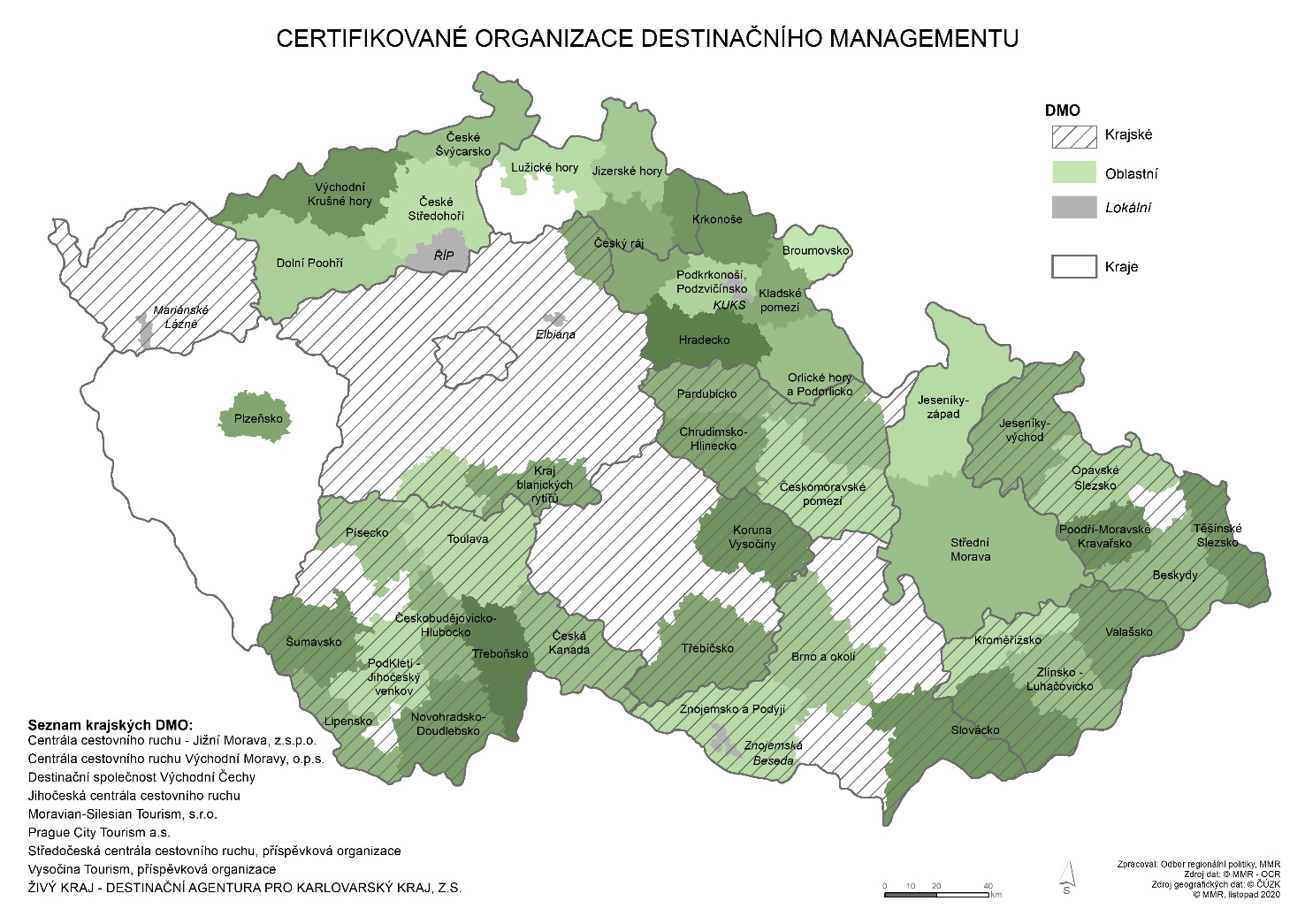 Na podporu aktivit certifikovaných DMO byl spuštěn NPPCRR podprogram Marketingové aktivity v CR. V rámci podprogramu byly podporovány aktivity zaměřené na podporu řízení destinací, realizaci marketingových výzkumů, podporu produktů a zavádění inovací v CR, podporu distribuce produktů CR, branding destinací a marketingovou komunikaci. Podprogram je tvořen třemi dotačními tituly:Marketingové aktivity na úrovni krajů (od r. 2019 certifikované krajské DMO, nebo krajské oddělení CR)Marketingové aktivity na oblastní a lokální úrovni (registrované / certifikované oblastní DMO)Marketingové aktivity na národní a nadregionální úrovni (zastřešující organizace s celorepublikovou působností zabývající se tvorbou národních a nadregionálních produktů CR, registrované / certifikované oblastní a krajské DMO realizující nadregionální produkt)Podpořené projekty Zdroj: IS DISPoznámka: Rok označuje rok poskytnutí dotace; realizace a čerpání akcí bylo možné v režimu n+1.Poslední výzva k předložení žádostí byla vyhlášena v roce 2021 s termínem ukončení realizace akcí v roce 2022. Další výzva se nepředpokládá Rovněž byl v roce 2019 zpracován projekt “Indikátory pro měření výkonnosti destinace a DMO pomocí metody 3E” ze strany Vysoké školy hotelové v Praze pro potřeby agentury CzechTourism.Mezi nejčastější aktivity na podporu organizačního uspořádání CR na regionální úrovni patří participace krajů na zřízení, činnosti i financování tzv. krajských DMO, spolupráce kraje s dalšími krajskými a oblastními DMO a dále také finanční podpora DMO na oblastní, popř. lokální úrovni (např. ÚSTK podporuje oblastní DMO ve výši cca 2,5 mil. Kč ročně). Kraje také zřizovaly komise pro CR, zpracovávaly strategické dokumenty pro oblast CR, spolupracovaly na prezentačních akcích s DMO a dalšími partnery. Zásadní v rozvoji systému řízení CR je i role měst a obcí, např. v rámci zřizování a podpoře činnosti oblastních a lokálních DMO, ať již formou zakladatelských poplatků / členských příspěvků, případně i na základě partnerských smluv nebo i specifických grantových schémat.Ze strany krajů, obcí i jednotlivých DMO a zástupců profesních spolků v souvislosti s dalším rozvojem Kategorizace a organizace řízení CR v ČR průběžně zaznívala žádost o obnovu diskuze nad možnou legislativní úpravou destinačního managementu a finanční podpory CR. V listopadu 2019 proběhlo jednání s partnery, na kterém byla představena geneze zpracování zákona o podpoře CR, obdržené připomínky k návrhu věcného záměru zákona i návrhu paragrafového znění a legislativní překážky, které znemožnily zavedení zákona. Legislativní překážky jsou i nadále platné. Na základě této skutečnosti byli partneři vyzváni, aby navrhli možné zaměření a věcnou úpravu zákona o CR. Do doby zpracování Zprávy o plnění Koncepce jsme od partnerů žádné podněty neobdrželi.Kategorizace DMO představuje důležitý nástroj pro rozvoj systému destinačního managementu a marketingu, rozvoj spolupráce v území, koordinaci aktivit na podporu CR v regionech. Z pohledu Koncepce CR, respektive navazující Strategie rozvoje CR je zásadní Kategorizaci DMO rozvíjet i v dalších letech. Současně je vhodné usilovat o snížení politických vlivů na činnost a aktivity DMO. Zároveň je v následujícím období na základě podnětů od regionálních partnerů vhodné přehodnotit, zda nadále trvají bariéry pro legislativní ukotvení destinačního managementu a podpory CR, případně s regionálními partnery a se zástupci profesních spolků otevřít aktivní diskuzi nad možným zaměřením legislativní úpravy. Podpora spolupráce mezi aktéry cestovního ruchuTato aktivita byla realizována na úrovni krajů nejčastěji prostřednictvím komisí CR / výborů pro CR / Pracovní skupiny Regionálních stálých konferencí (PS RSK) pro CR nebo ad hoc spolupráce. Na úrovni certifikovaných DMO spolupráce probíhá nejčastěji prostřednictvím tzv. 3 K platforem, případně jsou ustaveny i marketingové pracovní skupiny. Probíhají pravidelná jednání mezi krajskou a oblastními DMO včetně např. účasti zástupců krajské DMO na akcích realizovaných oblastními DMO. Rovněž probíhá úspěšná přeshraniční spolupráce DMO. V případě certifikovaných DMO je úroveň spolupráce hodnocena prostřednictvím tzv. Hodnocení spokojenosti (nezávislé hodnocení spokojenosti partnerů s aktivitami a činností DMO – zajišťuje CzT na základě DMO vypracovaného seznamu partnerů). Základem spolupráce je sdílení informací, včetně vytváření datových skladů o atraktivitách CR, propojování datových skladů v rámci kraje, podpora propojení webových portálů o destinacích na území kraje, sdílení a provázání kalendářů kulturních akcí atd. S tím souvisí i spolupráce mezi DMO a TIC, ta se odehrává na různé úrovni v různé intenzitě. Mezi nejčastěji realizované aktivity náleží podpora TIC, realizace workshopů, kulatých stolů a vzdělávacích seminářů pro pracovníky TIC a DMO, setkání zástupců DMO se zástupci TIC atd.Spolupráce probíhá i v rámci konkrétních segmentů, jako je spolupráce s krajskými případně městskými convention bureaus, filmovými kancelářemi. Dále lze uvést realizaci společných projektů (zapojení aktérů do produktů CR), organizaci regionálních konferencí a tematicky zaměřených odborných seminářů a tematických školení např. v oblasti kvality služeb, nabídky destinace (turistické cíle, hotely, MICE segment) a dalších. Funguje rovněž mezikrajská spolupráce, jak v oblasti budování infrastruktury CR, tak v oblasti destinačního marketingu. Jedná se o kontinuální aktivitu, která bude bez zásahu z resortní úrovně pokračovat dál, protože se jedná o samotný základ destinačního managementu a marketingu. Z centrální úrovně je však vhodné vytvářet podmínky a motivaci pro tuto spolupráci. Kritickou bariérou spolupráce na všech úrovních je nedostatek úplných a aktuálních dat o struktuře a výkonnosti CR v ČR.2.2 Posílení a inovace řízení destinaceZavádění a realizace managementu kvalityTato aktivita úzce souvisí se zaváděním ČSKS a Kategorizace DMO, respektive s opatřením 1.3 Zkvalitnění nabídky služeb CR (viz str. 39).Do této aktivity lze zařadit i jednotlivými kraji vytvořené certifikační systémy využívané pro zařazování subjektů CR do tzv. seznamu doporučených subjektů, jako např. TOP výletní cíle Jižní Moravy. Zvyšování kvality v oblasti TIC a DMO napomáhal mimo jiné požadavek, aby příjemce dotace u krajských dotačních titulů byl certifikován.Úkolem MMR a agentury CzechTourism je nadále zajistit vzájemnou provázanost národních a regionálních systémů řízení kvality a na nich navazujících certifikačních schémat. Kvalita služeb představuje významný faktor konkurenceschopnosti a ovlivňuje i velikost spotřeby CR. V dalších letech je nutné systémově podporovat rozvoj kvality ve službách CR i v oblasti kvality destinačního managementu a marketingu.Zavádění a realizace návštěvnického managementuNejčastěji se jedná o spolupráci DMO, samosprávy a kulturních institucí a institucí ochrany přírody na rozprostření návštěvnosti mimo ohrožená území, rozprostření návštěvnosti v čase, posuzování rozvojových záměrů destinace dle dopadu na životní prostředí, podpora investičních záměrů v okrajových území destinací, respektive v okrajových částech ZCHÚ (podpora usměrnění návštěvnosti mimo citlivá území), a další. Mezi řešené oblasti patří např. trasování turistických tras, tvorba naučných stezek, realizace opatření na ochranu území (omezení / regulace vstupu), případně úprava infrastruktury (např. povalové chodníky, instalace zábradlí / závor na omezení vstupu, a další.). Tato aktivita souvisí s aktivitou 1.4 Zkvalitnění nabídky primárního potenciálu CR (str. 44).Kraje i destinace řeší tuto problematiku i v rámci svých strategických dokumentů, vytvářením studií návštěvnosti destinace apod. Na oblastní úrovni lze např. zmínit zpracování Strategie návštěvnosti památky UNESCO Národní hřebčín Kladruby n/L. S aktivitami na podporu návštěvnického managementu souvisí např. i dotační tituly na podporu rozšíření otevírací doby TIC (např. JMK). Rozšířená pracovní doba se týká především víkendů a letních prázdnin, tedy turisticky nejvýznamnějších období. TIC v rámci delší otevírací doby více přispívají k usměrňování návštěvnosti v rámci destinace informováním turistů.Mezi hojně využívanými nástroji sledování návštěvnosti lze zmínit elektronické sčítače na turistických trasách a u citlivých / ohrožených lokalit, využívání signálních mobilních dat, dotazníkové šetření u turistických atraktivit a další.Přes negativní dopady pandemie COVID-19 na CR obecně je zřejmý význam zavádění návštěvnického managementu. COVID-19 na jednu stranu dočasně přispěl ke zmírnění přetížení “tradičních oblastí” jako bylo historické centrum Prahy, centrum Českého Krumlova, ale na druhé straně přesunul poptávku do citlivých přírodních lokalit, která již dříve byly poměrně vysoce navštěvované. Rozvoj sociálních sítí navíc umožňuje sdílet informace o zajímavých lokalitách i mezi samotnými návštěvníky, ovšem bez zohlednění podmínek pro ochranu přírody. Jako kritická se jeví potřeba vzdělávat a vychovávat potenciální návštěvníky, ale i turisty v jednotlivých lokalitách, aby respektovali nastavená opatření a usměrnění pohybu. Na tomto úkolu by měly spolupracovat jak orgány ochrany životního prostředí, tak DMO i vzdělávací instituce.Zásadní je rovněž další podpora zavádění nástrojů návštěvnického managementu (sčítače, dotazníky, analýzy), aby bylo možné zpřístupnění území řešit na základě relevantních dat. Vytvoření manuálu udržitelného rozvoje cestovního ruchuNa resortní úrovni v roce 2019 proběhla jednání zástupců OCR se zástupci MŽP a CENIA ohledně možnosti realizace projektu na podporu udržitelného CR. Projektový záměr na vytvoření metodiky udržitelného CR byl zpracovatelem z akademické sféry podán do výzvy TAČR, avšak projekt nezískal podporu. Aktivita zaměřená na vytvoření metodiky a sady indikátorů pro sledování udržitelného rozvoje CR, jejich sběr a vyhodnocování byla přesunuta do Strategie rozvoje CR 2021-2030. Monitoring a šetření udržitelného rozvoje cestovního ruchuAktivita úzce souvisí s aktivitami “Zavádění a realizace návštěvnického managementu” a “Vytvoření manuálu udržitelného rozvoje cestovního ruchu”, viz výše. Nejčastěji realizovanou aktivitou je sledování počtu návštěvníků prostřednictvím umísťování sčítačů návštěvnosti na turistické trasy; jednalo se jak o sledování počtu návštěvníků významných turistických lokalit, ohrožených oblastí tak i sledování uživatelů cyklostezek. Prostřednictvím Nadace Partnerství v letech 2018-2020 probíhalo měření na více než 50 lokalitách páteřních cyklotras po celé ČR.  Tabulka 25: TOP 10 nejnavštěvovanějších úseků dle letZdroj: Měření návštěvnosti – Úvod (mereninavstevnosti.cz) (data ke dni 5. 11. 2021)Z výše uvedené tabulky je zřejmý vývoj návštěvnosti jednotlivých úseků dle let, ale i rapidní navýšení návštěvnosti v roce 2020, způsobené dopady pandemie COVID-19, kdy pobyty v přírodě v určitém období představovaly jedinou povolenou volnočasovou aktivitu. Správy národních parků a AOPK využívají elektronické sčítače ke sledování návštěvnosti ZCHÚ, monitoring je využíván pro sledování počtu pěších, cyklistů, vodáků i běžkařů. Ve sledovaném období bylo možné získat podporu na sledování toku návštěvnosti prostřednictvím programu Státní podpory NNO anebo NPPCRR. V rámci této aktivity byly např. podpořeny projekty Nadace partnerství (projekt zaměřený na koordinaci dálkových cyklotras, sledování návštěvnosti dálkových cyklotras a zajištění certifikace Cyklisté vítáni). Monitoring a šetření udržitelného CR probíhaly i na regionální úrovni. V této oblasti lze zmínit např. zpracování analýz návštěvnosti krajů a turistických cílů včetně profilu návštěvníků, využívání signálních dat mobilních operátorů pro sledování toku návštěvnosti, pořizování sčítačů návštěvnosti nebo průzkumy dopadů CR do veřejných financí (ÚSTK) a další aktivity (např. monitoring návštěvnosti TIC).Monitoring návštěvnosti je zásadní z pohledu transformace CR (důraz na větší udržitelnost) a usměrňování návštěvnosti. V dalších letech by mělo dojit k rozvoji a podpoře nástrojů pro realizaci monitoringu návštěvnosti, standardizaci/srovnatelnosti sledovaných dat, sdílení dat atd. Překážkou rozvoje monitoringu návštěvnosti může být finanční náročnost sběru dat.  Zavádění nových technologií do řízení destinaceNa centrální úrovni rozvoj digitalizace a zavádění nových technologií podporovala agentura CzechTourism realizací vzdělávacích workshopů pro pracovníky DMO, zaměřených na práci s daty a sociální média. Zároveň rozvoj funkcionalit a rozšíření portfolia informací uveřejněných na Tourdata – Tourdata – data o cestovním ruchu, včetně rozpadu na úroveň krajskou či oblastní DMO pomohly s vyšší implementací metrik v rámci webových prezentací a také k optimalizaci webových stránek. Postupně se také začalo rozšiřovat využívání tzv. virtuální reality při prezentaci destinací. Zejména rok 2020 v souvislosti s pandemií COVID-19 přispěl i výraznému rozvoji využívání online komunikačních aplikací a platforem, jako jsou MS Teams, nebo Webex apod. k realizaci pracovních jednání DMO, ale i k realizaci oficiálních prezentačních akcí a MICE (např. Travelcon 2020).  Dále lze zmínit např projekty na vytváření návštěvnických karet s cílem podpořit usměrnění návštěvnosti (např. Prague Visitor Pass) v rámci zavádění nových technologií se jednalo např. o využívání nástrojů jako Google Analytics nebo systém GAS pro analýzu marketingových on-line aktivit. Rozvoj a zavádění moderních technologií a digitalizace je klíčovým aspektem pro restart odvětví CR po pandemii a zároveň je zásadní pro nový způsob komunikace v rámci destinačního managementu i marketingu. Proto je stěžejní podpořit rozvoj digitalizace i v dalším období. Monitoring počtu a toku návštěvníků je důležitý i jako podklad pro hodnocení efektivity realizovaných investic, kdy se sleduje využití podpořené infrastruktury CR, případně možností jejího dalšího rozvoje, protože je klíčové tuto aktivitu dále rozvíjet.2.3 Rozvoj lidských zdrojů Zvyšování kvality vzdělávacích programů v cestovním ruchuProblematika vzdělávacích programů v oblasti CR spadá primárně do gesce ministerstva školství mládeže a tělovýchovy (MŠMT).  Oblast středního a vyššího odborného vzdělávání: S účinností od 1. 9. 2022 byly vydány ve středním odborném vzdělávání aktualizované rámcové vzdělávací programy (dále jen „RVP“), podle nichž mají školy povinnost vyučovat na základě upravených školních vzdělávacích programů (dále jen “ŠVP“), a to nejpozději od 1. 9. 2022. Soulad ŠVP s RVP je předmětem hodnocení a kontroly ze strany České školní inspekce (dále jen „ČŠI“). Ve sledovaném období rovněž probíhal Sběr podkladů v Národním pedagogickém institutu ČR pro budoucí revize RVP ve středním vzdělávání.Vzdělávání studentů ve vyšším odborném vzdělávání podle akreditovaných vzdělávacích programů, trvalé zapojení odborníků z oblasti CR do procesu tvorby a posuzování vzdělávacích programů vyšších odborných škol v rámci činnosti Akreditační komise pro vyšší odborné vzdělávání.V letech 2018-2020 byl akreditován (nebo byla prodloužena platnost akreditace) vzdělávacímu programu Cestovní ruch na následujících 7 vyšších odborných školách: Vyšší odborná škola hotelnictví a turismu, o.p.s. – UničovCEDUK – VOPŠ Vyšší odborná škola s.r.o.  – PrahaAHOL – Vyšší odborná škola – OstravaVyšší odborná škola zdravotnická, managementu a veřejnosprávních studií, s.r.o. – PlzeňObchodní akademie, vyšší odborná škola cestovního ruchu a jazyková škola s právem státní jazykové zkoušky Karlovy Vary, příspěvková organizace – Karlovy VaryStřední škola a Vyšší odborná škola cestovního ruchu, České Budějovice, Senovážné náměstí 12 – České BudějoviceVyšší odborná škola cestovního ruchu a mezinárodního obchodního styku, spol. s.r.o. – PrahaByla zpracována a průběžně revidována jednotná zadání pro závěrečnou zkoušku v oborech vzdělání s výučním listem v kategorii dosaženého vzdělání H a E (Centrum pro zjišťování výsledků vzdělávání) ve vazbě na platnou školskou legislativu.Oblast vysokého školství:V období 2018-2020 byly uděleny akreditace následujícím 16 studijním programům zaměřeným na cestovní ruch:Hotelnictví, cestovní ruch a marketing – Vysoká škola hotelová v Praze 8, spol. s r.o.Indonéská studia se zaměřením na cestovní ruch – Univerzita Palackého v OlomouciCestovní ruch – Vysoká škola ekonomická v PrazeRegionální rozvoj a cestovní ruch – Masarykova univerzitaCestovní ruch a turismus – Slezská univerzita v OpavěCestovní ruch – Metropolitní univerzita Praha, o.p.s.Cestovní ruch a turismus – Vysoká škola obchodní v Praze, o.p.s.Cestovní ruch – Vysoká škola polytechnická JihlavaCizí jazyky pro cestovní ruch – francouzský jazyk – Univerzita Hradec KrálovéCizí jazyky pro cestovní ruch – anglický jazyk – Univerzita Hradec KrálovéCizí jazyky pro cestovní ruch – německý jazyk – Univerzita Hradec KrálovéCizí jazyky pro cestovní ruch – ruský jazyk – Univerzita Hradec KrálovéCestovní ruch – Metropolitní univerzita Praha, o.p.s.Cestovní ruch – Jihočeská univerzita v Českých BudějovicíchCestovní ruch – Metropolitní univerzita Praha, o.p.s.Gastronomie, hotelnictví a cestovní ruch – Vysoká škola obchodní a hotelová s.r.o.Na regionální úrovni lze zmínit spolupráci krajských DMO s univerzitami a agenturou CzechTourism při rozvoji mezioborového produktu cestovního ruchu.Oblast dalšího vzdělávání:V letech 2018-2020 proběhly pravidelné revize kvalifikačních a hodnoticích standardů šesti profesních kvalifikací (dále jen „PK“), týkajících se oblasti cestovního ruchu a vznikly dvě nové PK, v rámci Národní soustavy kvalifikací. Viz:Průvodce/průvodkyně přírodouObsluha lyžařského vlekuZáchranář horské službyCvičitel horské službyPsovod horské službyZáchranář pro lyžařské tratěManažer stravovacích zařízeníManažer ubytovacích služebKaždý kvalifikační a hodnoticí standard profesní kvalifikace prochází schvalovacím procesem, který je popsán zákonem č.179/2006 Sb. o uznávání výsledků dalšího vzdělávání. Podle zákona schvalovací proces uzavírá MŠMT. Každý kvalifikační a hodnotící standard, který ministerstvo schválí, je vložen do informačního systému NSK. Na činnosti sektorových rad v rámci NSK se podílejí profesní spolky (např. SOCR ČR).Projekty pro SŠ, VOŠ, VŠ (střední, vyšší odborné, vysoké školy) aj.Projekt MOV – Modernizace odborného vzdělávání (OP VVV)Projekt byl realizován od 1. května 2017 do 30. dubna 2020, příjemce dotace byl Národní ústav pro vzdělávání a rozpočet projektu činil 96 964 737 Kč (ESF+SR). Cílem projektu bylo modernizovat kurikulum středního odborného vzdělávání ve všeobecně vzdělávací oblasti na úrovni ŠVP a současně podpořit klíčové kompetence žáků pro uplatnění na trhu práce a celoživotní učení. Projekt rovněž cílil na rozšiřování a zefektivňování možnosti realizace odborného výcviku a odborné praxe žáků středních odborných škol ve spolupráci se zaměstnavateli.Pro 43 oborů středního odborného vzdělávání vznikly výstupy zejména v podobě modelových sestav komplexních úloh, vzdělávacích projektů a příkladů dobré praxe. Vzniklo 65 optimalizovaných ŠVP pro 4 kategorie dosaženého vzdělání, a to včetně skupiny 65 Gastronomie, hotelnictví a turismus (zde konkrétně bylo vytvořeno 88 modulů, 57 komplexních úloh, 4 návodné ŠVP, 12 optimalizovaných ŠVP ve spolupráci se školami a další podpůrné materiály a metodiky).Šablony pro SŠ a VOŠ Projekty první vlny šablon byly realizovány od konce roku 2016 do začátku roku 2020 a umožňovaly středním školám realizovat další vzdělávání pedagogických pracovníků a aktivity na podporu výměny zkušeností (např. cizí jazyky, stáže pedagogů u zaměstnavatelů, sdílení zkušeností pedagogů z různých škol prostřednictvím vzájemných návštěv aj.).Prostřednictvím druhé vlny šablon pro střední školy v rámci OP VVV bylo možné realizovat i šablonu Využití ICT ve vzdělávání (rozvoj kompetencí pedagogických pracovníků v oblasti využívání nových výukových metod s využitím informačních a komunikačních technologií, rozvoj digitálních kompetencí a kreativity žáků. Obdobně jako v první vlně šablon bylo možné realizovat i další vzdělávání pedagogických pracovníků a aktivity na podporu výměny zkušeností. Výzvy pro střední školy byly zveřejněny na webových stránkách MŠMT dne 12. 12. 2018 s ukončením fyzické realizace projektů do 31. 8. 2022.Projekt I KAP I (OP VVV) Projekty Implementace Krajských akčních plánů byly realizovány od poloviny roku 2017 do poloviny roku 2021 ve všech krajích a rozpočty činily celkem 1 673 699 Kč (ESF+SR). Cílem bylo zvýšení kvality vzdělávání na území krajů, prostřednictvím realizace zastřešujících aktivit, které jsou komplementární s aktivitami škol. Důraz byl kladen na podporu pedagogických pracovníků, zvýšení kvality odborného vzdělávání a podnícení zájmu dětí a žáků o technické obory s úzkou vazbou na zaměstnavatele. Podpořené byly všechny obory včetně skupiny 65 Gastronomie, hotelnictví a turismus.Projekt I KAP II (OP VVV)Projekty Implementace Krajských akčních plánů II navazují v jednotlivých krajích na projekty I KAP I. Cílem tohoto projektu bylo mj. zvýšení kvality vzdělávání formou podpory vybraných aktivit škol (SŠ a VOŠ) a školských poradenských zařízení jednotkovými náklady. Jednotkové náklady musí navazovat na školní akční plán / plán aktivit s vydanou doložkou. Alokace pro toto období byla 3 650 000 Kč a projekty krajů budou realizovány do konce roku 2023.Projekty VOŠProjekty Výzvy VOŠ byly realizovány od roku 2018 do roku 2021 ve všech odborných oblastech vyššího odborného vzdělávání. Projekty byly zaměřené na podporu inovace vyššího odborného vzdělávání (VOV) v souladu s prioritou oblasti regionálního školství OP VVV. Inovace VOV se uskutečnily prostřednictvím zvyšování úrovně výuky odborného cizího jazyka, prostřednictvím tvorby otevřených digitálních vzdělávacích zdrojů pro stanovené odborné oblasti, modernizace metod hodnocení studentů, či inovací odborné praxe na VOV. Celkové rozpočty všech projektů činily 211 660 984 Kč (ESF+SR). Projekt ekonomické odborné oblasti zahrnoval i VOŠ s obory 65 – Gastronomie, hotelnictví a turismus.Projekty VŠ (OP VVV)Projekty vysokých škol byly realizovány od roku 2016 a ve většině případů jsou plánovány do konce roku 2022. Výzvy umožňovaly příjemcům z řad veřejných i soukromých vysokých škol upravovat nabízené studijní programy, které se mohly týkat i oblasti cestovního ruchu (jeho managementu, hotelnictví). Tyto studijní programy musely být upravovány tak, aby reflektovaly aktuální požadavky trhu práce. Dále bylo možné vybavovat nezbytným materiálovým a přístrojovým vybavením i prostory určené pro výuku v těchto studijních programech. Z důvodu velmi širokého záběru řešených projektů není možné přímo vyčíslit konkrétní částku připadající na oblast cestovního ruchu.  Rozvoj vzdělávacích programů v CR je zásadní pro budoucí kvalitu pracovníků ve službách CR i zájem v odvětví CR pracovat, tato problematika by měla být řešena i v navazujícím období. Je třeba podporovat rozvoj spolupráce MŠMT, MPSV, MMR a zástupců profesní veřejnosti a zohlednit i aktivity na evropské úrovni, např. The Next Tourism Generation Alliance.Realizace (tvorba) vzdělávacích a školících programů (kurzů)Na národní úrovni se jednalo o aktivity MŠMT a MPSV (ministerstva práce a sociálních věcí):Vzdělávací programy (pro střední, vyšší odborné vzdělávání a vysoké školství byly popsány výše).MŠMT akredituje rekvalifikační kurzy zaměřené na oblast cestovního ruchu. Platnou akreditaci měly v letech 2018–2020 následující rekvalifikační kurzy:Horský průvodce (akreditace udělena v r. 2020)Průvodce cestovního ruchu (akreditace udělena 1x v r. 2018, 2x v r. 2020)Průvodce Prahou (akreditace udělena 2x v r. 2020)MPSV plní tyto aktivity především prostřednictvím Úřadu práce České republiky (ÚP ČR), který zabezpečuje rekvalifikace se zaměřením na činnost v oblasti cestovního ruchu a aktualizuje databáze informací o potřebách trhu práce. Na národní úrovni lze zmínit i aktivity agentury CzechTourism, jako realizace školení pro odbornou veřejnost na téma Specifika čínských turistů, semináře pro odbornou veřejnost o nabídce regionů a další aktivity, prezentace a přednášky pro  VŠ a VOŠ o trendech v CR a další. Agentura CzechTourism se v průběhu sledovaného období zabývala přípravou projektu zaměřeného na vzdělávání subjektů v CR „Operační program Zaměstnanost – Vzdělávání v cestovním ruchu“, projekt byl zaměřen na získání, rozšíření a obnovení potřebných odborných znalostí, dovedností a kompetencí. Projekt byl určen pro tuto cílovou skupinu zaměstnavatelů: obchodní společnosti, FO / OSVČ zaměstnávající zaměstnance, i bez zaměstnanců, NNO, organizace veřejného sektoru. V roce 2019 byla zahájena realizace projektu, nicméně z důvodu propuknutí pandemie COVID-19 bylo ke konci roku 2020 ustoupeno od realizace projektu, jelikož by nebylo možné naplnit povinné indikátory prostřednictvím online kurzů. Na regionální úrovni lze zmínit spolupráci krajů s CzT na přípravě projektu “Vzdělávání v cestovním ruchu”, či realizaci pravidelných školení pro průvodce CR a pracovníky TIC. Rovněž krajské DMO spolupracují s univerzitami a participují na přednáškách v rámci výuky oboru cestovního ruchu.Dle Koncepční analytické studie pro skupinu 65 Gastronomie, hotelnictví a cestovní ruch z roku 2016 téměř polovina vyučených absolventů v gastronomii po 3 letech pracuje mimo vystudovaný obor, což je nejvíce ze sledovaných skupin oborů. Studie rovněž uvádí, že nízká mzda, nevyhovující pracovní podmínky (hlavně nevyhovující pracovní doba), ztráta zájmu o práci v oboru a neperspektivnost oboru jsou ze strany absolventů nejčastěji uváděnými důvody práce mimo obor.Již před vypuknutím pandemie se odvětví CR potýkalo s nedostatkem pracovních sil, pandemie paradoxně tento problém ještě prohloubila, jelikož absolventi i stávající pracovníci mění obor s cílem získat stabilní a jisté zaměstnání. To představuje velkou bariéru restartu odvětví CR. Zvyšovat kvalitu vzdělání v CR a zvýšit prestiž zaměstnání ve službách CR patří mezi klíčové výzvy pro další období.Zvyšování kvalifikace pracovníků v oblasti cestovního ruchuMMR v oblasti CR vystupuje jako autorizující orgán pro autorizace subjektů, které mají zájem a předpoklady k prozkoušení a ověřování profesních kvalifikací z oboru 65 - Gastronomie, hotelnictví a turismus. MŠMT v rámci Národní soustavy kvalifikací nabízí 20 profesních kvalifikací z oblasti CR, které odpovídají kvalifikačním úrovním 2–5 Evropského rámce kvalifikací (EQF).Na regionální a lokální úrovni ve sledovaném období probíhaly vzdělávací kurzy pro zaměstnance DMO a pracovníků TIC (např. zvýšení jazykové vybavenosti pracovníků TIC, práce na sociálních sítích, příprava a realizace akcí, práce s médii, naplňování datového skladu), realizace odborných regionálních konferencí pro subjekty CR (např. při tvorbě strategického plánu destinace), případně vzdělávací aktivity zaměřené na průvodce. Lze zmínit i nabídku školení a seminářů pro aktéry v odvětví CR realizované ve spolupráci krajů a krajských DMO, včetně workshopů na podporu produktů CR a práci s návštěvníky. Do této oblasti lze také zařadit aktivity profesních asociací (vč. vzdělávacích programů CR a školení zaměstnanců) zaměřené na zvyšování kvality členských subjektů a tím přeneseně zvyšování konkurenceschopnosti celého odvětví. S ohledem na turbulentní vývoj v odvětví CR a dopady pandemie COVID-19 je nutné i v dalším období podporovat rozvoj kvalifikace stávajících pracovníků ve službách CR jako významného faktoru tvorby nabídky CR.Projekty na podporu výměny zkušenostíProjekty vysokých škol v rámci OP VVV umožňovaly rozvíjet spolupráci na úrovni společných studijních programů a výjezdů českých studentů i akademických pracovníků do zahraničí. Cílem bylo posílení internacionalizace, modernizace vzdělávací činnosti (moderní výukové trendy), studijní programy zaměřené na praxi, stáže studentů, podpora studentů se specifickými potřebami aj.Na mezinárodní úrovni lze jmenovat projekt DEMINA – Inovace a další vzdělávání v destinačním managementu, který je spolufinancován z programu EU Erasmus+ a do kterého je zapojeno 7 organizací ze 6 zemí. Od konce roku 2020 tento projekt realizuje Vysoká škola hotelová v Praze.Na regionální úrovni byly nejčastěji realizovány aktivity na výměnu zkušeností v rámci programů přeshraniční spolupráce, podporu spolupráce veřejné správy, akademické a profesní veřejnosti (komise CR/ PS RSK pro CR) a setkání se zástupci poskytovatelů služeb v destinacích, či spolupráce mezi příhraničními destinacemi (např, TV Erzgebirge a Saské Švýcarsko). Projednávanými tématy bylo často řízení CR, rozvoj nabídky, tvorba produktů, komunikace atraktivit cílovým skupinám, nastavení vzdělávacích programů a další. Nejčastější formou výměny zkušeností byly např. workshopy, fam/press tripy do partnerských destinací, regionální konference, semináře, spolupráce na projektech, aktivity ve spolupráci s regionální hospodářskou komorou a další.Projekty na podporu výměny zkušeností podporují zavádění nových trendů a inovací do CR v ČR a rozvoj spolupráce. Pro zvyšování konkurenceschopnosti ČR jako destinace CR je vhodné v těchto mezinárodních aktivitách pokračovat a propojovat subjekty v ČR s těmi zahraničními při sdílení příkladů dobré praxe a dalšího vzdělávání.Priorita č. 3 Destinační marketingV rámci této priority byly realizovány aktivity na podporu tvorby produktů CR, marketingových aktivit v rámci domácího i příjezdového CR i realizaci marketingových informací.Nejvýznamnějším nástroji na realizaci této priority byly operační programy přeshraniční spolupráce, prostředky státního rozpočtu prostřednictvím podpory činnosti a aktivit agentury CzechTourism a prostředky územně samosprávných celků. 3.1 Marketingová podpora domácího a příjezdového CRTvorba střednědobých marketingových strategiíNa národní úrovni byla propagace ČR upravena Marketingovou koncepcí cestovního ruchu ČR 2013–2020, která byla blíže rozpracována jednoletými marketingovými plány dle významných témat. V roce 2018 bylo ústředním tématem 100. Výročí založení Československa, v letech 2019 a 2020 to pak bylo obecnější téma Hrady a zámky.   V průběhu roku 2020 agentura CzT dokončila zpracování Strategie agentury CzechTourism a destinace Česká republika 2021-2025 (Strategie a koncepce · #CzechTourism).Na regionální úrovni je marketing CR realizován v souladu s pyramidou Kategorizace DMO krajskými DMO, respektive krajskými odděleními a na oblastní a lokální úrovni oblastními a lokálními DMO. Dlouhodobým problémem byla absence strategických dokumentů na úrovni jednotlivých destinací, některé subjekty vykonávaly marketingové aktivity pouze na základě zmínky o marketingových aktivitách uvedených v programu rozvoje kraje. Řada subjektů realizovala marketing dle zpracovaných ročních či víceletých marketingových akčních plánů. Částečně byl tento problém vyřešen zavedením systému Kategorizace organizací destinačního managementu, kde je jedním z předpokladů získání certifikace i platný strategický dokument pro oblast CR k danému území. Součástí Kategorizace je doporučený metodický postup zpracování strategických dokumentů v turismu. Ve sledovaném období většina krajů a destinací vypracovala strategické dokumenty upravující marketing CR na daném území (zpracování marketingové strategie, respektive její aktualizace, vytvoření marketingových akčních plánů, definování cílových skupin, témat, produktů i značek atd.). Zpravidla byly strategické dokumenty zaměřeny primárně na destinační marketing, v souvislosti s přípravou nového programového období 2021-2027 však kraje do svých dokumentů začaly zařazovat rovněž investiční priority v oblasti infrastruktury CR. V této oblasti probíhala spolupráce MMR a krajských oddělení CR na zpracování Programů rozvoje kraje včetně např. Plánu transformace kraje v případě ÚSTK. Aktivita je průběžně plněna. Certifikované DMO zpracovávají marketingové strategie v návaznosti na podmínky certifikace/recertifikace. Tato aktivita přispívá k provázanosti marketingových aktivit na strategické dokumenty i vzájemné provázanosti realizovaných aktivit s vazbou na jednotnou propagaci a jednotný branding ČR. To má vliv i na větší efektivitu finančních prostředků vynaložených na marketing CR.Výzvou pro následující období je rozšíření marketingového zaměření DMO i na oblast managementu CR v destinaci.Branding destinací cestovního ruchuVe sledovaném období proběhl částečný rebranding agentury CzechTourism, dlouhodobě užívaný claim a vizuál „Země příběhů – Land of Stories“ byl postupně utlumen. Od roku 2019 probíhá diskuze nad jednotným brandem pro ČR, zejména v souvislosti s tzv. Inovační strategií a využívaným claimem “Czech Republic – The Country for the Future”. Pro oblast CR je tento claim však využitelný pouze okrajově (především pro segment MICE). Na regionální úrovni je branding, případně re-branding destinací realizován převážně kraji či oblastními DMO. V rámci této aktivity dochází např. i k přejmenování administrativního názvu kraje na pro návštěvníky atraktivnější území (např. Ústecký kraj – Brána do Čech, Karlovarský kraj – Živý kraj, Pardubický kraj – Východní Čechy atd.). Při brandingu destinací na regionální úrovni dochází k meziregionální spolupráci, kdy lze jmenovat např. společných marketing 4 moravských krajů vůči zahraničním trhům (např. Společný turistický portál Úvod | Moraviasilesia, vydání propagačních publikací “Pivní průvodce Moravy a Slezska”, “Morava a Slezsko (ne)tradiční”).Ve sledovaném období probíhaly brandingové aktivity zaměřené na dlouhodobou prezentaci krajů jako turistických destinací (např. propagace značky na veletrzích v ČR i v zahraničí), tak i krátkodobé aktivity spojené s marketingovými tématy agentury CzechTourism (v souvislosti s nosnými tématy pro jednotlivé roky). Branding se dále zaměřoval i na propagaci krajů jako kongresové nebo filmové destinace (krajské convetion bureaus, krajské film commisions a offices).V rámci této aktivity lze zmínit i podporu brandingu regionálních destinací ze strany krajů, či podporu audiovizuálních děl realizovaných na území kraje. Ve sledovaném období zahájila svou činnost Komise pro jednotnou prezentaci ČR v zahraničí v gesci MZV a Národní marketingový tým v gesci MPO. Obě platformy představují nástroj pro zefektivnění marketingových aktivit jednotlivých resortů a resortních organizací a ke sjednocení prezentace ČR na mezinárodním měřítku.Branding destinací představuje dlouhodobou aktivitu, kterou s ohledem na zachování konkurenceschopnosti je nutné realizovat i v dalších letech. V následujícím období je klíčové především stanovit branding ČR v jednotlivých oblastech a také pravidla pro cobranding. Důležité je, aby branding destinací byl pro potenciální návštěvníky z ČR i ze zahraničí čitelný a jasný, aby byli schopní jednoduše identifikovat, o jakou destinaci se jedná. Realizace výkonově orientovaných kampaníNa národní úrovni je realizace marketingových kampaní v oblasti CR i jejich vyhodnocování v kompetenci agentury CzechTourism:Rok 2018Hlavní komunikační téma pro rok 2018 bylo spjato s oslavami 100. výročí od založení samostatného československého státu a rozvíjelo jej o atributy výjimečné destinace, ve které mohou turisté prožít svůj příběh, který píše historii počátků Československé republiky. Za tímto účelem byl připraven kreativní koncept s důrazem na podporu oslav tohoto výročí. Na podporu domácího i příjezdového CR byly realizovány on-line kampaně, téma oslav silně rezonovalo i na sociálních sítích. Pro realizaci kampaně vznikla nová podoba stránky www.ceskozemepribehu.cz s barokními tématy a kampaňová mikrostránka ve 3 jazykových mutacích. Alokace kampaně dosáhla 15 mil. Kč. Součástí kampaně byla také podpora soutěže o nejlepší destinaci ČR DestinaCZe, jejímž smyslem je podporovat trend domácího CR a inspirovat k cestování po regionech ČR. Vítězem pro rok 2018 se stala Stezka korunami stromů Krkonoše. Realizována byla i videa „Destinační highlighty“ na podporu image ČR ve vybraných cílových skupinách s cílem prezentace turisticky nejnavštěvovanějších destinací. Další komunikační kampaně pak byly realizovány jednotlivými zahraničními zastoupeními CzechTourism a v rámci marketingových aktivit zemí V4.Na podporu příjezdového cestovního ruchu bylo v roce 2018 podepsáno Memorandum “Touchpoint” za účasti agentury CzT, Letiště Praha, Prague City Tourism a Středočeského kraje. Díky spolupráci s leteckými dopravci provozujícími přímá letecká spojení ze strategicky důležitých trhů probíhala propagace turistických cílů Prahy a Středočeského kraje. Rok 2019Ve spolupráci se zahraničními zastoupeními marketingový tým připravil kampaně pro posílení příjezdového CR, např. zahraniční kampaně propagující lyžování a vánoční trhy v Česku nebo soutěž DestinaCZe s významným dopadem na sociálních sítích Facebook, Instagram a YouTube. Produkci marketingové kampaně „Family friendly skiing within reach“ a „Magical Christmas markets“ zajistil marketingový tým agentury interně, fotografie a texty byly připraveny ve spolupráci s regiony. Media mix balíčků se na jednotlivých trzích liší. Základem všech je print, outdoor, on-line, rádio, press tripy pro zahraniční média a prezentace destinace na veletrzích.Rok 2020Na konci roku 2020 CzT realizoval několik reklamních kampaní na podporu příjezdového turismu. Vzhledem k cestovním omezením způsobeným COVID-19 šlo především o inspiraci k naplánování turistických cest v roce 2021. Původními komunikačními tématy byly české hory, lázeňství a vánoční města a kampaně začínaly v sousedních zemích, nicméně vzhledem ke komplikacím způsobeným pandemickou situací bylo nutné tato původní témata nahradit pozvánkou k návštěvě v roce 2021. Náhradním tématem se stalo ve spolupráci s jednotlivými kraji 14 nejzajímavějších míst ČR pro rok 2021 s rozpočtem 9 mil. Kč. Toto téma byla prezentováno rovněž na sociálních sítích Facebook a Instagram ve 24 zemích světa s celkovou částkou za nákup médií ve výši 5,2 mil. Kč.V další kampani byla využita jako komunikační kanál síť YouTube. Ve 20 zemích světa bylo realizováno téměř 36 milionů zhlédnutí reklamního videa. Video s částečně vánoční tématikou se zaměřovalo na to, že v České republice je stále co objevovat, přičemž hlavní sdělení bylo koncipováno jako pozvánka k cestování v roce 2021. Celková částka za média činila 8 mil. Kč. Všechny kampaně zvýšily návštěvnost portálu visitczechrepublic.com, resp. kudyznudy.cz. Kromě přímých návštěv z reklamních formátů měly kampaně vliv také na posílení organických návštěv portálů, tedy výsledku, který potvrdil dlouhodobější efekt kampaně pro posílení významu ČR v oblasti turismu.Regionální DMO (krajské, oblastní i lokální) realizovaly své kampaně, které dle možností provazovaly s nosnými tématy agentury CzechTourism (např. Západočeské Baroko). V roce 2020 byly kampaně zaměřeny primárně na podporu DCR v návaznosti na podporu restartu v důsledku pandemie COVID-19, agentura CzechTourism domácí CR podpořila především kampaní #světovéČesko, kterou realizovala ve velmi úzké spolupráci s krajskými DMO. Regionální DMO se zaměřily rovněž na domácí CR (např. V Praze jako doma, Naše Východní Čechy – Vaše dovolená, Jižní Čechy – Opravdová láska či společná kampaň města Brna a Jihomoravského kraje Brno True Story, Zažijte Jižní Moravu). Nad rámec aktivit DMO byly realizovány i společné projekty týkající se propagace nadregionálních produktů CR, kde kromě DMO, krajů, obcí participují i NNO (např. Společná propagace Labské cyklostezky a projektu Skalní města ČR, České dědictví UNESCO, Královská věnná města apod.). Realizace marketingových aktivit DMO byla ve sledovaném období podpořena prostřednictvím NPPCRR (podprogram Marketingové aktivity v CR viz str. 51), ale i prostřednictvím Programů přeshraniční spolupráce. V posledních letech agentura CzT pořádá workshopy s partnery k nastavení marketingových aktivit na další roky a nastavení rozpočtu ve vazbě na realizované kampaně. V návaznosti na Kategorizaci DMO informují jednotlivé DMO agenturu CzT prostřednictvím krajských koordinátorů CR o připravovaných kampaních do zahraničí a zlepšuje se spolupráce na koordinaci zahraničních marketingových aktivit CzT a DMO. Realizace marketingových aktivit je dlouhodobá činnost, kterou je nutné rozvíjet i v navazujícím období. S ohledem na obecnější charakter destinačních kampaní je vhodné tyto aktivity i nadále do jisté míry podporovat z veřejných prostředků. Zároveň je však třeba, aby se do kofinancování marketingových aktivit DMO zapojovali více i podnikatelé a subjekty, které z těchto aktivit mají buď přímý, nebo přenesený prospěch. Zároveň je třeba, aby byla důsledně dodržována pyramida Kategorizace DMO, což by mělo zajistit efektivnější vynakládání prostředků na destinační marketing a také synergické efekty napříč pyramidou. Monitoring efektů marketingových aktivit na domácích a zahraničních trzíchK monitoringu efektů marketingových aktivit je nejčastěji využíváno sledování dosahu PR aktivit na domácím trhu i na zahraničních trzích, sledování výkonnosti on-line kampaní, návštěvnosti profilů na sociálních sítích, webů a další. V případě pořádaných eventů se jedná o dotazování návštěvníků a měření signálních dat mobilních operátorů. K nejvýznamnějším nástrojům pro vyhodnocování dopadů kampaní patří Socialbakers analytics, Google Analytics a Meltwater. Na národní úrovni byla agenturou CzechTourism realizována řada aktivit v oblasti monitoringu, např. realizace dlouhodobého výzkumu Tracking domácího a příjezdového CR včetně zařazení GSM dat jako nového zdroje dat pro zpřesnění počtů domácích a zahraničních návštěvníků. V roce 2018 byl realizován rozsáhlý výzkum zaměřený na zjištění návštěvnosti a definování profilu návštěvníků horských středisek a bike resortů, data z výzkumu sloužila pro lepší zacílení aktivit v rámci aktivního produktu.Za účelem monitoringu marketingových aktivit na regionální úrovni byly využívány následující nástroje: počet zobrazení a prokliky u on-line kampaní, měření poměru cena/výkon u marketingových kampaní vč. sociálních sítí, počet stažení mobilních aplikací, čtenářský zásah u tištěných kampaní, počet zobrazení a prokliků u bannerové reklamy, návštěvnost veletrhů a zásah při prezentaci na veletrzích, sledovanost/počet uživatelů a počet sdílení na sociálních sítích, sledování návštěvnosti a chování uživatelů webu (Smartlook), sledování dat ČSÚ a využití dat zpracovaných agenturou CzechTourism na platformě Tourdata atd. Mezi nejvyužívanější nástroje lze zařadit Google analytics, Good Analytical System GAS, Facebook analytics či Facebook Ads.Destinace na národní i regionální úrovni zavádí indikátory pro sledování dopadů a efektivity marketingových aktivit (např. hodnota AVE u aktivit CzT 1,5 mld. Kč, rekordní rostoucí návštěvnost portálu kudyznudy.cz, v případě CCRJM snížení počtu okamžitého opuštění stránek, zvýšení počtu followerů na sociálních sítích o 50 % a další).S ohledem na charakter financování DMO (veřejné a soukromé zdroje) je zásadní ve sledování efektivity a dopadů realizovaných marketingových aktivit nadále pokračovat. Úspěšné marketingové aktivity ve sledovaném období dokládá mj. rekordní návštěvnost portálu Kudy z nudy či nárůst počtu sledujících profilů krajských DMO na sociálních sítích.Spolupráce agentury CzechTourism a regionálních sdružení cestovního ruchuNa regionální úrovni byly v rámci spolupráce s agenturou CzechTourism realizovány nejčastěji aktivity zaměřené na nastavení marketingových komunikačních témat, zapojení do nastavení a realizace kampaní, spolupráce na realizaci fam/press tripů, účast na prezentačních akcích a veletrzích v ČR i zahraničí, distribuce propagačních materiálů, využívání služeb ZZ CzechTourism, spolupráce na výzkumech a v neposlední řadě i účast na pravidelném jednání krajských koordinátorů.Jednání s koordinátory probíhá v několika rovinách – 2x ročně je realizováno společné setkání zástupců CzechTourism a všech 14 krajských koordinátorů, kde jsou probírána společná témata. Dále jsou krajští koordinátoři zváni na strategické a rozpočtové workshopy agentury CzT (rovněž 2x ročně). Od roku 2020 byla nastavena pravidelná e-mailová komunikace na krajské koordinátory, prostřednictvím které agentura CzT informuje kraje o plánovaných aktivitách, změnách, výzvách a zároveň požadavcích na regiony. Rovněž byla vytvořena společná skupina na platformě Sharepoint, která slouží jako úložiště všech sdílených materiálů a informací mezi oběma stranami. Součástí agendy odboru produkt managementu, výzkumu a B2B spolupráce agentury CzT jsou i pravidelné výjezdy do regionů.Spolupráci agentury CzechTourism dokresluje i skutečnost, že CzechTourism bývá pravidelným hostem zasedání Komise pro cestovní ruch Rady Asociace krajů a současně zástupci Komise pro cestovní ruch Rady Asociace krajů jsou členy Rady pro strategii CzechTourism.Tato aktivita je předpokladem pro slaďování marketingových aktivit na národní a regionální úrovni, jednotnou komunikaci a zvyšování dopadů destinačního marketingu. V zájmu efektivního výkonu všech zapojených subjektů je zásadní spolupráci a komunikaci nadále rozvíjet. 3.2 Tvorba a marketing národních a regionálních produktů cestovního ruchuVytvoření systémové podpory tvorby produktůNa národní úrovni lze zmínit vytvoření manuálu tvorby produktů, který je součástí Kategorizace DMO. V rámci NPPCRR podprogramu zaměřeného na Marketingové aktivity v cestovním ruchu bylo možné realizovat projekty zaměřené na tvorbu produktů (regionální či nadregionální), v souladu se strategiemi produktů CzT a jejím Manuálem tvorby produktů.Na regionální úrovni byly realizovány aktivity zaměřené na podporu krajských i regionálních DMO, spolupráci krajských a regionálních DMO na tvorbě nabídky a koordinaci propagace, realizaci informačních systémů, případně vytváření dotačních titulů umožňující získání podpory na tvorbu nových produktů CR. Produkty CR představují významnou součást nabídky destinace a v podstatě ovlivňují zájem destinaci navštívit. Systémová podpora produktů je zásadní pro zachování konkurenceschopnosti destinací a bude nutná i v dalším období s novými výzvami v podobě digitální transformace či přizpůsobení se změnám klimatu aj. Tvorba národních produktů cestovního ruchuAgentura CzechTourism definuje národní produkty CR tak, aby byl možný jejich následný rozvoj v regionech. Podstatou pro tvorbu produktů je definování hlavních produktových témat, která byla podrobněji rozvedena Marketingovou koncepcí cestovního ruchu 2013–2020. Hlavní marketingová témata vycházela z potenciálu rozvoje cestovního ruchu ČR, míry využití potenciálu, struktury návštěvnosti, motivace a potřeb návštěvníků a dalších faktorů. Aktuální produktové portfolio CR v ČR je následující:Kulturní turismus: Regionální města a Praha, Turistické oblasti a regiony, Česká gastronomie (včetně CzechSpecials), Hrady a zámky, Filmový turismus, Tradice, folklór a nehmotné dědictví, Spirituální a náboženský cestovní ruch, Muzea, galerie a technické památky, Luxury, Venkovská turistika, eko a agroturistika, Vinařská turistika, Contemporary urban culture, Cestování s dětmi.Aktivní turismus: Cykloturistika, Horská kola, Pěší turistika (a další letní aktivity), Lyžování (a další zimní aktivity), Golf, Přírodní dědictví (skalní města, geoturistika).Zdravotní turismus: Léčebné lázeňství, Wellness, Medical tourism.MICE: Bleisure (kombinace služební cesty a dovolené), Kongresy, Incentivy.Národní produkty vznikaly v úzké spolupráci s regiony a odbornými partnery. Z realizovaných produktů lze zmínit např. filmovou turistiku, cykloturistiku.Na podporu nastavení produktů ve sledovaném období proběhla realizace výzkumů zaměřených na USP produktů s propojením na cílové skupiny.Poměrně rozsáhlým projektem agendy kulturního turismu zaměřeným na rozvoj venkovské turistiky je projekt Prázdniny na venkově, který vznikl ve spolupráci se Svazem venkovské turistiky a agroturistiky a regionálními partnery. Jeho cílem je zmapování nabídky zařízení v ČR, zvyšování kvality poskytovaných služeb a marketingové aktivity doma a v zahraničí. Partnerem projektu je také agentura CzT, Česká unie cestovního ruchu a Asociace soukromého zemědělství ČR.Národní produkty CR představují zastřešení regionální nabídky, jsou to hlavní nosná téma pro propagaci ČR. Ve spolupráci s regiony a profesními organizacemi by mělo docházet k dalšímu rozvoji národních produktů CR a k jejich aktualizaci ve vazbě na trendy. Do tvorby národních produktů CR by měly být zapojeny i další resorty a partneři ze souvisejících odvětví (např. sklářství, herní průmysl apod.). Tvorba regionálních produktů cestovního ruchuČR se dlouhodobě potýká s problémem v oblasti tvorby a inovace produktů, přizpůsobením produktů požadavkům cílových skupin a v neposlední řadě provázaností produktů a jejich propagace. Agentura CzechTourism na podporu tvorby regionálních produktů realizovala řadu aktivit, např. provozování portálu Kudyznudy.cz, zabezpečení soutěže EDEN o hledání evropské excelentní destinace, realizace soutěže DestinaCZe, spolupráci s realizátory významných eventů národního a regionálního významu aj. Specifikou kategorií se silnou vazbou na národní produkty jsou tzv. nadregionální produkty CR, které společným tématem propojují minimálně dva kraje. Mezi nejznámější patří Labská stezka či Moravské vinařské stezky, Skalní města ČR, Cyrilometodějská stezka aj. V této souvislosti lze zmínit i projekt čtyř moravských krajů zaměřený na společné produkty a společnou propagaci www.moraviasilesia.cz. V roce 2018 byly komunikačním tématem “Kempy Moravy a Slezska”, v roce 2019 pak “Morava a Slezsko (ne)tradiční”, v roce 2020 se jednalo o téma “Pivní průvodce Moravy a Slezska”.Další příklady regionálních a nadregionálních produktů dle témat:udržitelné formy CR (např. Hřebenovka, EV 13 – Stezka železné opony, Baťův kanál, Jizerská magistrála), kulturní CR (např. Hrady a zámky nás spojují, Královská města na Ohři, Střední Čechy královské, Kulturní cesta Fojtů, Židovské památky, Lucemburský rok, Smetanova Litomyšl, Otevřené brány-společný projekt Zlínského kraje, měst, obcí a farností), lázeňství a zdravotní CR (Lázně zdraví), gastronomie (např. Ochutnejte Jeseníky, Vinařská turistika, Magdalenina kuchařka, Gourmet Jižní Morava, regionální mapy pivovarů - např. Cesta za pivem Karlovarským krajem), církevní CR (např. Svatojakubská stezka), vojenská historie (např. výročí bitvy u Slavkova, výročí bity u Hradce Králové, Jižní Čechy husitské, Slavnosti svobody), motorsport (např. Barum Rally, Zlatá přilba), technické památky (např. Rozhledny a vyhlídky, Dolní oblast Vítkovice), aktivní CR (např. Cyklopecky Východní Čechy, Po stopách koňských kopyt, Cykloregion Česko-Bavorské lázně), sportovní eventy (např. Jizerská 50, Author maraton tour, Zlatá tretra, Run Czech, Kolo pro život) a další. V rámci této aktivity lze zmínit i vytváření a podporu regionálních návštěvnických karet (např. Olomouc region Card, Karlovy Vary Region Card) či zážitkových turistických her (např. “KLAPKA, filmová Vysočina poprvé”, “Vysočinou za skleněnkou”). Na podporu regionálních produktů CR byly vyhlašovány i soutěže o nejlepší produkt (např. “Vysočina – nejlepší dovolená”, ve které bylo zvýhodněno zapojení regionálních producentů, aj.).Současně docházelo k realizaci regionálních produktů prostřednictvím operačních programů přeshraniční spolupráce (např. „Česko-polská Hřebenovka“).I v dalším období by měla být zachována podpora (metodická i finanční) rozvoje regionálních a nadregionálních produktů CR z národních i regionálních finančních prostředků. Tvorbu produktů však musí podporovat i podnikatelé, jelikož jejich role je v tvorbě, a hlavně realizaci produktů klíčová. Realizace výkonově orientovaných kampaníTato aktivita navazuje na obdobně nazvanou aktivitu uvedenou v rámci opatření 3.1. Cílem této aktivity je tak zajištění užší provázanosti kampaní na produkty.Na národní úrovni realizovala agentura CzechTourism např. následující kampaně:České hory v roce 2018 v rámci produktové řady Aktivní turismusCrossmediální kampaň k marketingovému tématu sta let česko-slovenské vzájemnosti v roce 2018Kampaň Českého systému kvality služeb a zaměřená na zvýšení povědomí o značce ČSKS na přelomu let 2019/2020Celonárodní mediální kampaň na podporu DCR #světovéČesko v roce 2020Úspěšnou výroční akcí, kterou pořádá CzT, je i incomingový workshop s mezinárodními nákupčími Travel Trade Day. V roce 2018 se konal v květnu v Liberci, v roce 2019 pak v dubnu v Českých Budějovicích. Jedinou výjimku z jeho každoročního konání představuje rok 2020 vlivem COVID-19.Na regionální úrovni byly nejčastěji realizovány aktivity typu: tištěné a online kampaně (např. Google, Sklik, sponzorované příspěvky na sociálních sítích jako FB či IG, SoMe, video and mobile Ads, direct display a nativní reklama), veletrhy cestovního ruchu, prezentační akce, tiskové zprávy, fam/press tripy.Vzhledem k dopadům pandemie COVID-19 regiony posílily marketingové aktivity se zaměřením na podporu DCR a podporu příjezdů s orientací na příhraniční regiony.V podpoře realizace výkonově orientovaných kampaní je nutné z dlouhodobého hlediska pokračovat a nadále posilovat dobrou image ČR jako konkurenceschopné destinace CR v reakci na aktuální dění a trendy. Vzhledem k prospěchu těchto kampaní pro podnikatele a subjekty CR by vedle podpory z veřejných prostředků měla být tato aktivita dále kofinancována i soukromým sektorem. Posílení kvality marketingových aktivit destinací cestovního ruchuJedná se o průřezovou aktivitu Koncepce, která souvisí s efektivnějším nastavením, realizací a vyhodnocováním kampaní i rozvojem lidských zdrojů zapojených do tohoto procesu. Koncepce uvažovala o vytvoření samostatného informačního portálu, kde by byly uvedeny příklady dobré praxe, poznatky akademické sféry a další relevantní data. Jako hlavní informační zdroj slouží web agentury CzT www.tourdata.cz, který obsahuje interaktivní i statické reporty a umožňuje tak efektivněji a rychleji analyzovat dostupná data o vývoji cestovního ruchu v ČR.  V rámci této aktivity byly dále realizovány vzdělávací akce pro odbornou veřejnost, konkrétně výroční konference agentury CzechTourism Fórum cestovního ruchu, CzechTourism Strategy Day (2020) a další specializovaná školení především pro DMO (zaměření na práci s daty a portálem Tourdata), případně vzdělávací akce pro certifikované subjekty ČSKS.Mezi aktivity zaměřené na podporu destinací CR lze také zařadit pravidelná jednání koordinátorů cestovního ruchu, aktualizaci webů zaměřených na domácí cestovní ruch a propagaci úspěšných produktů CR (www.ceskojede.cz, www.czechspecials.cz) nebo vydání publikace o památkách UNESCO (hmotné i nehmotné).Na regionální úrovni jsou na podporu destinací realizovány např. následující aktivity: poradenství, regionální konference a semináře (interní i pro subjekty v destinaci), provedení optimalizace marketingových aktivit, aktualizace a rozvoj webových a informačních portálů včetně sociálních sítí, realizace krajské certifikace DMO, realizace manuálu turistických oblastí a další. Dále je možné zmínit i spolupráci krajů s oblastními DMO a dalšími partnery v CR (TIC, podnikatelé, NNO, VŠ a další). Za účelem zkvalitnění komunikace dochází např. k rozšíření obsahu na komunikačních kanálech o aktuální informace z destinace (akce), či propojení informací o nabídce destinace s tipy na výlety s gastro nabídkou.Vzhledem k neustále se měnícímu prostředí a trendům je nutné pokračovat v realizaci vzdělávacích akcí, poradenství subjektům CR, a především pak v rozvoji informačních portálů a vzájemnému sdílení relevantních dat mezi všemi stakeholdery, která jsou klíčová pro kvalitu rozhodování a efektivitu marketingové komunikace.3.3 Marketingové informaceVytvoření marketingových a řídících informačních systémů destinacíTato aktivita se zabývá především tvorbou a rozvojem informačních systémů a jejich využití při podpoře rozhodování o nastavení marketingových aktivit. Na národní úrovni tento nástroj zastává analytický portál agentury CzT Tourdata (www.tourdata.cz), dříve Marketingový informační systém. Ten byl vytvořen s cílem zajistit jednotné prostředí pro uchování a interpretaci komplexních dat o CR. Ve sledovaném období došlo k rozšíření transformace MIS na analytický portál Tourdata a vytvoření základních sestav pro analyzování turismu v ČR (více viz kapitola “Informační portál o vývoji a tendencích domácí a zahraniční turistické poptávky”, strana 30). Portál je vytvořen tak, aby jej bylo možno modulově rozšiřovat, a aby umožňoval uživatelsky přívětivé srovnávání dat z různých zdrojů.Na regionální úrovni jsou hlavním marketingovým a informačním systémem turistické portály (kromě B2C portálů zaměřených na návštěvníky kraje zřizují i portály zaměřené na MICE a filmový CR), v rámci této aktivity docházelo k modernizaci a aktualizaci webových stránek destinace, tvorbě mobilních aplikací pro návštěvníky destinací, rozvoji informačních technologií při řízení destinace a v neposlední řadě i vytváření manuálu turistických organizací. Významné zastoupení mělo i zavádění aplikací pro sledování návštěvnosti webu, případně profilů na sociálních sítích spravovaných DMO a počtu stažení mobilních aplikací.V následujícím období je nutné informační portály na národní i krajské úrovni nadále rozvíjet, rozšiřovat portfolio relevantních informací o CR a rozvíjet vzájemné propojení obsahu portálů pro zlepšení dostupnosti a přehlednosti dat pro podnikatelské subjekty i návštěvníky.  Monitoring návštěvníků destinací CRAktivita je založena na realizaci kontinuálních průzkumů zahraniční a domácí poptávky zaměřených na změny ve spotřebním chování návštěvníků a jejich rozhodovací proces. Toto úzce souvisí s předchozí aktivitou zaměřenou na marketingové a řídicí systémy, prakticky výstupem této aktivity jsou data využitelná v rámci řízení destinace. V rámci této aktivity dochází k zapojení ZZ CzechTourism do zpracování aktuálních reportů o vývoji daných zdrojových trhů s vazbou na návštěvnost, případně Institutu turismu na vyhledávání budoucích potenciálních trhů a trendů. Získané informace jsou využívané např. pro zpracování sestav o návštěvnosti atraktivit nebo zpracování Country reportů. Na národní úrovni byla agenturou CzT realizována řada aktivit v oblasti monitoringu, např. tvorba reportů za jednotlivé kraje, realizace dlouhodobého výzkumu Tracking domácího a příjezdového CR, včetně zařazení GSM dat jako nového zdroje dat pro zpřesnění počtů domácích a zahraničních návštěvníků. Další zdrojem pro analýzu spotřebního chování návštěvníků byla i data od provozovatelů platebních karet (v rámci spolupráce s Mastercard).Na regionální úrovni jsou kromě regionalizace dat z Trackingu DCR a PCR tvořeny reporty zaměřené na návštěvnost DMO s využitím dat ČSÚ, dále probíhal každoroční rozsáhlý sběr dat zaměřený na návštěvnost turistických atraktivit a tvorbu reportů za jednotlivé kraje. DMO realizují vlastní šetření návštěvnosti, motivací k cestě a profilu návštěvníků, sledují tok návštěvníků prostřednictvím sčítačů v TIC nebo u atraktivit CR, při cyklostezkách atd. Dále jsou např. zadávány analýzy návštěvnosti krajů i s využitím signálních dat mobilních operátorů, případně probíhá spolupráce s AOPK o návštěvnosti ZCHÚ a toku návštěvníků, případně jsou využívána data o počtu návštěvníku kulturně-historických atraktivit od NPÚ, respektive NIPOS. Na podporu monitoringu bylo možné získat podporu i z NPPCRR.Sledování a poznávání potřeb, motivace návštěvníků destinací CR a jejich chování je nutné nadále podporovat, neboť je zásadní pro plánování dalšího rozvoje CR v destinaci, usměrňování návštěvnosti a efektivnější zacílení marketingových aktivit.Benchmarking marketingových aktivit konkurenčních destinacíNa národní úrovni je tato aktivita řešena účastí na jednání ETC i participací na projektu „NTO Budget Survey“ zaměřeném na benchmarking rozpočtů a aktivit evropských NTO. Podpoře benchmarkingu dále přispívají i aktivity jako např. setkávání krajských koordinátorů CR, organizace regionálních konferencí i pořádání konference Fóra cestovního ruchu. Z celorepublikového hlediska agentura CzechTourism monitoruje hodnotu značky Česká republika pomocí Nation Brands Index od společnosti Anholt a rovněž prostřednictvím tzv. Travel and Tourism Competitiveness Index od Světového ekonomického fóra (více viz strana 27).  Na regionální úrovni dochází ke sledování produktové nabídky na úrovni jednotlivých krajů, rozpočtů krajů na CR, regionálních systémů řízení i financování CR, nastavení monitoringu a vyhodnocování aktivit, porovnání krajů z pohledu návštěvnosti a počtu přenocování atd. Využívány jsou i informace od sousedních příhraničních regionů. Benchmarking je jedním z nástrojů pro měření úspěšnosti marketingových aktivit, jehož pokračování je důležité podpořit i v dalším období. U mezinárodních indexů pro srovnávání států je pak nutné sledovat dlouhodobý trend a postavení ČR mezi zahraniční konkurencí.Tvorba databází návštěvníků prostřednictvím CRMTato aktivita je o vytváření vztahů s návštěvníky pro podporu opakovaných návštěv. Na regionální úrovni lze zmínit direct marketing pro relevantní zdrojové trhy a cílové skupiny, aktivity související se sledováním návštěvnosti webových portálů a portálů na sociálních sítích – jsou např. vytvářeny databáze návštěvníků veletrhu, adresátů novinek z portálů, účastníků soutěží, účastníků využívajících registrované aplikace atd. Na tyto aktivity navazuje další komunikace např. v podobě zasílání aktuálních nabídek, newsletterů pro odbornou veřejnost. V souvislosti se zákonem č. 110/2019 Sb. (Zákon o zpracování osobních údajů) je nutné, aby výše uvedené aktivity byly ošetřeny z pohledu nakládání s osobními údaji. Ve sledovaném období byly rozeslány následující počty newsletterů na databázi kontaktů agentury CzT:2018: 447 newsletterů na 769 500 adres v rámci B2B, 17 newsletterů na 80 377 adres v rámci B2C2019: 208 newsletterů na 312 211 adres v rámci B2B2020: 294 newsletterů na 331 631 adres v rámci B2B, 42 newsletterů na 107 761 adres v rámci B2CAktivita je průběžně naplňována, její kontinuální zabezpečení je potřebné pro udržení kontaktu s potenciálními návštěvníky a k poskytnutí inspirace a motivace k opakovaným návštěvám destinací CR v ČR.Priorita č. 4 Politika cestovního ruchu a ekonomický rozvojPřestože dle zákona č. 2/1969 Sb., o zřízení ministerstev a jiných ústředních orgánů státní správy České republiky ve znění pozdějších předpisů, je MMR ústředním orgánem státní správy v oblasti cestovního ruchu, lze konstatovat, že díky charakteristické roztříštěnosti CR je implementace agend souvisejících s CR v kompetenci též ostatních ústředních orgánů státní správy, samosprávních celků, NNO, podnikatelských (PO a FO) a dalších subjektů. Koordinace mezi jednotlivými resorty i dalšími subjekty v oblasti podpory a rozvoje CR však stále není na odpovídající úrovni. CR není v aktivitách resortů často cíleně sledován, proto je obtížné vyhodnotit, nakolik resorty vývoj odvětví prakticky ovlivňují. V rámci této oblasti byly podporovány aktivity zaměřené na rozvoj sledování výkonnosti CR a dalších statistik CR. Výstupy těchto aktivit slouží na podporu rozhodování o dalším rozvoji cestovního ruchu i definování jeho role v národním hospodářství.Samostatnou aktivitou v této oblasti je zajištění krizového řízení a zajištění bezpečnosti účastníků CR.4.1 Politika cestovního ruchu jako součást hospodářské a regionální politikyKoordinace sektorových a regionálních politik ve vazbě na cestovní ruchV období 2018-2020 probíhala standardní spolupráce s dotčenými resorty týkající se nejen nastavení a realizace průřezových aktivit, ale zejména nastavení nového programového období, respektive nastavení nových operačních programů financovaných z Fondů EU (podpora CR) a provázání nově vznikajících resortních strategií. Spolupráce byla zajištěna nejčastěji prostřednictvím jednání Pracovní skupiny pro cestovní ruch náměstka pro sekci regionálního rozvoje a cestovního ruchu, případně se uskutečnila ad hoc jednání na úrovni náměstků k možnosti podpory CR (např. s MŽP, MPO, MPSV, MŠMT) v budoucím programovém období. Ve sledovaném období jednání Pracovní skupiny pro CR v podstatě nahradila jednání meziresortní koordinační komise a Kolegia CR. Příklady realizovaných aktivit:Zapojení MMR a agentury CzT do aktivit České komise pro UNESCO. Komise je tvořena zástupci ministerstev a dalšími institucemi, které se aktivně podílejí na realizaci programů UNESCO. MMR a CzT se zapojují zejména v rámci ochrany kulturních památek a jejich využití jako podpory rozvoje CR, ale i marketingové podpory. V návaznosti na řešenou problematiku jednání probíhají na plenárních zasedáních Komise, na Výkonném výboru a v odborných sekcích. Komise se schází cca 4-5 x ročně.Zapojení do jednání pracovních skupin a mezivládních komisí pro ekonomickou spolupráci, které spadají do gescí Ministerstva průmyslu a obchodu ČR či Ministerstva zahraničních věcí ČR a mají za cíl rozvoj spolupráce s dalšími zeměmi (např. Thajsko, Ruská federace, Indie).PROPED – efektivnější sektorová prezentace ČR a zvýšení synergie proexportních aktivit ekonomické diplomacie. Fungování společného nástroje financování ekonomické diplomacie ČR zajišťuje MZV jako poskytovatel služby zapojeným resortům a institucím, kterými jsou: MMR, MPO, MO, MZe a ÚV ČR. Projekty v rámci CR předkládají zastupitelské úřady MZV v úzké spolupráci s agenturou CzechTourism. Tyto projekty mají za cíl propagovat ČR jako atraktivní turistickou destinaci pro zahraniční klientelu a zvyšovat povědomí o ČR. Projekty využívají široké spektrum nástrojů pro propagaci ČR v zahraničí, a to od workshopů a roadshow, přes incomingové mise a veletrhy až po marketingové kampaně. MMR na tyto projekty vyčlenilo v roce 2017 částku 5 mil. Kč a od roku 2018 každý rok částku 10 mil. Kč. Realizace projektů v roce 2020 byla ovlivněna dopady pandemie COVID-19, některé projekty musely být zrušeny nebo přesunuty na pozdější období, proto je částka čerpání oproti předchozím rokům výrazně nižší. Počet projektů PROPED na podporu CR:Příklady podpořených projektů ekonomické diplomacie:Incomingová mise – ČR jako destinace pro seniory (Španělsko)Veletrh – Riyadh Travel Fair 2018 (Saúdská Arábie)Matchmakingový seminář – Prezentace a business matching turistických kanceláří v Malajsii Odborný seminář – Podpora ruské incomingové turistiky do vybraných regionů Networkingová akce – Doprovodná akce k veletrhu incentivní turistiky IMEX Las VegasOdborný seminář, série B2B prezentací a workshopů – Discover Central Europe Roadshow – Jakarta Workshop 2018; Discover Central Europe Roadshow – Singapore Workshop 2018; Czech Republic – Land of Stories road show v IndiiPropagace českého sklářství v Nizozemsku (2019)Incomingová mise – Regiony České republiky jako destinace pro brazilské cestovní kanceláře (2019)Mediální kampaň – ČR jako destinace pro rodiny s dětmi (Španělsko) (2020)Roadshow DISCOVER ROMANTIC CZECH CHATEAU AND CASTLES Filipíny (2020)Spolupráce s MPO – Meziresortní pracovní skupina pro naplňování Strategie spotřebitelské politiky 2021-2030Spolupráce s MPO, MF, MV a další – Pracovní skupina ministryně ke sdílenému ubytování Spolupráce s ČNB – Pracovní skupina ke garančnímu fondu cestovních kanceláříNa konci 1. pol. 2019 byla dokončena vstupní analýza, respektive analytická část Strategie rozvoje cestovního ruchu ČR 2021-2030 a následně bylo zahájeno zpracování návrhového části. Počátkem roku 2020 bylo zpracování Strategie dokončeno, následný proces projednávání a schvalování byl přerušen vlivem pandemie COVID-19 a bylo rozhodnuto o nutnosti přepracování Strategie se zohledněním dopadů pandemie. Na základě dopadů první vlny pandemie a v návaznosti na vypuknutí druhé vlny pandemie bylo přepracování opět přerušeno. Po vypuknutí pandemie COVID-19 došlo k zintenzivnění spolupráce s dotčenými resorty i profesními organizacemi. Došlo k vytvoření tzv. Expertního týmu pro restart odvětví CR ve složení: zástupci podnikatelů (ČUCR a SOCR), samosprávy (AK ČR, SMO ČR, SMS ČR) a státní správy (primárně MPO). S ohledem na charakter projednávaných opatření byl “krizový tým” rozšiřován o další ad hoc dalšími partnery, jako např. SLL. Probíhala intenzivní spolupráce s MZd a s Českým inspektorátem lázní a zřídel a se SLL na dotačním titulu COVID-Lázně, s AHR ČR a později i se SVTA na dotačních titulech COVID-Ubytování a COVID-Ubytování II. S MF probíhaly konzultace ve věci nastavení dotačních titulů na podporu CR a současně i ÚOHS ve věci notifikace COVIDových dotačních titulů.Pro koordinaci na národní a regionální úrovni se využívá několik nástrojů, jako např. Rada pro strategii agentury CzechTourism, Komise pro cestovní ruch Rady Asociace krajů, jednání krajských koordinátorů cestovního ruchu CzechTourism, jednání sekretariátů RSK, jednání pracovních skupin RSK pro CR, jednání komisí pro CR, či krajských výborů pro CR a dalších. Problematika CR je věcně řešena v relevantních strategiích v gesci MŽP, např. Strategie ochrany biologické rozmanitosti, Strategie přizpůsobení se změně klimatu v podmínkách ČR, Státní politika ŽP 2030 s výhledem do 2050 a další.Ke koordinaci politik dochází i na úrovni krajů. Např. v Pardubickém kraji aktivity v oblasti CR přispívají k naplňování Krajského plánu vyrovnávání příležitostí pro osoby se zdravotním postižením, kdy je v rámci programových i individuálních dotací podporován bezbariérový cestovní ruch. Lze zmínit i zapojení JMK i CCRJM do aktivit v rámci Evropské kulturní stezky sv. Cyrila a Metoděje. Na regionální úrovni do koordinace rozvoje CR mohou zasahovat i MAS, které jsou často členy nebo zakladateli oblastních DMO.Meziresortní a mezioborová spolupráce je klíčová pro restart a další rozvoj cestovního ruchu na všech úrovních. V následujícím období je klíčové rozvíjet zejména dialog s ostatními resorty a vytvořit systém monitoringu podpory CR napříč státní správou, aby bylo možné hodnocení dosavadní politiky podpory CR a řízení sektoru cestovního ruchu na základě relevantních dat. Jako zatím nejefektivnější nástroj meziresortní spolupráce oblasti CR lze označit PROPED, v rozvoji tohoto nástroje je vhodné pokračovat. Založení a činnost Fóra cestovního ruchu jako komunikační platformy cestovního ruchu v ČRVe sledovaném období probíhala pravidelná spolupráce OCR se zástupci profesních spolků na zpracování Strategie rozvoje cestovního ruchu ČR 2021-2030 a po vypuknutí pandemie COVID-19 na vytvoření Krizového akčního plánu cestovního ruchu 2020-2021 a nastavení dotačních titulů na podporu odvětvích CR zasažených dopady pandemie. Spolupráce probíhala prostřednictvím jednání Pracovní skupiny pro CR náměstka pro řízení sekce regionálního rozvoje a cestovního ruchu, dále tzv. Expertního krizového týmu a ad hoc jednání. V roce 2020 se Fórum CR transformovalo na Českou unii CR. Doposud se jedná o největší profesní sdružení nezávislou platformu zabývající se cestovním ruchem. Spolupráce s Fórem CR / Českou unií CR byla realizována prostřednictvím jejich zastoupení v PS MMR, pracovních skupin agentury CzT (Rada pro strategii CzT, zastoupení v Certifikační komisi ke Kategorizaci DMO), i platforem regionálních partnerů (ČUCR je stálým hostem při jednání Komise pro cestovní ruch Rady Asociace krajů ČR). Spolupráci s profesními spolky je nutné dále rozvíjet, aby budoucí státní politika cestovního ruchu byla kompromisem únosným jak z hlediska státní správy, tak z pohledu podnikatelů ve službách CR. Role České unie cestovního ruchu je velmi důležitá, nicméně vzhledem k dynamickému vývoji odvětví CR je nutné rozvíjet spolupráci se všemi zastřešujícími profesními organizacemi a v případě specifické agendy i s jednotlivými profesními spolky.Zkvalitnění spolupráce a dělba aktivit mezi MMR a CzechTourismKoordinace aktivit mezi MMR a agenturou CzechTourism probíhala prostřednictvím několika nástrojů, jako např. účast ředitele CzT na poradě sekce pro regionální rozvoj a cestovní ruch (MMR), účast pověřeného zástupce OCR na poradě ředitelů (CzT), účast zástupců MMR na jednání Rady pro strategii (CzT), účast zástupce OCR na jednání krajských koordinátorů cestovního ruchu (CzT) i účast zástupců CzT v Pracovní skupině pro CR a Kolegiu CR a další. Úzká spolupráce s CzT probíhá i na projektové bázi, např. Pracovní skupina pro statistiku (MMR, CzT, ČSÚ, ČNB), ve sledovaném období probíhala spolupráce na realizaci projektů (např. ČSKS, Kategorizace DMO, příprava projektu eTurista). Agentura CzT se podílela na vydávání stanovisek k projektům předložených do NPPCRR – podprogram Marketingové aktivity v CR (podmínka přijatelnosti). Funkci zřizovatele v rámci MMR vykonává Odbor cestovního ruchu, nicméně pro výkon svých činností a zajištění všech administrativních postupů agentura CzechTourism musí komunikovat i s dalšími útvary v rámci MMR (Odbor projektového řízení, Odbor rozpočtu, Oddělením hospodářské správy apod.). Vzhledem k charakteru činnosti agentury CzechTourism je poměrně obtížné slaďovat administrativní postupy běžné pro příspěvkové organizace s kreativními aktivitami agentury, které je často nutné dle aktuálního vývoje měnit. Spolupráci a komunikaci mezi MMR, resp. OCR a CzT je nutné nadále zlepšovat, aby byl zajištěn efektivní přenos informací, jednotná komunikace vůči profesním organizacím a dalším partnerům a zkvalitnila se mezioborová a meziresortní spolupráce. Zároveň je třeba zajistit kontrolu nad činnosti agentury v souladu s vnitřními předpisy MMR a v souladu s principy 3E. Mezinárodní spolupráce a společné projekty cestovního ruchu v rámci UNWTO, OECD a EUSvětová organizace cestovního ruchu UNWTOČR je členem UNWTO od roku 1993. Členskou základnu tvoří 159 členských států, 6 teritorií a více jak 500 přidružených členů reprezentujících soukromý sektor, vzdělávací instituce a sdružení CR.  MMR ČR je gestorem agendy mezinárodní spolupráce v cestovním ruchu. Komunikace s UNWTO se sídlem v Madridu probíhá prostřednictvím zastupitelského úřadu ČR Madrid.Česká republika hostila ve dnech 11. – 13. 6. 2018 v Praze 63. zasedání Komise pro Evropu UNWTO na základě kandidatury ČR k pořádání této akce, o které bylo rozhodnuto na VS UNWTO v Číně. Jednalo se o pravidelné výroční zasedání, kterého se účastnili zástupci ministerstev ze 42 členských států, pozorovatelé a přidružení členové organizace (asociace, univerzity, aj.). Delegace ČR se na základě usnesení vlády a směrnice pro postup delegace zúčastnila 23. Valného shromáždění UNWTO v Ruské federaci ve dnech 9. – 13. 9. 2019. VS UNWTO se zaobíralo problematikou aktuálního stavu CR ve světě a jeho trendy, současnými a budoucími aktivitami organizace, zvolilo nové členy Výkonné rady a dalších orgánů UNWTO, schválilo nový program práce a rozpočet organizace na období 2020–2021, schválilo výši členských příspěvků do rozpočtu UNWTO na roky 2020 a 2021, rozhodlo o přijetí nových členů UNWTO, stanovilo místo a datum konání 24. VS v roce 2021. Na tomto zasedání byla přijata Úmluva o etice v cestovním ruchu.Sledované období 2018-2020 bylo silně zasaženo pandemií COVID-19, kdy UNWTO usilovalo o hledání podpory CR jakožto jednoho z nejvíce zasažených sektorů zejména prostřednictvím stanovování pravidel a standardů bezpečného cestování, zároveň zintenzivnilo svou práci v oblasti udržitelného rozvoje CR a také sběru dat. OECDMMR spolupracuje s OECD prostřednictvím zapojení do činnosti Výboru OECD pro cestovní ruch (Tourism Committee) a pravidelně přispívá do příslušných statistik. V letech 2018–2020 spočívala tato spolupráce především v poskytování podkladů pro tvorbu publikace „OECD Tourism Trends and Policies“ a dalších informací týkajících se organizace a financování CR ČR, včetně statistického vykazování jeho výkonů a přínosů pro národní hospodářství. V roce 2019 Výbor OECD pro CR ukončil přezkum hlavních právních dokumentů v gesci, kdy bylo cílem zajištění relevance příslušných dokumentů pro cestovní ruch v 21. století tak, aby reagovaly na nové trendy ovlivňující daný sektor (např. nástup digitálních technologií, zvýšení důrazu na udržitelný rozvoj). Revize dokumentů byla poté v roce 2019 odložena, a to za účelem zohlednění dopadů pandemie COVID-19 na cestovní ruch.V4Národní turistické centrály zemí V4 společně propagují středoevropské země v USA, Rusku, Číně a na dalších zdrojových trzích v rámci projektu Discover Central Europe. Do poloviny roku 2018 předsedalo uskupení Visegrádské čtyřky (V4) Maďarsko. Dne 27. března 2018 byl v Budapešti podepsán náměstky ministrů zemí V4 Protokol o spolupráci pro rok 2018. ČR převzala předsednictví ve V4 dne 1. července 2019 po Slovensku. Bylo zorganizováno jedno marketingové setkání v oblasti CR v Brně v termínu 21. – 22. 1. 2020. Hlavním tématem jednání bylo shrnutí realizovaných marketingových aktivit v roce 2019 a diskuse o aktivitách pro rok 2020. Dalšími tématy bylo nastavení B2B akcí na nových trzích (akvizice, účastnické poplatky), fungování nového nastavení maďarských zahraničních zastoupení tzv. „flying diplomats“, spolupráce V4 na evropských trzích.Mezinárodní dohodyOCR MMR rozvíjí dle potřeby bilaterální vztahy v oblasti CR se zeměmi, které mají významnou turistickou výměnu s ČR nebo kde je potenciál pro její rozvoj. Zástupci OCR se také účastní jednání pracovních skupin a mezivládních komisí pro ekonomickou spolupráci, které spadají do gescí MPO ČR či MZV ČR a mají za cíl rozvoj spolupráce s dalšími zeměmi.EUV rámci spolupráce s EU se ČR podílí na několika platformách. Zástupci ČR se v rámci aktivit na úrovni EU účastní jednání pracovní skupiny Rady G.1 zhruba 3x během jednotlivých předsednictví Radě EU, jejíž práce navazuje na návrhy Evropské komise a jednotlivých předsednictví Radě EU v souladu s kompetencemi EU v oblasti CR stanovené čl. 195 Smlouvy o fungování EU.TACV této oblasti lze zmínit zapojení ČR do Poradního výboru pro cestovní ruch. Dne 13. května 2020 zveřejnila EK balíček iniciativ k turismu a dopadům koronavirové pandemie na sektor turismu a dopravy. Součástí balíčku zveřejněných dokumentů je i Sdělení Evropské komise Evropskému parlamentu, Radě, Evropskému hospodářskému a sociálnímu výboru a Výboru regionů „Tourism and transport in 2020 and beyond“. Mnoho členských států, včetně ČR, již přijalo řadu opatření k řešení nedostatku likvidity podniků v rámci tzv. Dočasného rámce pro opatření veřejné podpory na podporu ekonomiky zasažené současným COVID-19.  EDEN (European Destination of Excellence)Projekt EDEN vypisuje EK od roku 2006 na podporu sociální, kulturní a environmentální udržitelnosti CR. Projekt se vždy zaměřuje na aktuální téma, které přispívá k upevnění pozice Evropy jako významné turistické destinace světa a napomáhá i zviditelnění zejména méně známých turistických lokalit. EDEN 2019Počátkem roku 2019 probíhal nesoutěžní ročník soutěže EDEN zaměřený na propagaci vítězů předchozích ročníků, tato aktivita skončila 30. 4. 2020 (realizátor projektu CzT, dotace od EK 232.234,45 EUR).Soutěžní roční EDEN 2019 byl zaměřen na téma: Health and well-being tourism (Lázeňství a wellness). Na základě projektu kofinancovaného z EK organizaci soutěže zabezpečila agentura CzechTourism.V termínu 30. 5. – 1. 7. 2019 proběhla výzva na přihlášení jednotlivých destinací do soutěže. V termínu bylo předloženo 12 žádostí. Následně hodnotící komise na základě předložených žádostí vybrala 6 finalistů, u kterých byly realizovány inspekční cesty. lázně Luhačovice (Luhačovické zálesí_ Well, well... Lázně Luhačovice)Kašperské hory (Kašperské bylinné lázně)Resort Sv. KateřinyKrušné hory / lázně Teplice (DA Krušné Hory_ Thermalium Teplice)Broumovsko (SpDM Broumovsko_ Meditace, jóga, magický Adršpach)Destinační a informační agentura Františkovy Lázně_ Great spas of EuropePo provedení druhého kola hodnocení byla vybrána vítězná destinace lázně Luhačovice s projektem Well, well… Lázně Luhačovice (vítěz byl vyhlášen na odborné konferenci pořádané agenturou CzechTourism Fórum cestovního ruchu v Brně 28.11.2019). S výhrou v soutěži je spojená i cena pro vítěze zaměřená na podporu propagace udržitelného CR, jedná se o voucher na 500.000 Kč na plnění realizované agenturou CzechTourism ve prospěch vítěze (v předchozích letech financováno prostřednictvím odborného úkolu MMR, v roce 2020 zafinancováno z rozpočtu agentury CzT). V rámci odměny byly CzT ve prospěch vítěze realizovány následující aktivity: Prezentace na evropském portále EDEN – 12 tis. KčNatočení videospotu destinaceJazykové mutace webu Zlínsko a Luhačovicko – 30 tis. KčNatočení videospotu vítězného produktu (Well, well … Lázně Luhačovice) – 100 tis. KčKomunikační kampaň vítězného produktu – 358 tis. KčAktivity agentury CzT související s realizací soutěže EDEN v ČR:Prezentace projektu v angličtině na VisitCzechRepublic https://www.visitczechrepublic.com/en-US/Things-to-Do/Places/EDENPrezentace a aktualizace projektu EDEN v české verzi na webu www.eden-czechtourism.cz  Kudy z nudy: https://www.kudyznudy.cz/aktuality/prestizni-oceneni-edenhttps://www.kudyznudy.cz/aktuality/paty-rocnik-souteze-eden-zna-sve-finalistyKorporátní web CzechTourism: https://www.czechtourism.cz/cs-CZ/B2B/B2B/Projekt-EdenNová brožura EDEN v české a anglické verzi – rozeslání brožur na jednotlivé vítězné destinaceEDEN 2020V roce 2020 soutěž EDEN neproběhla. EK realizovala dva výzkumné úkoly týkající se sledování povědomí o značce EDEN a současně analýzy dopadů a přínosů soutěže EDEN. Analýzy měly být podkladem pro rozhodování o dalším vývoji soutěže EDEN. Rozhodnutí EK o nastavení soutěže EDEN v budoucnu do konce roku 2020 nepadlo.Další mezinárodní spolupráceNa národní úrovni se jedná např. o spolupráci v rámci European Travel Commission (ETC). Tyto aktivity souvisí s členstvím agentury CzechTourism v ETC a spolupráce mezi ostatními národními turistickými organizacemi v EU. Realizované aktivity byly zaměřeny např. na sdílení informací, společnou výzkumnou činnost, podílení se na tvorbě marketingové strategie destinace Evropa a další.Na regionální úrovni probíhá spolupráce nejčastěji v rámci příhraničních regionů (realizace projektů Přeshraniční spolupráce - např. projekt Zlínského kraje ve spolupráci se Slovenskem “Fenomén Baťa a jeho kulturní a historický odkaz, aneb Baťa nejsou jenom boty”, projekt “Česko-polská Hřebenovka – východní část”), spolupráce na úrovni realizace mezinárodních projektů vyhlašovaných EK a např. spolupráce v oblasti partnerských měst. Dále byly realizovány formy spolupráce profesních asociací a významných subjektů CR se zastřešujícími profesními svazy na evropské či světové úrovni (např. se jedná o spolupráci AHR ČR a Hotrec (Hotelstars Union), nebo spolupráci Federace campingu a caravaningu ČR s Fédération Internationale de Camping, Caravanning et Autocaravaning).Účast na platformách mezinárodní spolupráce a komunikace v oblasti CR je velmi důležitá i pro nadcházející období. Lze tak těžit z výzkumů a dalších aktivit, na které tyto organizace a platformy mají zdroje lidské i finanční. Zároveň pro restart a transformaci odvětví CR lze díky této spolupráci lépe koordinovat aktivity a sledovat nové trendy. Vytvoření systému motivačních nástrojů s cílem zvyšování kvality cestovního ruchu ČRTato aktivita úzce souvisí s PO1, resp. s aktivitou 1.3. Zkvalitnění nabídky služeb CR.Cílem této aktivity je vytvořit elektronický nástroj věnovaný problematice kvality v CR, jehož prostřednictvím by docházelo k medializaci subjektů CR, které dosáhli významných kvalitativních pokroků (příklady dobré praxe i ocenění úspěšných subjektů). Problematice kvality ve službách CR se věnoval web www.csks.cz, který sloužil jako nástroj pro koncové zákazníky (medializace certifikovaných subjektů), jako nástroj pro zájemce o certifikaci (získání informací o systému, procesu certifikace i podání žádosti o certifikaci) a současně i jako nástroj pro certifikované subjekty (propagace systému a certifikovaných zařízení). V listopadu 2017 byl spuštěn web www.sluzbyq.cz určený pouze koncovým zákazníkům a na tuto aktivitu v listopadu a prosinci navazovala komunikační kampaň zaměřená na koncové zákazníky.Jako motivační nástroj s cílem zvyšovat kvalitu cestovního ruchu ČR lze jmenovat např. vydávání katalogů kategorizovaných kempů Asociace kempů ČR ve spolupráci s agenturou CzT, stejně jako propagaci pouze kategorizovaných kempů v zahraničí.Na regionální úrovni se u této aktivity jednalo např. o workshopy a vzdělávací programy pro aktéry v CR, dotační programy na realizaci vzdělávacích akcí atd.Problematiku zvyšování kvality služeb CR je nutné řešit kontinuálně i v následujícím období, zejména je třeba se zaměřit na promítnutí trendů “ozelenění” a reakce na změnu klimatu do kvality služeb CR. 4.2 Statistika a výzkum v cestovním ruchuOrganizace sběru a poskytování informací o kapacitách a výkonech ubytovacích zařízeníTato aktivita je primárně v kompetenci ČSÚ, konkrétně se jedná o následující aktivity:Pravidelné publikování výsledků statistického šetření CR 1-12 a CR 2-04 o počtech hostů a přenocování v hromadných ubytovacích zařízeních (dále též HUZ). Přístup k datům je kontinuálně zajištěn přes veřejnou databázi, která poskytuje uživatelům komfort při využívání dat.Pravidelná aktualizace seznamu HUZ zařízení také s pomocí metod tzv. web scrapingu.Zajištění propagace výsledků statistického šetření v různých periodikách a formou tiskových konferencí.Další rozvoj Satelitního účtu a jeho regionalizaceSestavování Satelitního účtu cestovního ruchu ČR (TSA) probíhá kontinuálně dle platných mezinárodních zásad a doporučení. Aktuální data jsou sestavována podle nového evropského standardu ESA 2010.Sestavování TSA probíhá kontinuálně a řídí se předem stanoveným harmonogramem ČSÚ. Finální výsledky jsou publikovány vždy na přelomu února a března.ČSÚ průběžně publikoval data za TSA, ve sledovaném období byla zveřejněna data za referenční roky 2018 a 2019. K dispozici je již časová řada od roku 2003 (včetně Modulu zaměstnanosti). Výstupy jsou na webových stránkách ČSÚ rozčleněny do více než 60 samostatných tabulek. Podrobněji viz web Satelitní účet cestovního ruchu | ČSÚ (czso.cz).ČSÚ v oblasti regionalizace TSA zahájil publikování základních ukazatelů (hrubá přidaná hodnota, zaměstnanost) v regionálním členění – NACE 2 / NACE 3. Referenční období těchto údajů pokrývá roky 2010-2019. Podrobněji viz web . Vybrané údaje jsou kromě standardních tabulek ve formátu xlsx přístupné rovněž ve Veřejné databázi ČSÚ.ČSÚ spolupracoval při zajišťování ESTP kurzu k TSA ve spolupráci s Eurostatem (2019 a 2021), rovněž poskytoval technické asistence v oblasti TSA (např. projekt v Gruzii).ČSÚ prezentoval výsledky TSA na různých konferencích a workshopech a v různých publikacích či technické asistenci.ČSÚ neustále pracuje na rozvoji postupů i jednotlivých datových zdrojů nutných pro sestavování TSA. Data za rok 2020 by měla být dostupná na přelomu prvního a druhého čtvrtletí roku 2022.V oblasti datových zdrojů byly i nadále ve spolupráci s partnery MMR a CzechTourism analyzovány a testovány modernější a finančně efektivnější metody sběru na straně poptávky, zejména pak GSM data. Na toto šetření agentura CzT navázala novým marketingovým F2F šetřením včetně zjišťování průměrných výdajů účastníků CR, realizovaným od 4Q 2017, které bylo doplněno o plošné šetření s využitím GSM dat. Od roku 2018 zajistili pracovníci OCR MMR a CzechTourism ve spolupráci se sdružením RODOS šetření příjezdového CR pomocí komunikačních GSM dat, které bylo financováno prostřednictvím projektu u Technologické agentury ČR. Kvalitativní část tohoto šetření byla opět zabezpečena prostřednictvím agentury CzT. Nástroje a alokace: Především know-how ČSÚ, které je založeno na dlouhodobé a soustavné analytické činnosti v oblasti tvorby TSA skládající se ze znalosti statistiky CR i statistiky národního účetnictví, Spolupráce na národní úrovni – především pro tvorbu a zdokonalování podkladových zdrojů a šetření nutných pro tvorbu TSA, Spolupráce na mezinárodní úrovni – konzultace a sdílení zkušeností zahraničních partnerů při kompilaci TSA i účast na aktivitách Eurostatu – pravidelné předávání dat, účast na pracovní skupině ke statistice CR a další,Využití a publikace dat tzv. ubytovacích platforem typu Airbnb v rámci projektu Eurostatu,Spolupráce na vyhodnocování výsledků TSA v Evropě (https://ec.europa.eu/eurostat/documents/7870049/10293066/KS-FT-19-007-EN-N.pdf/f9cdc4cc-882b-5e29-03b1-f2cee82ec59d),Samotná výstupní data TSA jsou financována z běžného rozpočtu ČSÚ. Za tímto účelem je vyčleněno jedno pracovní místo. Financování tvorby podkladových zdrojů, kterými jsou zejména systém národního účetnictví a šetření o nabídce a poptávce CR (šetření HUZ, šetření o domácím a výjezdovém CR a šetření o příjezdovém CR) bylo zabezpečeno prostředky ČSÚ, MMR a CzechTourism. Aktivity ČSÚ jsou pro sledování vývoje a výkonnosti CR v ČR nepostradatelné. Klíčový úkol pro nadcházející období je zajištění stabilního zdroje financování statistických šetření a dílčích výzkumů, nutných pro sestavování TSA. Základní a aplikovaný výzkum v oblasti cestovního ruchuTato problematika je realizována průběžně prostřednictvím spolupráce se SVECR, zástupci akademické veřejnosti a v neposlední řadě i zástupci profesních asociací. Ve sledovaném období bylo ve spolupráci s akademickou veřejností konzultováno několik výzkumných potřeb realizovaných v rámci Technologické agentury ČR (TAČR), kromě již zmíněného projektu Příjezdový cestovní ruch šetřený prostřednictvím GSM dat, nebyl ve sledovaném období realizován jiný výzkumný projekt v oblasti CR. V rámci programu NAKI II v gesci MK byl podpořen projekt s názvem „Kulturní tradice českého rybářství ve světle jejího využití v cestovním ruchu a krajinotvorbě” (realizátor ČZÚ, výše podpory 11,6 mil. Kč). Cílem projektu byla identifikace hlavních vývojových trendů významného segmentu kulturního dědictví ČR – rybářské kultury a jejich využití v rámci rozvoje lokalit a regionů s důrazem na CR a prezentaci české kultury v evropském prostoru. Jedním z výstupů projektu byla certifikovaná metodika. Možností realizace výzkumných úkolů v oblasti CR z TAČR se bude MMR ve spolupráci s relevantními partnery zabývat i v dalším období.V reakci na pandemii COVID-19 je od konce roku 2020 realizován projekt “Aplikace nástrojů virtuální reality do tréninku komunikačních dovedností pracovníků hotelů za účelem zmírňování obav a rizik spojených s šířením onemocnění COVID-19" v programu na podporu aplikovaného společenskovědního a humanitního výzkumu, experimentálního vývoje a inovací ÉTA, jenž spravuje TAČR. Projekt realizuje VŠH, ČVUT s dalšími partnery, výše podpory je 3,7 mil. Kč.Podpora základního a aplikovaného výzkumu je zcela nedostatečná, v dalších státech EU jsou pro oblast CR vyčleněna samostatná výzkumná pracoviště, která zároveň řeší otázku zavádění inovací a transformace CR.Na úrovni MMR rovněž nejsou k dispozici dostatečné lidské zdroje pro systematický rozvoj podpory výzkumu a analytickou práci v oblasti CR. V dalším období je klíčové zajistit prostředky a lidské zdroje na systematickou podporu základního a aplikovaného výzkumu a analytickou práci na úrovni MMR, CzT. Mezinárodní konference o cestovním ruchuAgentura CzechTourism každoročně pořádá mezinárodní konferenci Fórum cestovního ruchu, zaměřenou na konkrétní rámcové téma. Jako přednášející jsou zváni zahraniční experti, kteří seznamují účastníky s nejnovějšími trendy v oblasti destinačního marketingu a managementu, včetně inovativních přístupů, nových technologií a trendů digitalizace. V listopadu 2018 se konal 8. ročník konference Fórum CR v Hradci Králové s tématem Nové cesty a trendy v marketingu CR, jehož se zúčastnilo více než 150 odborníků v CRV roce 2019 se Fórum CR uskutečnilo v Brně na téma Inovace v CR se 173 účastníkyFórum CR v roce 2020 bylo přesunuto vlivem pandemie COVID-19 na rok 2021Kongresový cestovní ruch do vypuknutí pandemie COVID-19 stále více nabíral na důležitosti a byl podstatným průmyslem pro národní hospodářství jednotlivých států. Na národní úrovni je kongresový a incentivní turismus od roku 2010 podporován prostřednictvím hlavní zastřešující organizace Czech Convention Bureau (CzCB), fungující v rámci struktury agentury CzT. CzCB koordinuje a zaštiťuje regionální kongresové kanceláře, marketingové a proobchodní aktivity ve spolupráci s regiony jsou komunikovány prostřednictvím celorepublikového marketingového plánu CzCB.Cílovou skupinou je trh s asociačními meetingy (kongresy mezinárodních asociací), který má nadnárodní přesah a trh s korporátními meetingy a incentivní turismus. Hlavním cílem CzCB je jednotná propagace ČR jakožto ideální destinace pro pořádání kongresů a jedinečné destinace pro incentivní turismus, a tím získávat mezinárodní MICE akce do ČR a podporovat podnikatele v segmentu kongresového a incentivního turismu. Jedna z předních aktivit CzCB pro získání kongresových akcí do ČR je program partnerské spolupráce v rámci kampaní kandidatur. Tato aktivita se velmi osvědčila a měla velký podíl na vzrůstajícím počtu uskutečněných akcí v Praze a v regionech ČR a celkovém přínosu finančních prostředků z tohoto segmentu do státního rozpočtu, stejně jako na zvýšení prestiže ČR v zahraničí. V roce 2020 byl zaveden rovněž program spolupráce v rámci domácích i zahraničních asociačních kongresů.Význam CzCB se projevil i v období pandemie COVID-19, kdy CzCB pomáhal organizátorům MICE akcí s koordinovaným postupem v komunikaci s resorty, zároveň pomáhá prosazovat hybridní formy realizace MICE akcí, což je v současné době nezbytný aspekt pro přežití tohoto odvětví. Akce Fórum CR má nezastupitelnou roli v rámci vzdělávání profesionálů ve službách CR a v přenosu dobré praxe a nových trendů. Je tedy zásadní, aby agentura CzechTourism v organizaci této mezinárodní konference o cestovním ruchu pokračovala i v dalším období. 4.3 Krizové řízení a bezpečnostKomplexní zajištění pohybu návštěvníků na území ČR, včetně jejich bezpečnostiZa účelem navýšení bezpečnosti občanů ČR a jejích návštěvníků a turistů byla pořízena technika a vybavení Hasičského záchranného sboru ČR (HZS ČR) (financování z EU) a pořízeny prostředky státních hmotných rezerv pro potřeby Hasičského záchranného sboru ČR a Policie ČR. HZS ČR zpracovává ve spolupráci se složkami Integrovaného záchranného systému (IZS) tzv. „soubory typových činností IZS“, což jsou definované činnosti při vzniku mimořádných událostí, které vedou k ochraně a záchraně osob (např. reakce složek IZS na chemický útok v metru, výskyt vysoce nakažlivé nemoci). Tyto činnosti jsou nacvičovány a prověřovány při cvičeních IZS, kdy jsou nacvičovány i postupy směrem k zahraničním návštěvníkům. HZS ČR činí rovněž kroky směřující k rozšiřování jazykových znalostí operátorů tísňových linek 112 a 150. HZS ČR realizoval v programovém období 2014–2020 řadu projektů spolufinancovaných z Evropských strukturálních a investičních fondů, a to konkrétně z IROP 2014–2020, Operačního programu Životní prostředí 2014–2020 a z Operačního programu Přeshraniční spolupráce Česká republika – Polsko 2014–2020. V rámci projektu „Zvýšení připravenosti Hasičského záchranného sboru České republiky k řešení a řízení rizik způsobených změnou klimatu“, který byl spolufinancován z IROP pro období 2014–2020, byla pro HZS ČR pořízena technika a věcné prostředky. Primárním cílem tohoto projektu však nebyla podpora CR ani obecně problematika CR, ale zvýšení připravenosti HZS ČR na řešení a řízení rizik způsobených změnou klimatu. Pořízená technika a věcné prostředky jsou určeny k řešení mimořádných událostí z důvodu klimatických změn, konkrétně déletrvajícího sucha, orkánů a větrných smrští, nadprůměrných sněhových srážek nebo masivních námraz. Základní informace o projektech HZS ČR realizovaných se spolufinancováním z Evropských strukturálních a investičních fondů v programovém období 2014–2020 (vč. výše uvedeného projektu) jsou uvedeny na: https://www.hzscr.cz/clanek/projekty-spolufinancovane-ze-strukturalnich-fondu-eu.aspx. Podpora činnosti Horské služby ČRHorská služba ČR (dále také HS ČR) je podporována ze státního rozpočtu formou neinvestiční (provozní) dotace a investiční dotace. Do roku 2017 byla neinvestiční dotace HS ČR poskytována v rámci Programu státní podpora NNO, ve kterém měla HS ČR vyčleněnou alokaci. V posledních letech je financování provozní činnosti HS ČR zajištěno v návaznosti na § 11a a 11 b zákona č. 159/1999 Sb. Investiční činnost je podpořena prostřednictvím samostatného národního programu (Rozvoj a obnova materiálně technické základny Horské služby ČR, o. p. s. 2018–2022).Tabulka 26: Podpora činnosti HS prostřednictvím MMRPozn.: uvedené částky odpovídají skutečnému čerpání prostředkůNíže jsou uvedené příklady investičních akcí HS:Dopravní prostředky – 14 ks terénních čtyřkolek s pásy, 1 ks terénní šestikolka s pásy, 3 ks víceúčelový terénní automobil, 2 ks víceúčelových vozidel, 1 ks přívěs na přepravu psů a 12 ks svozných prostředků. Stavební investice – rekonstrukce stanice HS Bedřichov v Jizerských horách, rekonstrukce stanice HS Pec pod Sněžkou v Krkonoších, pozemky v Krušných horách a Jeseníkách a další menší investice do modernizací stanic v Krušných Horách, Krkonoších, Orlických horách a Beskydech. Informační a komunikační technologie – posílení radiosítě HS pořízením aktivních prvků pro dodatečné převaděče.Počet zásahůV letech 2018-2019 došlo ke kulminaci zásahů Horské služby na českých horách. Rok 2020 byl výrazně ovlivněn pandemií COVID-19 a to jak z pohledu počtu zásahů, kdy došlo k jejich snížení, tak i jejich náročnosti, kdy ubylo zásahů v lyžařských střediscích, naopak přibylo náročnějších zásahů ve volném terénu a na hřebenech hor, kam se návštěvníci přesunuli (v některých případech i do veřejně nepřístupných zón ZCHÚ). Zároveň se změnila struktura zásahů z pohledu ročních období – ubylo zimních a přibylo letních zásahů.Graf 10: Vývoj počtu zásahů HS ČRTabulka 27: Přehled zásahů HS ČR podrobnějiPoznámka: RZP/RLP – Rychlá zdravotnická pomoc / Rychlá lékařská pomoc; LZS – Letecká záchranná služba; KPR – Kardiopulmonální resuscitaceDlouhodobě se nejvíce poranění stane na dolních a horních končetinách a hlavě.Následující graf uvádí přehled lokalizace poranění v roce 2020.Graf 11: Lokalizace poranění 2020Mezi dlouhodobě nejrizikovější aktivity na českých horách patří sjezdové lyžování, snowboarding, pěší turistika a cyklistika. V posledních letech se do statistik promítly i elektrokola a koloběžky.Tabulka 28: Přehled rizikových aktivitZdroj: Výroční zprávy HS ČR (https://www.horskasluzba.cz/cz/horska-sluzba/horska-sluzba-cr-o-p-s/vyrocni-zprávy, staženo dne 7. 12. 2021)HS ČR představuje významný faktor bezpečnosti návštěvníků. Pro zachování poptávky po aktivních formách CR i podpoře socioekonomického rozvoje v horských oblastech ČR je nutné i v dalších letech zajistit dostatečnou provozní i investiční podporu HS ČR.  Vytvoření krizového scénáře pro případ ohrožení cestovního ruchu v ČRV rámci této aktivity je nutné odlišit obecnou ochranu návštěvníků/ osob v případě výskytu krizových situací, která je již upravena prostřednictvím „krizového zákona“ a dalších právních předpisů. Druhým pojetím této aktivity je i řešení nenadálých událostí majících dopad na odvětví CR a jeho přínosy pro národní hospodářství a regionální rozvoj.Bezpečnost návštěvníkůV období let 2018–2020 byly ze strany zpracovatelů krizových plánů rozpracovány typové plány na postupy pro řešení konkrétních druhů hrozících krizových situací identifikovaných v analýze ohrožení. Ve vyhodnocovaném období rovněž došlo k několika dílčím aktualizacím již schválených typových plánů. Mimo jiné došlo vlivem pandemie onemocnění COVID-19 k aktualizaci typového plánu Epidemie – hromadné nákazy osob v září 2020. Ochrana zahraničních návštěvníků je dále zahrnuta do komplexního zajišťování bezpečnosti na území ČR v rámci typových postupů pro řešení konkrétních druhů hrozících krizových situací.Restart odvětví CRTato aktivita byla řešena ustanovením tzv. Expertního krizového týmu pro restart odvětví CR, zpracováním tzv. Krizového akčního plánu cestovního ruchu 2020-2021 a účastí zástupce MMR v Ústředním krizovém štábu. Vývoj pandemie však dosud neumožnil plnohodnotný restart odvětví CR, naopak bylo nutné v rámci Krizového plánu realizovat podpůrná opatření pro vybrané segmenty CR, jako byli ubytovací služby, cestovní kanceláře a agentury, průvodci CR, pořadatelé škol v přírodě, poskytovatelé lázeňské léčebně rehabilitační péče a autobusoví dopravci. V rámci letní sezóny 2020 byla maximální snaha o podporu DCR, jelikož příjezdy ze zahraničí byly značně omezeny. Zimní sezóna vlivem pandemie prakticky neproběhla a restart odvětví se odhaduje na 2–4 roky v závislosti na vývoji pandemie. Lze přepokládat obdobný postup i v budoucnu v případě dalšího omezení CR, např. v souvislosti s další vlnou pandemie COVID-19.Spolupráce na projektech a aktivitách v oblasti bezpečnosti v cestovním ruchuProblematika zajištění bezpečnosti pro obyvatele a návštěvníky ČR spadá do kompetence ministerstva vnitra (MV). Česká republika věnuje zvýšenou pozornost ochraně tzv. měkkých cílů (místa s vysokou koncentrací osob a nízkou úrovní zabezpečení), mezi které patří také turistické památky a další místa, která jsou hojně navštěvována turisty (např. festivaly, trhy, obchodní centra, sportovní utkání). Níže jsou zmíněny některé aktivity, které MV v rámci ochrany měkkých cílů podniklo. V ČR již existuje dialog mezi soukromým sektorem a státem v otázce ochrany měkkých cílů, stejně jako s regionálními orgány. V rámci PČR byla zřízena metodická skupina Podpora, která se zabývá tématem ochrany měkkých cílů ve spolupráci s celou řadou subjektů. Od září 2017 pravidelně zasedá Stálý poradní sbor Ministerstva vnitra k ochraně měkkých cílů, jež se skládá ze zástupců dotčených ministerstev, PČR, generálního ředitelství HZS ČR a dalších zástupců (např. Hospodářská komora ČR) a externích expertů. Na základě úkolu vzešlého z Protiteroristického balíčku schváleného vládou vypracovalo Centrum proti terorismu a hybridním hrozbám Ministerstva vnitra (dále jen „CTHH MV“) Koncepci ochrany měkkých cílů na roky 2017–2020. Koncepce byla schválena vládou. PČR poskytovala součinnosti při realizaci projektu s názvem „Zvýšení ochrany a zabezpečení infrastruktury dráhy a terminálů veřejné osobní dopravy, jako možných měkkých cílů“, jehož realizátorem byla Správa železnica který byl úspěšně realizován v roce 2020.V rámci PČR byl v roce 2018 zahájen celoplošný zkušební provoz informačního systému Evidence měkkých cílů. V informačním systému Evidence měkkých cílů jsou zpracovávány strukturované údaje o objektech a lokalitách, které jsou PČR považovány za rizikové z důvodu vyšší koncentrace osob a jsou tedy považovány za potenciální měkké cíle se zvýšenou pravděpodobností útoku.CTHH MV vydalo několik metodik k ochraně měkkých cílů, které se věnují základům ochrany měkkých cílů, vyhodnocení ohroženosti, bezpečnostnímu plánu a zmírnění dopadů po bezpečnostním incidentu.  Byl také vytvořen souhrn specifických podmínek, které jsou identifikovány jako bezpečnostní otázky při letních sportovních, kulturních a společenských akcích, včetně tzv. open-air festivalů apod. Metodiky jsou veřejné a zdarma ke stažení na webových stránkách MV. V roce 2019, na základě žádosti MV ČR, zahájila PČR spolupráci s OBP MV ČR na realizaci adaptace britského projektu Griffin, se záměrem realizovat pilotní projekt v Městské části Praha 1 a teritoriu Obvodního ředitelství policie Praha I. Pilotní projekt nese název ATLAS a jeho podstatou je spolupracovat při ochranně měkkých cílů s bezpečnostními agenturami a dalšími subjekty zajišťujícími ochranu objektů v daném teritoriu.Opatřením PČR ke snížení rizika útoků na měkké cíle je také vytvoření tzv. prvosledových hlídek, které jsou rozmístěny tak, aby svou činností pokryly celé území ČR. V současné době je zřízeno přes 200 prvosledových hlídek, a celkový počet policistů, kteří vykonávají službu jako prvosledové hlídky, je více než 4000.V rámci PČR byl v roce 2020 přijat nový „Pokyn policejního prezidenta č. 130/2020, o zajišťování vnitřního pořádku a bezpečnosti“, který mimo jiné upravuje využívání pořádkových jednotek a prvosledových hlídek při zajišťování vnitřního pořádku a bezpečnosti, jejich výzbroj, výstroj a materiální zabezpečení tak, aby byly schopny čelit aktuálním bezpečnostním hrozbám.Za účelem zajištění nepřetržité podpory majitelům a provozovatelům měkkých cílů byla v srpnu 2016 zřízena nonstop hotline (tel.: 800 255 255). Nonstop hotline je stále v provozu, počet volání se rok od roku snižuje zejména z toho důvodu, že majitelé či provozovatelé měkkých cílů již mají nastavena bezpečnostní pravidla na základě předchozích konzultací, a také díky zřízení pozice tzv. koordinátorů měkkých cílů na jednotlivých krajských ředitelstvích policie, kdy majitelé a provozovatelé měkkých cílů komunikují již přímo s těmito specialisty. Koordinátoři měkkých cílů se v rámci zvyšování kvalifikace účastní pravidelných školení pořádaných MV ČR.MV dále věnuje při zajišťování bezpečnosti CR pozornost mezinárodním letištím s veřejným provozem na území ČR. PČR např. zpracovala Analýzu možného posílení počtu příslušníků PČR na mezinárodních letištích, kterou vláda vzala na vědomí. MV dále pracuje na projektu, jehož cílem je zvýšení bezpečnostního standardu na mezinárodních letištích s pravidelným veřejným leteckým provozem v Brně /Tuřanech, Karlových Varech, Pardubicích a Ostravě / Mošnově. Projekt „Zajištění zvýšení bezpečnosti na mezinárodních letištích s pravidelným veřejným leteckým provozem s výjimkou letiště Václava Havla Praha“ (dále jen projekt Letiště 3) byl schválen vládou.Celková vynaložená částka na projekt ze státního rozpočtu bude 483 570 000 Kč. Na projektu se nepodílí evropské ani jiné fondy. V současné chvíli je projekt, mimo jiné i z důvodu pandemické situace, opožděn v termínu realizace. Předpoklad dokončení je nyní konec roku 2023. Projekt je mimo jiné odpovědí na výzvu EK k celoevropskému schválení opatření k posílení bezpečnosti v důsledku teroristických útoků v letech 2001 a v následujících letech.Odbor bezpečnostní politiky MV již několik let připravuje souhrnnou situační zprávu pojmenovanou „Bezpečnost civilního letectví“. Zpráva je zasílána širokému okruhu adresátů. Zpráva je od roku 2021 vydávána čtvrtletně, a to formou elektronického bulletinu. Do bulletinu jsou zařazeny informace:z mezinárodních institucí v oblasti letecké civilní bezpečnosti jako je ICAO, EASA, ECAC, IATA, CANSO a dalšíchz jednání MKBCL, ANACEN, kde MVČR má své zástupcehlášené bezpečnostní incidenty v ČRCizinecké Policie ČR a letišť v ČR, včetně statistikvýznamné aktuality ve spojitosti s leteckou civilní dopravou a její bezpečnostímonitor letecké dopravy – obsahující informace o světové osobní i nákladní dopravěvybrané letecké incidenty v zahraničí s fotodokumentacíčlánky poukazující na řešení různých palčivých problémů v oblasti bezpečnosti civilního letectví v zahraničí (agresivní útoky cestujících na pracovníky letišť nebo na posádky letadel atd.)kalendář – upozorňující na celosvětově významné dny, které by mohly mít vliv na bezpečnostní situaci v oblasti civilního letectvíPracovníci OBP pravidelně oslovují odběratele s dotazy na nové návrhy, změny a připomínky. Souhrnná zpráva má mezi odběrateli velmi kladné ohlasy a je používána např. i na letištích v ČR při školení nových pracovníků.Problematika zajištění bezpečnosti pro obyvatele a návštěvníky ČR spadá do kompetence ministerstva vnitra (MV). Je třeba i nadále rozvíjet IZS ČR, aby byla maximální měrou zajištěna bezpečnost jak obyvatel, tak i návštěvníků destinací v ČR. Restart odvětví CR po odeznění pandemie COVID-19 bude probíhat ve fázích v závislosti na epidemické situaci a bude řešen v rámci prvních let implementace nové Strategie rozvoje CR.Přehled podpůrných opatření na podporu CR v souvislosti s vypuknutím pandemie COVID-19 (2020) Programy MMRDT COVID-Lázně na podporu lázeňského CR, respektive poskytovatelů lázeňské léčebně rehabilitační péče. Slevové vouchery na pobyty min. 6 nocí v lázeňských zařízeních v hodnotě 4000 Kč, realizované do 31. 12. 2020.Dotace v rámci výzvy 2020 (lázeňské pobyty uskutečněné v rámci rozhodného období 1. 7. - 31. 12. 2020) byla ve výsledku poskytnuta 71 subjektům v celkové výši čerpané dotace 156 200 000 Kč (bylo uznáno a proplaceno 39 050 voucherů). Nevyčerpané prostředky alokace programu byly upotřebeny pro další výzvu vyhlášenou v roce 2021.DT COVID-Ubytování na podporu hromadných ubytovacích zařízení. Dotace na pokoj a noc za období, kdy HUZ musela být uzavřena. Podpora se netýkala individuálních ubytovacích zařízení. Dotaci v roce 2020 čerpalo celkem 5 016 schválených žadatelů v celkové výši 2 285 904 042,34 Kč.DT COVID-Ubytování II na podporu ubytovacích zařízení (hromadných i individuálních) během tzv. druhé vlny pandemie. Podpora realizována prostřednictvím dvou dotačních titulů (HUZ a IUZ), výzvy vyhlášeny v roce 2021.DT COVID-Podpora cestovního ruchu na podporu cestovních kanceláří, cestovních agentur a průvodců, ohrožených z důvodu omezení příjezdového a výjezdového cestovního ruchu. Výše podpory CK vypočtena z plánovaných tržeb z prodeje zájezdů a z prodeje služeb CR, které jsou součástí spojených cestovních služeb na rok 2020. Dotace CA, jejíž hlavní činností je PCR, na pokrytí ztrát za zrušený zájezd či lázeňský pobyt. Dotace průvodci ve výši 40.000 Kč, respektive 50.000 Kč při splnění podmínek DT.Přehled čerpání k 31. 12. 2020DT COVID-Školy v přírodě na podporu ubytovacích zařízení, která zajišťují pořádání škol v přírodě a která nemohla realizovat nasmlouvané pobyty z důvodu protiepidemických opatření. Dotace ve výši 27 % z částky nasmlouvaných a neuskutečněných pobytů škol v přírodě v rozhodném období.Plošné programy s vazbou na cestovní ruchZáruční programy COVID – podpora provozního financování pro podnikatele zasažené dopady pandemie COVID-19. Kompenzační bonus – podpora OSVČ a jednatelů malých s.r.o. - za každý den nouzového stavu, kdy nemohli vykonávat svoji činnost.COVID-Nájemné – příspěvek podnikatelům na úhradu nájmů z provozovny. DT COVID-Sport 2 - podpora sportovních soutěží, profesionálních a poloprofesionálních sportovních klubů. DT COVID-Kultura – podpora podnikatelským subjektům v oblasti kultury na marně vynaložené výdaje ve spojitosti s organizací kulturních akcí, které byly v přímé souvislosti s mimořádnými opatřeními vlády přesunuty / zrušeny. DT COVID-Gastro uzavřené provozovny – podpora uzavřených provozoven na základě vládou přijatých krizových opatření (podpora na zaměstnance na plný úvazek a pracovníky (OSVČ)).Antivirus – program na podporu zaměstnanosti. Podpora byla vyplácena v několika režimech:Režim A pro zaměstnance s nařízenou karanténou / izolací z důvodu onemocnění COVID-19. Režim B pro zaměstnavatele s hospodářskými potížemi vlivem pandemie – absence významné / klíčové části zaměstnanců (karanténa, nemoc, péče o dítě aj.) nebo omezení provozu z důvodu chybějící vstupní dodávky (suroviny, polotovary) či omezení poptávky po jím produkovaných výrobcích či poskytovaných službách. Režim A+ pro zaměstnavatele, jejichž provoz byl nuceně uzavřen (či významně omezen) krizovými opatřeními vlády nebo mimořádnými opatřeními Ministerstva zdravotnictví nebo orgánů ochrany veřejného zdraví (krajské hygienické stanice).Režim C pro zaměstnavatele do 50 zaměstnanců – promíjení pojistného na sociální zabezpečení. Alokace na podporu cestovního ruchu vynaložená z veřejných rozpočtůVýše podpory cestovního ruchu z fondů EUV programech Česko-Polsko a Česko-Slovensko je navíc možné realizovat projekty v CR z tzv. Fondu malých projektů. Výše podpory ve sledovaném období činila 2 491 335 EUR v programu Česko-Slovensko, respektive 5 825 560,43 EUR v programu Česko-Polsko.Výše podpory cestovního ruchu a souvisejících aktivit vyplacená ze státního rozpočtuRealizace projektu TURISTIADA (Svaz důchodců ČR), dotace 5,120 mil. KčMoto GP 2019, 55 mil. KčVýše podpory cestovního ruchu a souvisejících aktivit vyplacená z prostředků krajůJednalo se např. o podporu významných akcí, veletrhů, festivalů, slavností či sportovních událostí v krajích, dále také o investice do turistických cílů, nebo také o podporu DCR při projektech slevových voucherů či vstupů do turistických atraktivit zdarma.Ve sledovaném období kraje vynaložily nejvyšší finanční prostředky na podporu cykloturistiky, podporu především krajských DMO, ale i oblastních a lokálních DMO a marketingové aktivity. Vysokého podílu dosahuje rovněž podpora kinematografie a podpora kongresové turistiky (oslabená v posledním roce v souvislosti s pandemií COVID-19). V případě HMP pak nejvíce prostředků směřovalo do turistické infrastruktury a produktů.Oproti předchozímu období narostla výše podpory venkovského CR i podpora skibusů, cyklobusů a turistbusů.Přestože dlouhodobě roste význam kvality služeb a kvality personálu ve službách CR, je dlouhodobě relativně málo podporovaná oblast vzdělávání subjektů CR a certifikace regionálních produktů.Kraje mají dlouhodobě nesporný význam na spolufinancování obnovy turistického značení prostřednictvím finančních prostředků poskytnutých KČT (kraje se podílejí na spolufinancování projektu KČT zaměřeném na obnovu značení).Přehled dopadů COVID-19 na návštěvnost DP a ISDomy přírody a informační střediska k 31. 12. 2020Seznam zkratekZpráva o plnění Koncepce státní politiky cestovního ruchu ČR 2014–2020  za období 2018-2020, respektive 2014–2020Základní strategická vize cestovního ruchu pro období 2014–2020Základní strategická vize cestovního ruchu pro období 2014–2020Základní strategická vize cestovního ruchu pro období 2014–2020AtraktivnostRozvojZnalostiDestinace Česká republika – jednička v srdci EvropyDestinace Česká republika – jednička v srdci EvropyDestinace Česká republika – jednička v srdci EvropyKonkurenceschopnostKooperaceKvalitaPriorityOpatřeníZkvalitnění nabídky cestovního ruchu1.1 Zkvalitňování podnikatelského prostředí v CRZkvalitnění nabídky cestovního ruchu1.2 Výstavba a modernizace základní a doprovodné infrastruktury CRZkvalitnění nabídky cestovního ruchu1.3 Zkvalitnění nabídky služeb CRZkvalitnění nabídky cestovního ruchu1.4 Zkvalitnění nabídky primárního potenciálu CRManagement cestovního ruchu2.1 Podpora činnosti destinačních společnostíManagement cestovního ruchu2.2 Posílení a inovace řízení destinaceManagement cestovního ruchu2.3 Rozvoj lidských zdrojůDestinační marketing3.1 Marketingová podpora domácího a příjezdového CRDestinační marketing3.2 Tvorba a marketing národních a regionálních produktů CRDestinační marketing3.3 Marketingové informacePolitika cestovního ruchu a ekonomický rozvoj4.1 Politika CR jako součást hospodářské a regionální politikyPolitika cestovního ruchu a ekonomický rozvoj4.2 Statistika a výzkum v CRPolitika cestovního ruchu a ekonomický rozvoj4.3 Krizové řízení a bezpečnostIndikátorZměna 2014-19VývojStavHDP CR+ 39,8 %setrvalý trendOKPočet zaměstnaných v CR v ČR+ 6,5 %rostoucí trend, zpomalení růstu v posledním roceOKSpotřeba příjezdového cestovního ruchu v ČR + 22,8 %rostoucí trend, zpomalování růstu v posledních letechOKSpotřeba domácího cestovního ruchu v ČR+ 40,5 %rostoucí trend, klesající meziroční přírůstekOKDaně z CR+ 47,0 %rostoucí trend, zpomalení růstu za období 2018-2019OKDevizové příjmy z cestovního ruchu v ČR + 18,1 %rostoucí trendOKPodíl devizových příjmů z cestovního ruchu na celkovém HDP národního hospodářství- 11,3 p. b.* klesající trend (v absolutní hodnotě OK, nižší výkonnost CR než ostatních odvětví)X ale důležitý růst abs. hodnotyPodíl Prahy na celkové návštěvnosti (příjezdy rezidentů a nerezidentů do HUZ)- 2,5 p. b.*postupné snižování podílu Prahy (zvyšování návštěvnosti ostatních regionů)OKPočet přenocování domácích návštěvníků v HUZ v ČR+ 43,2 %rostoucí trendOKPočet přenocování zahraničních návštěvníků v HUZ v ČR+ 22,9 %rostoucí trend, klesající meziroční přírůstekOKVytíženost lůžek (ČVL)+ 7,1 p. b.*do roku 2018 rostoucí trend, ale klesající meziroční přírůstek, za rok 2019 meziroční pokles o 8 p. b.*trend OK, ale hodnota stále nízkáKapacity HUZ (počet zařízení)+ 4,1 %setrvalý trend, pozitivem je zkvalitnění kapacitOKPočet účastníků konferencí v HUZ+ 3,3 %setrvalý trendOKPočet přenocování v lázeňských HUZ+ 15,6 %setrvalý trendOKHodnota indexu konkurenceschopnosti CR- 1 místosetrvalý trend poklesu ve výsledném žebříčkuX201420152016201720182019Produkce CR (zc*)272 915285 451303 918327 818339 764354 661Hrubá přidaná hodnota CR (zc*)103 110109 976120 618128 391135 075143 095Daně CR14 76816 42118 30820 23020 84021 710HDP CR117 878126 397138 926148 620155 915164 806Podíl CR na HDP (v %)2,82,82,92,92,92,92015/20142016/20152017/20162018/20172019/20182019/2014Produkce CR (zc*)104,59106,47107,86103,64104,38129,95Hrubá přidaná hodnota CR (zc*)106,66109,68106,44105,21105,94138,78Daně CR111,19111,49110,50103,02104,18147,01HDP CR107,23109,91106,98104,91105,70139,81HPH CR (mil. Kč)Podíl CR na HPH %Zaměstnanost v CRPodíl CR na zaměstnanosti %Praha52 7333,766 1826,8Středočeský13 0842,222 0143,6Jihočeský7 4822,913 3414,3Plzeňský6 0402,410 4063,6Karlovarský4 8795,412 1918,6Ústecký5 8812,112 3183,4Liberecký3 9972,47 9414,0Královéhradecký5 8212,411 0464,1Pardubický4 3372,28 4623,3Vysočina4 3122,28 1023,2Olomoucký5 3982,310 7923,5Jihomoravský14 2812,626 8054,4Moravskoslezský9 9302,120 1333,5Zlínský4 9202,09 9163,4ČR143 0952,8239 6494,4201420152016201720182019Hlavní město Praha36 83539 80944 28047 97249 99652 733Středočeský kraj9 32110 01011 03811 52112 31913 084Jihočeský kraj5 4335 6426 0596 3986 7547 482Plzeňský kraj4 3074 6455 0275 3785 6756 040Karlovarský kraj4 2464 1804 4524 7944 7874 879Ústecký kraj4 5264 7515 1085 2975 5585 881Liberecký kraj3 0343 1353 3783 6283 7543 997Královéhradecký kraj4 2104 5404 9745 0835 5815 821Pardubický kraj3 2043 4763 7623 8464 1524 337Kraj Vysočina3 0983 2083 5523 6813 8624 312Jihomoravský kraj10 08210 79412 19513 05213 61314 281Olomoucký kraj3 8104 1264 3974 6664 9545 398Zlínský kraj3 7153 8804 1614 2954 6084 920Moravskoslezský kraj7 2897 7818 2358 7809 4639 9302015/20142016/20152017/20162018/20172019/20182019/2014Hlavní město Praha108,07111,23108,34104,22105,48143,16Středočeský kraj107,39110,27104,38106,92106,21140,37Jihočeský kraj103,85107,39105,60105,56110,77137,71Plzeňský kraj107,85108,24106,98105,53106,42140,24Karlovarský kraj98,44106,51107,6799,85101,93114,91Ústecký kraj104,96107,52103,70104,92105,82129,93Liberecký kraj103,34107,76107,40103,46106,49131,77Královéhradecký kraj107,85109,55102,19109,81104,30138,28Pardubický kraj108,50108,21102,24107,95104,47135,36Kraj Vysočina103,54110,74103,62104,93111,66139,19Jihomoravský kraj107,06112,99107,02104,30104,91141,65Olomoucký kraj108,30106,57106,12106,18108,95141,69Zlínský kraj104,43107,24103,23107,29106,76132,43Moravskoslezský kraj106,75105,83106,62107,78104,94136,23201420152016201720182019Hlavní město Praha61 81761 80963 41665 13665 45866 182Středočeský kraj20 59321 57721 82921 81022 16422 014Jihočeský kraj12 70412 89313 14413 16113 14613 341Plzeňský kraj9 6709 8489 9259 98210 26810 406Karlovarský kraj12 01112 35012 19112 46312 29512 191Ústecký kraj11 97011 94612 05012 13912 37012 318Liberecký kraj7 4097 6457 8417 7958 0037 941Královéhradecký kraj10 13110 38110 58110 46410 70011 046Pardubický kraj8 1458 6178 6418 1438 4438 462Kraj Vysočina7 4547 5347 8027 7297 8468 102Jihomoravský kraj24 81125 49126 23026 53226 63326 805Olomoucký kraj9 91410 14610 31510 40010 72510 792Zlínský kraj9 4219 7439 8069 5829 8779 916Moravskoslezský kraj18 95619 21819 52819 84220 40820 1332015/20142016/20152017/20162018/20172019/20182019/2014Hlavní město Praha99,99102,60102,71100,49101,11107,06Středočeský kraj104,78101,1799,91101,6399,32106,90Jihočeský kraj101,49101,94100,1499,88101,48105,02Plzeňský kraj101,84100,78100,57102,86101,34107,61Karlovarský kraj102,8398,71102,2398,6699,15101,50Ústecký kraj99,79100,87100,74101,9099,58102,90Liberecký kraj103,18102,5699,42102,6799,22107,18Královéhradecký kraj102,47101,9398,89102,26103,23109,03Pardubický kraj105,80100,2894,24103,68100,23103,89Kraj Vysočina101,08103,5599,06101,51103,27108,69Jihomoravský kraj102,74102,90101,15100,38100,65108,04Olomoucký kraj102,34101,67100,83103,13100,62108,86Zlínský kraj103,41100,6497,72103,09100,39105,25Moravskoslezský kraj101,38101,61101,61102,8598,65106,21hostéhostéhostépřenocovánípřenocovánípřenocovánícelkemrezidentinerezidenticelkemrezidentinerezidenti201415,5877,4918,09642,94720,837 22,110201517,1968,4898,70747,09423,80723,287201618,3889,0679,32149,69725,42924,268201720,0009,84010,16053,21926,96226,257201821,24710,63610,61155,51428,75426,760201921,99811,10810,89057,02529,84427,181202010,8368,0522,78431,38223,9947,388hostéhostéhostépřenocovánípřenocovánípřenocovánícelkemrezidentinerezidenticelkemrezidentinerezidentiPrůměr 2014-201919 069 5939 438 4939 631 10050 915 97925 938 91724 977 0622020/průměr 2014-201956,8385,3128,9161,6492,5029,58Počet konferencíPočet účastníkůPrůměrný počet účastníků na akci201410 4461 388 751133201512 7881 407 897110201612 5891 338 760106201712 5421 357 395108201812 6671 370 242108201914 7261 434 8169720204 436421 299952019/2014140,97103,3273,292020/201930,1229,3697,47HostéHostéHostéPřenocováníPřenocováníPřenocovánícelkemrezidentinerezidenticelkemrezidentinerezidenti2014742 281391 793350 4886 409 3263 470 0392 939 2872015732 276414 141318 1356 646 9244 100 2792 546 6452016780 122438 701341 4217 038 4494 464 6662 573 7832017839 127453 778385 3497 376 5524 501 3722 875 1802018851 002463 606387 3967 321 5394 592 8212 728 7182019880 134481 883398 2517 407 7424 733 3522 674 3902020518 516384 652133 8644 290 1283 509 810780 3182019/2014118,57122,99113,63115,58136,4190,992020/201958,9179,8233,6157,9174,1529,18Vnitřní CRRezidentiNerezidentiSpotřeba CR v mil.308 242131 351176 890Návštěvníci celkem123 069 04985 867 21137 202 837Spotřeba CR na návštěvníka2 504,621 529,704 754,75Hosté celkemPřenocování celkemPrůměrný počet
 přenocování (noci)Hosté celkem21 998 36657 024 7672,6Rezidenti11 107 86629 844 2042,7Nerezidenti10 890 50027 180 5632,5Německo2 075 4605 977 9242,9Rusko 564 0832 345 0334,2Slovensko 749 6311 488 5772,0Spojené státy americké 584 6271 451 2482,5Polsko 671 8571 408 9472,1Spojené království 495 7281 257 6962,5Itálie 409 7311 092 3562,7Čína 609 727 916 9721,5Francie 306 875 780 4512,5Ostatní asijské země 309 127 729 5772,4Nizozemsko 248 898 723 6632,9Podíl TOP 10 zemí61,6764,17Hosté celkemPřenocování celkemPrůměrný počet
 přenocování (noci)Hosté celkem10 836 44431 382 4942,9Rezidenti8 052 27423 994 4363,0Nerezidenti2 784 1707 388 0582,7Německo 814 5412 405 6473,0Polsko 290 316 668 5412,3Slovensko 272 476 586 7122,2Rusko 132 033 542 6644,1Spojené království 125 565 334 4582,7Itálie 89 050 245 7062,8Nizozemsko 81 655 232 9702,9Francie 82 339 217 2782,6Ukrajina 73 897 195 7092,6Rakousko 88 970 179 0852,0Podíl TOP 10 zemí73,6675,92Index hosté 2020/2019Index přenocování 2020/2019Nerezidenti25,5727,18Čína6,377,58Spojené státy americké9,269,27Ostatní asijské země15,3616,01Itálie21,7322,49Rusko23,4123,14Spojené království25,3326,59Francie26,8327,84Ukrajina27,1630,56Nizozemsko32,8132,19Rakousko31,1732,71Slovensko36,3539,41Německo39,2540,24Polsko43,2147,4520142015201620172018201920202019/ 20142020/ 2014průměr 2014-19Praha6 096 0156 605 7767 127 5587 652 7617 892 1848 044 3242 182 443131,9635,807 236 436Jihočeský1 176 0461 341 9121 446 9051 561 8021 726 9911 788 9111 120 104152,1195,241 507 095Jihomoravský1 499 9741 536 1721 647 5331 886 4162 040 6272 137 2591 170 773142,4978,051 791 330Karlovarský776 671850 891948 8711 038 2701 118 0031 190 296677 441153,2687,22987 167Vysočina447 603473 712522 415563 648602 487605 326397 509135,2488,81535 865Královéhradecký936 7361 124 0321 158 1271 259 4171 342 7571 412 307995 036150,77106,221 205 563Liberecký700 144820 802863 520935 566997 2131 048 865774 683149,81110,65894 352Moravskoslezský703 009775 047816 653896 742985 7951 015 746612 681144,4987,15865 499Olomoucký487 641547 538600 106658 059700 112761 615472 051156,1896,80625 845Pardubický359 665413 443443 717468 273467 712480 520322 270133,6089,60438 888Plzeňský568 746650 250660 011751 555839 900871 893533 620153,3093,82723 726Středočeský799 530907 567939 0411 021 3521 122 0951 172 951693 980146,7186,80993 756Ústecký431 882487 259527 461592 462632 150659 902383 341152,8088,76555 186Zlínský603 414661 149686 935714 238779 124808 451500 512133,9882,95708 885Celkem15 587 07617 195 55018 388 85320 000 56121 247 15021 998 36610 836 444141,1369,5219 069 59320142015201620172018201920202019/ 20142020/ 2014průměr 2014-19Praha14 750 28715 917 26516 796 38418 055 83818 249 08418 479 6534 903 295125,2833,2417 041 419Jihočeský3 231 4343 644 1473 962 6674 018 6394 350 6664 475 8093 390 178138,51104,913 947 227Jihomoravský2 972 2853 072 9953 296 0913 777 3174 086 1314 228 0862 712 037142,2591,243 572 151Karlovarský4 502 5894 617 3614 846 4515 160 7665 248 4825 400 1342 908 531119,9364,604 962 631Vysočina1 150 3211 201 5291 287 1241 379 1851 464 3341 453 8601 092 859126,3995,001 322 726Královéhradecký3 070 4063 622 2813 760 4414 102 5584 305 5384 476 3723 418 543145,79111,343 889 599Liberecký2 234 2872 572 9762 681 4862 874 8802 978 1053 169 8592 510 460141,87112,362 751 932Moravskoslezský1 945 2562 229 7682 350 5172 551 8152 752 1912 846 8351 853 005146,3595,262 446 064Olomoucký1 598 0201 779 1021 929 3692 030 6182 161 0092 312 9291 610 894144,74100,811 968 508Pardubický1 022 4421 180 0031 259 0991 326 9001 325 8571 334 239953 842130,5093,291 241 423Plzeňský1 464 6711 717 3311 732 3171 850 2572 035 1152 131 8241 498 856145,55102,331 821 919Středočeský1 966 1712 214 3862 297 9252 425 0792 642 7412 699 3781 822 817137,2992,712 374 280Ústecký1 187 4371 313 9711 440 4941 561 0691 687 6291 743 6261 098 298146,8492,491 489 038Zlínský1 851 3232 010 7912 056 5922 104 4742 227 0402 272 1631 608 879122,7386,902 087 064Celkem42 946 92947 093 90649 696 95753 219 39555 513 92257 024 76731 382 494132,7873,0750 915 979Počet cestPříjezdovýPříjezdovýPříjezdovýDomácíDomácíDomácíVýjezdovýVýjezdovýVýjezdovýPočet cestJednodenní návštěvníciTuristéNávštěvníci celkemJednodenní návštěvníciTuristéNávštěvníci celkemJednodenní návštěvníciTuristéNávštěvníci celkem201416 51810 64927 16646 64629 41276 0592 7487 39310 141201517 98511 61929 60449 49228 32577 8172 7297 65410 383201619 71112 80832 51954 68430 69185 3752 9047 92310 827201721 03613 66534 70157 60332 56290 1642 5388 89311 431201821 98614 28336 26853 90131 93185 8313 1539 68612 839201922 55114 65137 20253 58032 28785 8673 3199 65512 9742019/2014136,52137,59136,94114,86109,78112,90120,80130,59127,93Využití pokojů – územní srovnáníVyužití pokojů – územní srovnáníVyužití pokojů – územní srovnáníČisté využití lůžek – územní srovnáníČisté využití lůžek – územní srovnáníČisté využití lůžek – územní srovnání20192020Index20192020IndexČeská republika50,930,259,4642,226,662,89Hlavní město Praha70,227,438,9562,023,838,46Středočeský kraj39,128,773,3031,623,774,95Jihočeský kraj43,531,772,7736,027,776,93Plzeňský kraj41,530,072,3634,526,576,87Karlovarský kraj57,941,872,1749,937,675,29Ústecký kraj35,225,271,4129,021,373,31Liberecký kraj37,835,894,6632,931,896,63Královéhradecký kraj39,836,090,4136,231,887,77Pardubický kraj34,027,681,1229,325,586,95Kraj Vysočina31,325,581,2626,822,483,42Jihomoravský kraj41,727,265,2433,623,971,01Olomoucký kraj34,727,679,5529,124,885,32Zlínský kraj41,932,778,1035,128,581,39Moravskoslezský kraj35,525,371,3330,122,976,32Počet zařízeníPočet zařízeníPočet zařízení20142014201520162016201720172018201820182019201920192020Hromadná ubytovací zařízení celkemHromadná ubytovací zařízení celkemHromadná ubytovací zařízení celkem9 0139 0139 1639 1689 1689 0079 0079 4269 4269 4269 3839 3839 38310 699v tomHotel *****Hotel *****5757586060616162626265656568v tomHotel, motel, botel ****Hotel, motel, botel ****557557601621621653653693693693705705705819v tomHotel, motel, botel ***Hotel, motel, botel ***1 3691 3691 4091 4091 4091 3851 3851 4661 4661 4661 4421 4421 4421 586v tomHotel, motel, botel **Hotel, motel, botel **230230235223223200200199199199194194194219v tomHotel, motel, botel *Hotel, motel, botel *149149156142142130130124124124115115115113v tomHotel garni ****, ***, **, *Hotel garni ****, ***, **, *120120127117117111111109109109105105105159v tomPenzionPenzion3 3513 3513 4063 4503 4503 4273 4273 6243 6243 6243 6103 6103 6104 527v tomKempKemp513513516510510515515566566566567567567581v tomChatová osadaChatová osada332332321325325310310319319319321321321314v tomTuristická ubytovnaTuristická ubytovna661661674688688663663658658658651651651751v tomOstatní HUZOstatní HUZ1 6741 6741 6601 6231 6231 5521 5521 6061 6061 6061 6081 6081 6081 562PokojePokojePokoje20142015201520152016201620172017201820182018201920192020Hromadná ubytovací zařízení celkemHromadná ubytovací zařízení celkemHromadná ubytovací zařízení celkem202 482206 258206 258206 258207 309207 309204 756204 756210 415210 415210 415210 496210 496228 431v tomv tomHotel *****6 4766 4176 4176 4176 6936 6936 9056 9057 1927 1927 1927 4497 4497 932v tomv tomHotel, motel, botel ****35 34937 76437 76437 76438 65038 65039 72539 72540 97440 97440 97441 67541 67546 050v tomv tomHotel, motel, botel ***45 94546 08546 08546 08546 00446 00445 26745 26747 02447 02447 02446 33946 33950 246v tomv tomHotel, motel, botel **5 4545 4905 4905 4905 2305 2304 8114 8114 5984 5984 5984 2854 2855 393v tomv tomHotel, motel, botel *3 1263 1933 1933 1932 9622 9622 6582 6582 4682 4682 4682 2682 2682 283v tomv tomHotel garni ****, ***, **, *3 1823 3273 3273 3273 0413 0413 0313 0313 0363 0363 0362 9202 9203 609v tomv tomPenzion32 98833 75033 75033 75034 51234 51234 35334 35336 15836 15836 15836 17436 17446 261v tomv tomKemp8 7838 8848 8848 8848 9388 9389 0919 0919 6079 6079 6079 3689 3689 766v tomv tomChatová osada7 8377 5447 5447 5447 5717 5717 1127 1127 2947 2947 2947 5107 5107 131v tomv tomTuristická ubytovna10 03510 43910 43910 43910 53910 53910 22210 22210 07810 07810 07810 09510 09511 874v tomv tomOstatní HUZ43 30743 36543 36543 36543 16943 16941 58141 58141 98641 98641 98642 41342 41337 886LůžkaLůžkaLůžka20142014201520162016201720172017201720182018201820192020Hromadná ubytovací zařízení celkemHromadná ubytovací zařízení celkemHromadná ubytovací zařízení celkem519 909519 909529 250533 507533 507525 536525 536525 536525 536537 603537 603537 603539 685592 314v tomHotel *****Hotel *****12 66112 66112 56113 14613 14613 57913 57913 57913 57914 18814 18814 18814 70115 669v tomHotel, motel, botel ****Hotel, motel, botel ****71 97071 97075 92178 05478 05480 22180 22180 22180 22183 49883 49883 49885 17395 695v tomHotel, motel, botel ***Hotel, motel, botel ***102 581102 581103 466103 868103 868101 908101 908101 908101 908106 281106 281106 281105 989116 109v tomHotel, motel, botel **Hotel, motel, botel **14 17814 17814 53013 85213 85212 79712 79712 79712 79711 82711 82711 82711 22014 118v tomHotel, motel, botel *Hotel, motel, botel *8 5558 5558 6938 0758 0757 1247 1247 1247 1246 3746 3746 3745 8726 065v tomHotel garni ****, ***, **, *Hotel garni ****, ***, **, *6 9836 9837 4176 8366 8366 9566 9566 9566 9566 9686 9686 9686 78711 273v tomPenzionPenzion89 50289 50291 62293 92593 92593 52493 52493 52493 52498 43698 43698 43698 759127 608v tomKempKemp31 91731 91732 40633 04233 04233 47333 47333 47333 47334 50934 50934 50934 27936 073v tomChatová osadaChatová osada29 94829 94828 79628 97628 97627 34227 34227 34227 34228 21628 21628 21628 90827 299v tomTuristická ubytovnaTuristická ubytovna32 73632 73634 31434 92634 92634 06334 06334 06334 06333 19533 19533 19533 22639 009v tomOstatní HUZOstatní HUZ118 878118 878119 524118 807118 807114 549114 549114 549114 549114 111114 111114 111114 771103 396Místa pro stany
 a karavanyMísta pro stany
 a karavanyMísta pro stany
 a karavany20142014201520162016201720172017201720182018201820192020Hromadná ubytovací zařízení celkemHromadná ubytovací zařízení celkemHromadná ubytovací zařízení celkem50 83750 83748 58548 71948 71949 72549 72549 72549 72553 74653 74653 74653 77253 530v tomHotel *****Hotel *****---...........v tomHotel, motel, botel ****Hotel, motel, botel ****--1055181818182121212028v tomHotel, motel, botel ***Hotel, motel, botel ***302302461437437386386386386401401401398532v tomHotel, motel, botel **Hotel, motel, botel **666..i.d.i.d.i.d.i.d.3535353570v tomHotel, motel, botel *Hotel, motel, botel *40402033i.d.i.d.i.d.i.d.333103105v tomHotel garni ****, ***, **, *Hotel garni ****, ***, **, *--10...........v tomPenzionPenzion6236232212822825125125125124684684684291 079v tomKempKemp47 61847 61846 44145 76445 76447 18847 18847 18847 18850 90850 90850 90851 01349 393v tomChatová osadaChatová osada652652365499499433433433433591591591660612v tomTuristická ubytovnaTuristická ubytovna143143131203203174174174174199199199163582v tomOstatní HUZOstatní HUZ1 4531 4539201 5261 5269769769769761 1201 1201 1209511 129Sebezaměstnaní2014201520162017201820192019/2014 1 – Hotely a podobná zařízení4 1613 8943 8253 9774 2284 09398,37 2 – Restaurace a podobná zařízení16 75816 80217 42016 58916 06815 59093,03 3 – Osobní železniční doprava00000082,75 4 – Osobní silniční doprava1 2941 1381 1231 1501 1361 07182,75 5 – Osobní lodní doprava33333392,50 6 – Osobní letecká doprava0000000,00 7 – Doplňkové služby osobní dopravy58555353534881,56 8 – Pronájem zařízení pro osobní dopravu242424232530124,85 9 – Cestovní agentury a podobná zařízení2 4902 6912 7182 7712 9623 620145,38 10 – Kulturní služby1 9012 0802 1032 1752 1182 060108,37 11 – Sportovní a ostatní rekreační služby660722730755735715108,37Charakteristická odvětví CR27 35027 40927 99927 49727 32827 23199,56Související odvětví CR14 09713 73713 90813 72613 74613 35894,76Nespecifická odvětví CR476474476481481480100,76Odvětví celkem41 92341 62042 38341 70541 55541 06897,96Zaměstnanci2014201520162017201820192019/2014 1 – Hotely a podobná zařízení34 88037 10438 10737 83738 33138 080109,17 2 – Restaurace a podobná zařízení48 90049 46450 51651 14452 81454 115110,66 3 – Osobní železniční doprava13 19213 14612 89812 48612 78712 71396,37 4 – Osobní silniční doprava10 33210 80210 95810 98011 24411 180108,20 5 – Osobní lodní doprava474946474948102,38 6 – Osobní letecká doprava2 3342 1222 1632 2742 2162 32099,39 7 – Doplňkové služby osobní dopravy3 3453 5883 7404 0144 2384 176124,84 8 – Pronájem zařízení pro osobní dopravu9298110113116120130,01 9 – Cestovní agentury a podobná zařízení9 85110 19410 24811 38810 89911 474116,48 10 – Kulturní služby9 4809 6799 95810 29510 37410 348109,16 11 – Sportovní a ostatní rekreační služby1 9191 9602 0162 0842 1002 095109,16Charakteristická odvětví CR134 373138 207140 760142 663145 168146 669109,15Související odvětví CR45 87146 47847 21547 81248 57048 854106,50Nespecifická odvětví CR2 8392 8922 9402 9973 0443 057107,70Odvětví celkem183 083187 577190 916193 473196 782198 581108,46Celkem2014201520162017201820192019/2014 1 – Hotely a podobná zařízení39 04240 99841 93241 81442 56042 174108,02 2 – Restaurace a podobná zařízení65 65866 26667 93667 73368 88169 705106,16 3 – Osobní železniční doprava13 19213 14612 89912 48612 78712 71396,37 4 – Osobní silniční doprava11 62711 94012 08112 13012 38112 251105,37 5 – Osobní lodní doprava505249505251101,79 6 – Osobní letecká doprava2 3342 1222 1632 2742 2162 32099,39 7 – Doplňkové služby osobní dopravy3 4033 6433 7934 0674 2914 223124,10 8 – Pronájem zařízení pro osobní dopravu117122134136140150128,93 9 – Cestovní agentury a podobná zařízení12 34112 88512 96614 15913 86115 094122,31 10 – Kulturní služby11 38111 75912 06012 47112 49212 408109,03 11 – Sportovní a ostatní rekreační služby2 5792 6822 7462 8392 8352 810108,96Charakteristická odvětví CR161 723165 616168 759170 160172 496173 900107,53Související odvětví CR59 96860 21561 12361 53962 31662 212103,74Nespecifická odvětví CR3 3153 3663 4173 4793 5243 537106,70Odvětví celkem225 006229 197233 299235 178238 337239 649106,51Příjmy z cestovního ruchu Příjmy z cestovního ruchu Příjmy z cestovního ruchu Příjmy z cestovního ruchu Výdaje na cestovní ruch Výdaje na cestovní ruch absolutně (v mil. Kč) meziroční index podíl na celkovém HDP podíl na exportu absolutně (v mil. Kč) meziroční index 2014141 783102,93,264,66106 722117,62015148 995105,13,224,73117 382110,02016154 182103,53,214,83120 219102,42017162 072105,13,174,80126 895105,82018161 71799,82,994,66129 652102,22019167 475103,62,894,68135 041104,2202084 20350,31,482,4579 43658,8The Travel & Tourism Competitiveness Index201520152017201720192019 methodology 2015ScoreRankScoreRankScoreRankBusiness environment4,4754,5654,562Environmental sustainability4,9134,9145,015Safety & security5,7465,9306,118Health & hygiene6,746,776,94Prioritization of Travel & Tourism 4,6664,2944,390Air transport infrastructure3,1513,1493,451Ground and port infrastructure5,2184,9184,917Tourist service infrastructure5,4305,1325,232ICT readiness5,2345,6265,732Price competitiveness 4,5874,9675,476Human resources & labour market4,7445,0334,943Natural resources2,6892,5982,593Cultural resources & business travel2,3422,4422,439International Openness4,1174,2244,225Czech Republic (total)4,2374,2394,338No. of countries141136136140140OpatřeníAktivityKontinuální rozvoj systému kvality služeb CRZajištění existence systému ČSKS po roce 2020Kontinuální rozvoj systému kvality služeb CRZajištění kvalitativního rozvoje systému ČSKSKontinuální rozvoj systému kvality služeb CRPropagace systému ČSKS a posílení značkyRealizace pilotního provozu systému organizace CRDokončení realizace pilotního provozu systému Kategorizace DMOKontinuální zabezpečení dat a podpory rozhodovacích procesůKontinuální rozvoj marketingového informačního systému (MIS)Kontinuální zabezpečení dat a podpory rozhodovacích procesůKontinuální rozvoj satelitního účtu cestovního ruchu (TSA)Kontinuální zabezpečení dat a podpory rozhodovacích procesůRozšíření analýzy GSM dat na regionální úroveňKontinuální zabezpečení dat a podpory rozhodovacích procesůKontinuální realizace marketingových výzkumůKontinuální zabezpečení dat a podpory rozhodovacích procesůVýzkum potenciálu cestovního ruchuPodpora zvyšování kvality lidských zdrojůZařazení CR do osnov výuky na základních školáchPodpora zvyšování kvality lidských zdrojůRozvoj odborného vzdělávání v oblasti CRPodpora zvyšování kvality lidských zdrojůZajištění odborné kvalifikace pracovníků ve službách CRPodpora udržitelného CRPodpora rozvoje infrastruktury udržitelného CRPodpora udržitelného CRPodpora rozvoje destinačního managementu a marketingu udržitelného CRKoordinace politiky CRKoordinace politiky CRInformovanost a bezpečnost účastníků CRPodpora Horské služby ČRInformovanost a bezpečnost účastníků CRSystém informování veřejnosti při mimořádných událostechNastavení finanční podpory CRRevize nastavení finanční podpory CROpatřeníAktivityFinancování CR a podpora zvýšení poptávky po službách CRSnížení sazby DPH ve službách CRFinancování CR a podpora zvýšení poptávky po službách CRPodpora zvýšení poptávky po službách CR „Dovolená v ČESKU“Financování CR a podpora zvýšení poptávky po službách CRCOVID IIIFinancování CR a podpora zvýšení poptávky po službách CRKompenzační bonus pro OSVČ a jedno / dvou členné s.r.o.Financování CR a podpora zvýšení poptávky po službách CRProgram COVID-nájemnéFinancování CR a podpora zvýšení poptávky po službách CRNastavení jednotné metodiky výkladu pravidel pro ošetření veřejné podpory v CRFinancování CR a podpora zvýšení poptávky po službách CRRevize nastavení Národního programu podpory CR v regionechIntegrovaný marketing destinací Příprava a realizace marketingového plánu pro příjezdový CRIntegrovaný marketing destinací Realizace rámcové marketingové kampaně #světovéČesko na podporu DCR Integrovaný marketing destinací Kampaně DMO a krajů včetně tvorby speciálních produktů CRIntegrovaný marketing destinací Podpora budování pozitivního vztahu rezidentů k CR (např. představení zázemí letiště občanům, představení fungování hotelů, programy pro školy)Podpora zaměstnanosti Prodloužení a modifikace programu Antivirus Ochrana spotřebitele a rovné podmínky podnikání Zákon o některých opatřeních ke zmírnění dopadů epidemie koronaviru na odvětví CR (Lex voucher)Ochrana spotřebitele a rovné podmínky podnikání Novela zákona o některých podmínkách podnikání a o výkonu některých činností v oblasti CR.Sběr dat a analytická práceAnalýza dopadů krize a vládních protikrizových opatření na CR a benchmarking s vybranými zeměmi EU, predikce vývoje a monitoring návštěvnosti Řízení / SystémPodpora a koordinace obnovení provozu služeb CRRozvoj20172017201820182019201920202020projekty (ks)dotace (Kč)projekty (ks)dotace (Kč)projekty (ks)dotace (Kč)projekty (ks)dotace (Kč)DT 10013 412 25012 532 32123 501 691DT 22537 309 5581718 299 0151528 668 7811215 647 375DT 33729 846 9673730 186 5301715 182 1774360 018 370Celkem6267 156 5255551 897 7953346 383 2795679 167 4362016 (2. kolo)2017 (4. kolo)2018 (6. kolo)2019 (8. kolo)2020 (11. kolo)404 mil. Kč230 mil. Kč172,5 mil. Kč162,5 mil. Kč175 mil. KčCílová hodnota (2023)2020201920182017201620152014F71004Počet modernizovaných/nových terminálů3521F70102Délka rekonstruovaných železničních tratí mimo TEN-T45215,13186,7143,39133,132,5F70201Délka rekonstruovaných železničních tratí TEN-T – GSM-R/ETCS930493,7493,736,95F  70501Počet odstranění omezení na železniční trati odstranění 2315151111F    CO13Celková délka nově postavených silnic7527,5219,388,28F    CO14Celková délka rekonstruovaných nebo modernizovaných silnic6854,7747,5728,4513,558,1372311Úspora času v silniční dopravě7 994 8575 397 4343 773 2501 811 241160 721F   75300Počet nově pořízených či zmodernizovaných zařízení technické infrastruktury pro ekologická vozidla 1 0001875310Kapacita zařízení určených k nabíjení vozidel16 3001 5601 1641 1641 1641 1641 1641 1642014201520162017201820192020Čerpání v mil. Kč73,615298,5131,2348,83857102014201520162017201820192020Čerpání v mil. Kč254317463407483567571RokProjektVýše dotace2014Značení turistických tras v ČR (KČT)7 600 0002015Značení turistických tras v ČR (KČT)7 700 0002015Koordinace rozvoje stezek Eurovelo v ČR - I. Etapa (Nadace Partnerství)750 0002016Značení turistických tras v ČR (KČT)8 500 0002016koordinace rozvoje stezek Eurovelo v ČR, II. Etapa (Nadace Partnerství)1 211 3742016Česko jede (Asociace měst pro cyklisty) 500 0002017Značení turistických tras v ČR (KČT)8 500 0002018Značení turistických tras v ČR (KČT)8 500 0002018Koordinace rozvoje páteřních cyklotras a stezek EuroVelo v ČR (Nadace Partnerství)1 977 1072019Značení turistických tras v ČR (KČT)8 000 0002020Značení turistických tras v ČR (KČT)5 005 000Certifikace:Certifikace:Certifikace:Certifikace:Certifikace:Recertifikace:Recertifikace:RokI. stupeňII. stupeňZa rokCelkemI. stupeňII. stupeň2013-20156661267867800201624024702002017776837852102018130613692110402019634679884532020623651053413Proškolené osobyProškolené osobyAktualizační kurzyI. stupeňII. stupeňCelkem osob201640--2017191167220181029242019120-3520202000Program2014201520162017201820192020Program záchrany architektonického dědictví150 537 000177 775 000216 069 000223 450 000227 709 780245 831 034234 606 456Havarijní program55 800 00055 500 00076 059 45384 884 00082 023 46283 682 67782 143 402Program regenerace MPR a MPZ142 398 000148 232 822182 679 940200 111 878184 799 260188 162 000164 439 400Program péče o vesnické PR a PZ a krajinné PZ20 000 00020 000 00032 000 00036 000 00040 267 08939 478 20039 980 000Program restaurování movitých kulturních památek14 000 00014 000 00023 993 00029 995 00030 000 00034 349 00032 868 000Podpora obnovy kulturních památek prostřednictvím ORP124 713 000129 525 000146 212 000114 631 000140 081 345137 676 077121 126 082Program Podpora pro památky UNESCO5 998 0004 330 0005 323 0005 937 0004 965 150 4 910 121    5 993 000Celkem513 446 000 549 362 822682 336 393695 008 878709 846 086734 089 109681 156 340Výdaje celkemDotaceSpolufinancováníOPŽP SC 4.1 a 4.211 326 765,359 752 420,151 574 345,2020202019201820172016201520143 615 0005 273 0005 502 0005 490 0005 584 0005 087 0004 800 00020202020201920192018201820172017201620162015201520142014Lednice 256 641Lednice 389 381Český Krumlov429 171Český Krumlov463 486Český Krumlov426 691Český Krumlov401 555Lednice 376 559Český Krumlov190 671Český Krumlov386 290Lednice 394 053Lednice 437 804Lednice 410 937Lednice 386 551Český Krumlov367 629Hluboká182 199Hluboká292 926Hluboká288 568Hluboká295 608Hluboká293 673Hluboká273 884Hluboká263 519Valtice135 947Valtice212 463Karlštejn223 871Karlštejn228 159Karlštejn257 666Karlštejn214 325Karlštejn223 692Karlštejn120 067Karlštejn212 413Valtice194 407Kroměříž  179 031Kroměříž  209 417Kroměříž  193 672Konopiště162 607Trosky99 662Kroměříž  177 520Kroměříž  181 080Konopiště174 080Konopiště148 753Konopiště139 428Kroměříž  130 549Kroměříž  79 794Konopiště147 995Konopiště161 172Sychrov121 238Valtice127 334Kuks139 298Sychrov114 011Bouzov76 806Trosky116 948Sychrov115 511Valtice116 086Sychrov126 621Sychrov111 407Křivoklát109 198Bečov73 733Křivoklát111 033Křivoklát113 964Trosky112 148Bouzov121 534Trosky106 255Bouzov104 919Buchlovice71 376Bouzov110 674Bouzov111 814Bouzov111 680Pernštejn114 288Bouzov105 602Trosky100 211MTG20172017201820182019201920202020projekty (ks)dotace (Kč)projekty (ks)dotace (Kč)projekty (ks)dotace (Kč)projekty (ks)dotace (Kč)DT 155 232 41676 128 58044 413 09196 613 951DT 287 891 017139 594 54962 477 2651610 549 524DT 30031 353 12333 109 20621 042 766Celkem1313 123 4332317 076 252139 999 5622718 206 24120172017201820182019201920202020Celková návštěvnostMaximální denní návštěvnostCelková návštěvnostMaximální denní návštěvnostCelková návštěvnostMaximální denní návštěvnostCelková návštěvnostMaximální denní návštěvnostDěčín - Křešice151 5721 601166 4222 023155 4661 494Horka nad Moravou151 9131 919167 2011 902150 8471 519Huštěnovská komora241 4643 501256 2813 257236 0112 889256 1553 215Havlíčkův Brod317 8001 878Kvasice164 1512 347177 2893 305174 6093 030200 0722 808Přízřenice194 0122 716208 4122 638211 5002 272263 6013 455Poděbrady304 7903 606Rajhrad174 6412 481199 6852 519203 1552 170260 1753 347Smiřice135 8912 004Věkoše196 0372 067206 1352 040198 6231 854232 7372 370Velké Březno128 6001 452Žďár Pilák155 6602 280172 3842 305160 9082 402Malá Skála - Křížky175 2272 760171 0762 621Židlochovice171 8111 728166 9061 645202 5182 149Srbsko203 2392 667Vysoká nad Labem192 8273 618Cvičitel horské služby (4 EQF)Záchranář horské služby (4 EQF)Horský průvodce (4 EQF)Instruktor horské služby (4 EQF)Psovod horské služby (3 EQF) Záchranář pro lyžařské tratě (4 EQF)Koordinátor služeb pro korporátní klientelu (5 EQF)Místní zástupce cestovní kanceláře (4 EQF)Pracovník cestovní kanceláře – specialista pro incoming (4 EQF)Samostatný pracovník cestovní kanceláře a cestovní agentury (5 EQF)Práce v ubytovacím zařízení (2 EQF)Úklidové práce v ubytovacím zařízení – pokojská (2 EQF)Ubytování v soukromí (3 EQF)Recepční v hotelovém provozu (4 EQF)Vedoucí pracovník turistického informačního centra (5 EQF)Pracovník turistického informačního centra (4 EQF)Vedoucí zájezdu (4 EQF)Průvodce cestovního ruchu (5 EQF)Průvodce Prahou (5 EQF)Manažer stravovacích zařízení (4 EQF)2017201820192020Počet projektů2837419Výše vyčerpané alokace4,6 mil. Kč4,5 mil. Kč5,3 mil. Kč625 tis. Kč2014201520162017201820192020Neinvestiční dotace109,44114,80130,00140,00135,00160,00168,98Investiční dotace15,0050,0020,0020,0024,5145,9964,00Z toho:Dopravní prostředky HS11,706,009,8015,006,1540,3125,78Pořízení a obnova stanic HS3,309,0010,205,0017,955,3633,95Pořízení pozemků pro výstavbu stanic HS0,410,321,13Informační a komunikační technologie HS35,0003,14rokcelkemOšetřeníRZP/RLPLZSKPRexithledačkalavinaTechnický zásah20146 5131 67514934329620158 7517 4642 38319433361088620168 2146 8832 1831547359215320179 1637 8992 532178484212530020189 9378 3913531981212201910 0848 5637049153121320208 4627 00941291061962014201520162017201820192020pěší turistika8069331 0251 0731 0511 2201 196lyžování sjezdové2 6193 8153 3414 0094 3364 2663 026snowboarding1 1521 4551 2101 4031 4201 3641 001lyžování běžecké137370232357356437251skialpinismus3818horolezectví20161612141215přepravní zařízení5543cyklistika629593709655820798923elektrokola8719koloběžka10943216190212saně, boby7010578paragliding22152128183225autonehoda5498741097499jiné9491 2081 4931 5121 4441 4861 338Podáno žádostíCelková výšeProplaceno žádostíProplacená výšeCestovní kanceláře448283 798 072 Kč134102 207 415 KčCestovní agentury43549 351 995 Kč276 073 500 KčPrůvodci27512 589 921 Kč150 000 KčPodpora CR celkem1 158345 739 988 Kč162108 330 915 KčPoznámka:Publikovaný přehled alokace finančních prostředků vynaložených na podporu cestovního ruchu z veřejných prostředků vychází z dat poskytnutých garanty a spolurealizátory Koncepce a z dat z Monitorovacího systému.Pro některé subjekty bývá složité odlišit alokaci vynaloženou na podporu cestovního ruchu od alokace vynakládanou na jejich běžnou činnost. Přesnou výši vynaložené alokace na podporu cestovního ruchu nelze stanovit. Uváděné informace jsou orientační. MMR bude nadále usilovat o zpřesnění výše vynaložené alokace na podporu cestovního ruchu.IROP Počet podpořených projektů Počet podpořených projektů Počet podpořených projektů Počet podpořených projektů Počet podpořených projektů Výše poskytnuté dotace (právní akty – dotace EU v Kč)Výše poskytnuté dotace (právní akty – dotace EU v Kč)Výše poskytnuté dotace (právní akty – dotace EU v Kč)Výše poskytnuté dotace (právní akty – dotace EU v Kč)Výše poskytnuté dotace (právní akty – dotace EU v Kč)IROP 2016 2017 2018201920202016 2017 201820192020Revitalizace souboru vybraných památek 18,0049,00 39,00  8,00 11,00  833 729 308,97  3 002 670 835,45  2 514 093 022,41  410 699 109,12  566 787 235,25 Zefektivnění ochrany a využívání sbírkových a knihovních fondů a jejich zpřístupnění (projekty pouze za oblast muzeí) 2,00 35,00 15,00  5,00  7,00  102 043 197,11  1 475 804 815,49  724 029 582,34  447 240 333,25  376 337 789,27 Posílení komunitně vedeného místního rozvoje za účelem zvýšení kvality života ve venkovských oblastech a aktivizace místního potenciálu (projekty zaměřené na cestovní ruch) -    3,00 15,00 21,00 17,00  -    15 336 287,63  41 734 411,02  90 818 605,69  42 060 766,74 IROP celkem 20,00 87,00 69,00 34,00 35,00  935 772 506,08  4 493 811 938,57  3 279 857 015,77  948 758 048,06  985 185 791,26IROPCelková alokace podpořených projektů Celková alokace podpořených projektů Celková alokace podpořených projektů Celková alokace podpořených projektů Celková alokace podpořených projektů IROP2016 2017 201820192020Revitalizace souboru vybraných památek  980 858 010,60  3 532 553 924,22  2 957 756 497,07  483 175 422,53  666 808 512,10 Zefektivnění ochrany a využívání sbírkových a knihovních fondů a jejich zpřístupnění (projekty pouze za oblast muzeí)  120 050 820,14  1 736 240 959,50  851 799 508,69  526 165 097,96  442 750 340,34 Posílení komunitně vedeného místního rozvoje za účelem zvýšení kvality života ve venkovských oblastech a aktivizace místního potenciálu (projekty zaměřené na cestovní ruch)  -    16 143 460,67  43 930 959,00  95 598 532,35  44 274 491,32 IROP celkem  1 100 908 830,74  5 284 938 344,39  3 853 486 964,76  1 104 939 052,84  1 153 833 343,76OP Přeshraniční spolupráce Počet projektůPočet projektůPočet projektůPočet projektůVýše podpory v EURVýše podpory v EURVýše podpory v EURVýše podpory v EUROP Přeshraniční spolupráce 2016-20172018201920202016-2017201820192020Česko – Polsko 3015200   65 961 066,64 €    23 198 991,87 €    22 633 151,57 €                      -   € Rakousko – Česko 7721     8 969 693,93 €    17 159 475,74 €      1 961 500,81 €         726 261,44 € Sasko – Česko 19011   34 056 841,09 €                      -   €         513 627,76 €      1 400 461,48 € Bavorsko – Česko 26432   21 304 459,08 €      2 792 004,95 €      1 426 100,09 €      1 377 989,78 € Slovensko – Česko 2114011   22 183 242,74 €    15 080 982,33 €                      -   €    16 443 549,31 € Součet 103402615  152 475 303,48 €    58 231 454,89 €    26 534 380,23 €    19 948 262,01 €ResortPodporované aktivity2014201520162017201820192020MMRMMR Celkem576 043 661611 122 036690 266 850713 095 624726 594 400718 146 542669 173 362CzechTourism380 306 340359 514 776462 153 290443 613 300478 690 561382 553 021329 203 340Národní program podpory50 106 67671 806 59259 744 27080 279 96068 974 04756 382 84197 373 677HS – investiční dotace15 000 00015 000 00020 000 00020 000 00024 513 66545 995 68060 871 579HS – Informační a komunikační technologie035 000 0000003 137 273HS – provozní dotace109 440 683114 800 000130 000 000140 000 000135 000 000160 000 000168 977 563KČT – podpora NNO7 600 0007 700 0006 930 0008 500 0008 500 0008 000 0005 005 000NNO v CR – podpora NNO7 355 6421 615 0004 722 92011 159 0141 977 10700Odborné úkoly a příspěvky v MO6 234 3207 300 6686 716 3704 943 3504 439 02059 915 0003 979 930PROPED4 600 0004 500 0005 300 000625 000SFDISFDI Celkem73 600 000152 000 00098 500 000201 200 000348 000 000385 000 000710 000 000MD – výstavba a údržba cyklostezek73 600 000152 000 00098 500 000131 200 000348 000 000385 000 000710 000 000MZe – vodní cesty70 000 000MKMK Celkem506 000 000544 500 000682 336 393695 008 878709 846 086734 089 109681 156 340záchrana památek využívaných pro CR506 000 000544 500 000682 336 393695 008 878709 846 086734 089 109681 156 340MZeMZe Celkem000200 000 0004 118 73400polní cesty200 000 0004 118 734Celkem1 155 643 6611 307 622 0361 471 103 2431 809 304 5021 788 559 2201 837 235 6512 060 329 702201520162017201820192020Marketingové aktivity krajů 32 725 96640 847 31942 240 86177 006 44586 130 45977 336 300Podpora krajských DMO 194 457 908243 552 818253 955 808139 222 350152 598 297248 872 236Podpora oblastních a lokálních DMO 12 516 35020 572 00024 499 67739 196 50043 332 60044 637 000Produkty CR, marketing, tematický rok 325 270 000336 770 000410 420 00024 459 99437 713 58171 151 235Certifikace regionálních produktů 8 490 0005 370 2004 080 0001 150 0001 289 000600 000Podpora kinematografie 01 000 0006 000 00058 892 00030 319 00031 740 000Podpora kongresové turistiky 13 600 00013 700 00015 200 00028 257 96725 571 93414 674 032Podpora řemeslné a zážitkové turistiky 614 764218 0001 800 0005 725 0005 925 0002 900 000Vzdělávání subjektů CR 299 430356 9922 270 920480 000480 000450 000Podpora TIC 9 546 83113 005 62010 947 09610 722 60912 204 10013 190 754Cykloturistika 86 956 36681 669 21998 064 375115 464 502297 137 139680 967 126Pěší turistika 5 644 7506 467 2003 132 0002 385 0002 867 9002 810 000Lyžařské běžecké trasy 8 779 90311 615 16512 445 0008 657 40010 593 60013 437 202Vodní CR 4 475 1063 635 0003 075 0001 800 0005 236 3079 240 568Hipo turistika 1 125 0001 225 0001 125 000514 000550 000545 000Vinařský CR 6 300 0005 300 0005 300 0005 500 0005 300 0005 000 000Venkovský CR 1 000 0001 250 0002 000 00010 473 0008 270 2006 278 745Podpora skibusů, cyklobusů a turistbusů 815 000815 000815 00031 487 00032 051 09429 129 000Turistická infrastruktura a produkty 52 000 00074 000 00068 000 0001 849 334 7041 753 748 3471 741 278 659Start-up projekty v CR 00500 000499 200681 033339 000Podpora geoparků 159 480600 000835 000800 000810 0001 760 000Podpora KČT 5 126 0006 291 0005 153 0006 420 0006 297 3616 461 632Kofinancování projektů z OP (spolufinancování) 16 044 4572 137 72710 580 15012 003 74811 256 5805 454 286Jiné relevantní výdaje* 220 516 226281 417 881233 934 59396 659 00045 703 90886 603 327Součet 1 006 463 5371 151 816 1411 216 373 4792 527 110 4192 576 067 4403 094 856 102DP / ISnávštěvnost v roce 2019% změna v důsledku pandemie COVID 19Poznámka DP Třeboňska11 557-295 měsíců povinné uzavřeníDP Slavkovského lesa5 655-43úbytek lázeňských hostů – uzavření lázníDP Poodří15 289-475 měsíců povinné uzavřeníIS CHKO Bílé Karpaty – Veselí nad Moravou10 474-565 měsíců povinné uzavřeníIS CHKO Blanský les – Holubov511-565 měsíců povinné uzavřeníIS CHKO Český ráj – Bukovina11 54222venkovní expozice, letní – prázdninové programy v Autocampu SedmihorkyIS CHKO Křivoklátsko – Křivoklát65 282-735 měsíců povinné uzavřeníIS CHKO Litovelské Pomoraví – Šargoun 1 999-675 měsíců povinné uzavřeníDP Litovelského Pomoraví22 60219venkovní expoziceDP Blaníku9 341-365 měsíců povinné uzavřeníDP Moravského krasu28 863-245 měsíců povinné uzavřeníIS CHKO Beskydy – Dolní Lomná12 434-655 měsíců povinné uzavřeníIS CHKO Moravský kras – Macocha70 000-145 měsíců povinné uzavření jeskyníDP Českého lesa4 067-475 měsíců povinné uzavřeníDP Českého ráje34 227-435 měsíců povinné uzavřeníIS CHKO Jeseníky – Karlova Studánka5 536140venkovní expozice, nárůst letní návštěvnosti DP Žďárských vrchů2 35842nově otevřený DP (2020)3EÚčelnost, efektivnost a hospodárnostMMR Ministerstvo pro místní rozvoj3KKooperace, koordinace a komunikaceMOMinisterstvo obrany / mezinárodní organizacea.s.Akciová společnostMoto GPMotorcycle Grand PrixAbs.Absolutní MOVModernizace odborného vzděláváníACKAsociace cestovních kanceláří ČRMPOMinisterstvo průmyslu a obchoduAČCKAAsociace českých cestovních kanceláří a agenturMPRMěstská památková rezervaceAČRArmáda ČRMPSVMinisterstvo práce a sociálních věcíAHR Asociace hotelů a restaurací ČRMPZMěstská památková zónaAK Asociace krajů ČRMSMicrosoft ANACENAnalytické centrum pro ochranu státních hranic a migraci MVMSPMalé a střední podnikyAOCRAsociace organizací cestovního ruchuMŠMTMinisterstvo školství, mládeže a tělovýchovyAOPK Agentura ochrany přírody a krajiny ČRMTGMarketing APAkční plánMVMinisterstvo vnitraARADDatabáze časových řad ČNBMZdMinisterstvo zdravotnictvíARZAsociace regionálních značekMZeMinisterstvo zemědělstvíASPIAutomatizovaný systém právních informacíMZVMinisterstvo zahraničních věcíA.T.I.C.Asociace turistických informačních center ČRMŽPMinisterstvo životního prostředíAVEAdvertising Value Equivalent / ekvivalent reklamní plochyn+1Pravidlo pro přípustnou dobu realizace projektu a jeho finančního vypořádání nejpozději do 1 rokuB2BBusiness to businessn/L.Nad LabemB2CBusiness to consumer/customerNACEKlasifikace ekonomických činnostíBISBezpečnostní informační služba ČRNAKIProgram na podporu aplikovaného výzkumu v oblasti národní a kulturní identityCACestovní agenturaNIPOSNárodní informační a poradenské středisko pro kulturu CANSOOrganizace civilních letových navigačních služebNNONestátní nezisková organizaceCCRJMCentrála cestovního ruchu – Jižní MoravaNo.Number / čísloCENIAČeská informační agentura životního prostředíNPNárodní parkCKCestovní kancelářNPRNárodní přírodní rezervaceCLLDKomunitně vedený místní rozvojNPPCRRNárodní program podpory cestovního ruchu v regionechCOTCelý o turismuNPÚNárodní památkový ústavCRCestovní ruchNRBNárodní rozvojová bankaCRMCustomer relationship managementNSKNárodní soustava kvalifikacíCTHHCentrum proti terorismu a hybridním hrozbám MVNTGNext Tourism GenerationCzCBCzech Convention BureauNTONational Tourism OrganisationCzTAgentura CzechTourismo.p.s.Obecně prospěšná společnostč.Číslo OBPOdbor bezpečnostní politiky MVČAPČeská asociace pojišťovenOCR Odbor cestovního ruchuČDČeské dráhyOECDOrganizace pro hospodářskou spolupráci a rozvoj ČMZRBČeskomoravská záruční a rozvojová bankaOPOperační programČNBČeská národní bankaOP DOperační program DopravaČRČeská republikaOP PIKOperační program Podnikání inovace a konkurenceschopnostČSKSČeský systém kvality služeb OP VVVOperační program Výzkum, vývoj a vzděláváníČSÚČeský statistický úřadOP ŽPOperační program Životní prostředíČŠIČeská školní inspekceORPObce s rozšířenou působnostíČTČeská televizeOSVČOsoba samostatně výdělečně činnáČUCRČeská unie cestovního ruchup. b.Procentní bodČVLČisté využití lůžekPCRPříjezdový cestovní ruchČVUTČeské vysoké učení technické v PrazePČRPolicie ČRČZÚČeská zemědělská univerzita v PrazePKProfesní kvalifikaceDADestinační agenturaPO Prioritní osa / Právnická osobaDCRDomácí cestovní ruchPRPamátková rezervace / Public RelationsDISDotační informační systém MMRPROPEDProjekty na podporu ekonomické diplomacieDMOOrganizace destinačního managementuPRV Program rozvoje venkovaDPDům přírodyPSPracovní skupinaDPHDaň z přidané hodnoty PSPPoslanecká sněmovna Parlamentu ČRDTdotační titulPZPamátková zónaEASAAgentura EU pro bezpečnost letectvíQČtvrtletí ECACEvropská konference civilního letectvír.Rok EDENEuropean Destination of ExcellenceRadaRada pro kvalitu a certifikaciEKEvropská komiseRada G.1 Rada EU pro konkurenceschopnost a růst (turismus)ELENAEuropean Local ENergy Assistance (program NRB)RLPRychlá lékařská pomocEQFEvropský rámec kvalifikacíRNGRada národních geoparkůESAEvropský systému národních a regionálních účtů v EURODOSCentru pro rozvoj dopravních systémůESFEvropský sociální fondRSKRegionální stálé konferenceESTPEuropean Statistical Training ProgrammeRVPRámcové vzdělávací programyEŠVEkologicky šetrný výrobekRZP Rychlá zdravotnická pomoc ETCEuropean Travel Commissions.r.o.Společnost s ručením omezenýmETCSEvropský vlakový zabezpečovací systémSb.Sbírka zákonůEUEvropská unieSCSpecifický cílEVEuroVelo (Evropská dálková cyklotrasa)SFDIStátní fond dopravní infrastrukturyF2FFace to faceSFPIStátní fond podpory investicfFBFacebookSLLSvaz léčebných lázní ČRFOFyzická osobaSMOSvaz měst a obcí ČRGASGood Analytical SystemSMSSdružení místních samospráv ČRGECONGeological Cooperation NetworkSoMeSociální médiaGSMGlobální systém pro mobilní komunikaciSOCRSvaz obchodu a cestovního ruchu ČRGSM-RGlobal System for Mobile communications – RailwaySpol.SpolečnostHDPHrubý domácí produktSpDMSpolečnost pro destinační managementHMPHlavní město PrahaSR Státní rozpočetHOTRECKonfederace zastřešující asociace hotelů, restaurací a kaváren v EvropěSŠStřední školaHPHHrubá přidaná hodnotaStr.StranaHS Horská služba ČRSv.SvatýHUZHromadná ubytovací zařízeníSVECRSpolečnost vědeckých expertů v CRHZSHasičský záchranný sborSVTASvaz venkovské turistiky a agroturistikyCHKOChráněná krajinná oblastŠVPŠkolní vzdělávací programi.d.Individuální (důvěrný) údajTACTourism Advisory Committee / Poradní výbor pro cestovní ruchIATAInternational Air Transport AssociationTAČRTechnologická agentura ČRICAOMezinárodní organizace pro civilní letectvíTEN-TTransevropské dopravní sítěICTInformační a komunikační technologieTIC Turistické informační centrumIGInstagram tis.TisícIGCPMezinárodní geovědní programTSA Tourism Satellite Account / satelitní účet cestovního ruchuI KAP Implementace Krajských akčních plánůTVTelevizeIROPIntegrovaný regionální operační programUNESCOOrganizace spojených národů pro výchovu, vědu a kulturuISInformační střediskoUNWTOSvětová organizace cestovního ruchuITS Inteligentní dopravní systémyUSASpojené státy americkéIZSIntegrovaný záchranný systémUSPUnique Selling Proposition / jedinečný prodejní argumentJMKJihomoravský krajÚOHSÚřad pro ochranu hospodářské soutěžeKČTKlub českých turistůÚPÚřad práce ČRkmKilometr ÚSTKÚstecký krajKPRKardiopulmonální resuscitaceÚVÚřad vlády ČRksKus ÚZSIÚřad pro zahraniční styky a informaceKVKKarlovarský krajV4Visegrádská skupinaLEDLight-Emitting Diode / elektroluminiscenční diodaVDBVeřejná databázeLZSLetecká záchranná službaVOŠVyšší odborná školaMASMístní akční skupinaVOVVyšší odborné vzděláváníMDMinisterstvo dopravyVPVyužití pokojůMFMinisterstvo financíVSValné shromážděníMHDměstská hromadná dopravaVŠVysoká školaMICEMeetings, Incentives, Conventions/Conferences, Events/ExhibitionsVŠHVysoká školahotelová v Prazemil. milionWEFWorld economic forumMISMarketingový informační systémzcZákladní cenyMKMinisterstvo kulturyZCHÚzvláště chráněné územíMKBCLMeziresortní komise pro bezpečnost civilního letectvíz.s. Zapsaný spolekmld.miliardaZZZahraniční zastoupení